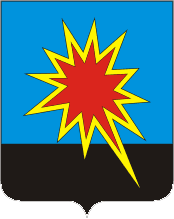 КЕМЕРОВСКАЯ ОБЛАСТЬ КАЛТАНСКИЙ ГОРОДСКОЙ ОКРУГ АДМИНИСТРАЦИЯ КАЛТАНСКОГО ГОРОДСКОГО ОКРУГАПОСТАНОВЛЕНИЕОт _29.12.2018 г.  № 251- пО внесении изменений в постановление администрации Калтанского городского округа от 30.12.2013 года № 495-п «Об утверждении муниципальной программы «Развитие физической культуры, спорта и молодежной политики Калтанского городского округа»на 2014-2020 годы» На основании постановления администрации Калтанского городского округа от 30.10.2018 №200 «Об утверждении реестра муниципальных программ рекомендуемых к финансированию в 2019 году и плановый период до 2021 года», в соответствии с постановлением администрации Калтанского городского округа от 08.08.2014г. №216-п «Об утверждении Положения о порядке разработки и реализации муниципальных программ Калтанского городского округа»,  в целях повышения развития эффективности системы молодежной политики,  физической культуры и спорта на территории Калтанского городского округа:Внести в наименование и текст муниципальной программы «Развитие физической культуры, спорта и молодежной политики Калтанского городского округа» следующие изменения: цифры «2014-2020» заменить цифрами «2014-2021».Утвердить прилагаемую муниципальную программу «Развитие физической культуры, спорта и молодежной политики Калтанского городского округа» на 2014-2021 годы, определив срок действия до 2021года.Начальнику отдела организационной и кадровой работы администрации Калтанского городского округа (Т.А. Верещагина) обеспечить размещение настоящего постановления на сайте администрации Калтанского городского округа.Настоящее постановление вступает в силу с момента его подписания.Контроль за исполнением постановления возложить на заместителя главы Калтанского городского округа по социальным вопросам А.Б.Клюеву.Глава Калтанского городского округа						И.Ф. ГолдиновУтверждена  постановлением администрации Калтанского городского округа						   от 29.12.2018 г.  № 251- п Муниципальная  программа«Развитие физической культуры, спорта и молодежной политики Калтанского городского округа» на 2014-2021 годыПАСПОРТ ПРОГРАММЫ1. СОДЕРЖАНИЕ ПРОГРАММЫ
         Здоровье населения Калтанского городского округа является одним из главных показателей качества жизни, непременным условием благосостояния и фактором социальной стабильности в регионе. Занятия физической культурой и спортом - это неотъемлемая часть здорового образа жизни человека, позволяющего поддерживать оптимальную физическую активность и высокий уровень работоспособности в течение всей жизни.Практика развитых стран, в которых спортом занимаются до 40-50 процентов населения, показывает, что этот фактор оказывает значительное влияние на физическое состояние, высокий уровень и долгую продолжительность жизни.Миссия системы физической культуры и спорта - улучшение состояния здоровья жителей Калтанского городского округа.Стратегическая цель в сфере физической культуры и спорта – обеспечение условий для развития на территории округа физической культуры и массового спорта, проведение физкультурно-оздоровительных и спортивных мероприятий Калтанского городского округа.Физическая культура и спорт являются составной частью социально-экономического развития округа. Основной задачей по развитию физической культуры и спорта является обеспечение прав и возможностей жителей Калтанского городского округа вне зависимости от их возраста, материального или социального положения на удовлетворение своих потребностей в занятиях физической культурой и спортом, воспитание физически и нравственно здорового поколения, создание условий для подготовки спортсменов.Принимая во внимание то, что климатические условия, в которых проживают сибиряки, оказывают отрицательное влияние на здоровье человека, основной составляющей сохранения здоровья становится систематическая двигательная активность человека. Одним из решающих факторов привлекательности систематических занятий физической культурой и спортом, в первую очередь у молодежи, являются результаты выступлений спортсменов округа на районных, зональных и областных соревнованиях.  Однако дальнейший рост мастерства наших спортсменов на каких-либо крупных спортивных мероприятиях сдерживается острой нехваткой средств на обеспечение их качественной подготовки и участия в  соревнованиях.В связи с этим приобщение широких слоев населения к регулярным занятиям физической культурой и спортом может изменить неблагоприятную ситуацию, складывающуюся с состоянием здоровья, в первую очередь детей и подростков, приостановить развитие алкоголизма и наркомании, сократить число правонарушений в молодежной среде.       Муниципальная программа разработана на основе анализа состояния развития физической культуры и спорта с целью определения дальнейших направлений развития физической культуры, спорта, здорового образа жизни населения города. В соответствии с основными положениями социально-экономической политики проделана определенная работа по повышению использования эффективности использования возможностей физической культуры, спорта и организованного отдыха в оздоровлении населения, формирования здорового образа жизни, созданию необходимых условий для подготовки спортсменов-разрядников, членов сборных команд по видам спорта.2. ОСНОВНЫЕ ЦЕЛИ, ЗАДАЧИ, СРОКИ РЕАЛИЗАЦИИ ПРОГРАММЫДля сохранения положительной динамики и устойчивого развития физической культуры и спорта в ближайшие годы муниципальной программой разработаны следующие цели:        Цель: создание условий  для  всестороннего  развития  человека, пропаганда здорового образа жизни, формирование потребности  в систематических занятиях физической культурой и спортом и создание  условий  для физического и нравственного воспитания; профилактика заболеваний и вредных привычек.Задача 1: вовлечение  жителей  Калтанского городского округа всех возрастов к  систематическим  занятиям физической  культурой  и спортом, проведение спортивно-массовых и оздоровительных мероприятий;Показатель: Обеспеченность спортивными (плоскостными) сооружениями.Показатель: количество проведенных физкультурно-оздоровительных и спортивных мероприятий.Задача 2: приобщение детей к здоровому образу жизни, снижению уровня заболеваемости, детской преступности, алкоголизма, наркомании и других социально - опасных явлений;Показатель:  численность детей занимающихся физической культурой и спортом в дошкольных учреждениях и начальной общеобразовательной школе.Показатель: количество и качество  проведенных оздоровительных и спортивных мероприятийЗадача 3: обеспечение материально-технической базы учреждений современным спортивным оборудованием, методической литературой, повышение качества учебно-тренировочного процесса в Калтанском городском округе        Показатель: Цель: формирование условий, способствующих самореализации и гражданскому становлению молодых граждан Калтанского городского округа, как одного из основных ресурсов комплексного развития.        Задача 1: содействие занятости молодежи в организации трудоустройства в подростковые и студенческие отряды в свободное от учебы время; Задача 2:  формирование гражданской позиции молодежи, профилактика асоциальных явлений.Показатель: Количество бойцов молодежных трудовых отрядов.Программа реализуется в течение 2014-2021 годов путем выполнения программных мероприятий. Перечень программных мероприятий приведен в Ресурсном обеспечении программы №5.          В реализации муниципальной программы непосредственное участие принимают  МКУ Управление  молодежной политики и спорта Калтанского городского округа, муниципальное бюджетное учреждение дополнительного образования «Комплексная детско-юношеская спортивная школа», Муниципальное автономное учреждение «Стадион Энергетик» Калтанского городского округа.	За выполнение Программы ответственность несет начальник Управления, в его отсутствие заместитель начальника Управления, а также руководители структурных подразделений МАУ «Стадион  Энергетик» КГО и МБУ ДО КДЮСШ.	МКУ Управление  молодежной политики и спорта Калтанского городского округа:	• обеспечивает принятие необходимых правовых актов, приказов, методических рекомендаций;	• выносит на рассмотрение Коллегии Администрации Калтанского городского округа, Совет народных депутатов, совещания при Главе Калтанского городского округа, заместителе Главы Калтанского городского округа по социальным вопросам актуальные вопросы развития физической культуры и спорта, молодежной политики, туризма;	• осуществляет распределение бюджетных средств и финансирование подведомственных получателей;	• осуществляет другие полномочия по обеспечению программных мероприятий в соответствии с Уставом МКУ Управление  молодежной политики и спорта Калтанского  городского округа.	В течение всего периода действия муниципальной программы Управлением осуществляется ежеквартальный мониторинг реализации программных мероприятий в отдел экономического анализа Администрации Калтанского городского округа.	Информация о реализации мероприятий муниципальной программы представляется Управлением  в финансовое управление города Калтан  ежегодно до формирования бюджета в установленные сроки.3. СИСТЕМА ПРОГРАММНЫХ МЕРОПРИЯТИЙМуниципальная программа включает в себя 3 подпрограммы, каждая из которых предусматривает реализацию конкретных направлений деятельности.1. Подпрограмма «Физическая культура, спорт и молодежная политики».1.1. «Развитие материально-технической базы» Обеспечение современным спортивным оборудованием, методической литературой, компьютерной техникой; приобретение медико-восстановительных препаратов, спортинвентаря и экипировки. Это позволит дополнительно привлечь к регулярным занятиям физической культурой и спортом население города. 1.2. «Проведение спортивно-массовых и физкультурно-оздоровительных мероприятий, учебно-тренировочных сборов»Мероприятиями  предусматривается обеспечение финансирования плана патриотических, культурных и спортивно-массовых мероприятий города (организация и проведение мероприятий и соревнований различного уровня), участие в областных, региональных и  всероссийских конкурсах, соревнованиях и организацию оптимальных условий для занятий физической культурой и спортом; создание условий для совершенствования спортивного мастерства спортсменов и успешных выступлений на соревнованиях         различного уровня. 1.3. «Дети России Образованы и Здоровы»Мероприятиями обеспечивается занятость подростков и молодежи путем создания молодежных трудовых отрядов не менее 100 несовершеннолетних ежегодно, а так же сформировать отряд по охране правопорядка в количестве 5-6 человек ежемесячно в летний период. Привлекается  наибольшее количество подростков и молодых людей, занимающихся оказанием помощи одиноким, престарелым гражданам, инвалидам, сверстникам, оказавшимся в трудной жизненной ситуации. Повышается уровень гражданского и военно-патриотического воспитания молодежи, престижа службы в вооруженных силах.  2. Подпрограмма «Организация и развитие физической культуры и спорта».
        2.1. «Обеспечение государственных гарантий реализации прав граждан на получение общедоступного и бесплатного дополнительного образования детей в муниципальных общеобразовательных организациях в части расходов на оплату труда».2.2. «Обеспечение условий для развития на территории городского округа физической культуры и массового спорта, в части расходов на оплату труда».2.3."Обеспечение государственных гарантий реализации прав граждан на получение общедоступного и бесплатного дополнительного образования детей в муниципальных общеобразовательных организациях в части расходов на оплату коммунальных услуг».2.4."Обеспечение условий для развития на территории городского округа физической культуры и массового спорта, в части расходов оплаты на оплату коммунальных услуг".2.5. «Обеспечение государственных гарантий реализации прав граждан на получение общедоступного и бесплатного дополнительного образования детей в муниципальных общеобразовательных организациях в части оплаты прочих расходов».2.6. «Обеспечение условий для развития на территории городского округа физической культуры и массового спорта, в части оплаты прочих расходов».     Мероприятиями данной подпрограммы предусматривается обеспечение государственных гарантий реализации прав граждан на получение общедоступного и бесплатного дополнительного образования детей, обеспечение условий для развития физической культуры и массового спорта на территории городского округа.Данное мероприятие предусматривает развитие массового  спорта и   финансирование их деятельности, 	организацию физкультурно-массовой и оздоровительной работы с воспитанниками дошкольных  учреждений и учащимися начальной школы, под руководством опытных тренеров-преподавателей «КДЮСШ» на базе образовательных учреждений.  3. Подпрограмма «Реализация политики органов местного самоуправления в сфере молодежной политики и спорта»3.1. «Обеспечение деятельности МКУ Управление молодежной политики и спорта КГО»3.2. «Обеспечение деятельности отдела ГТО»Основной целью отдела ГТО является осуществление оценки выполнения жителями государственных требований к уровню физической подготовленности населения при выполнении нормативов Всероссийского физкультурно-спортивного комплекса ГТО.Отдел ГТО организует и принимает нормативы ВФСК ГТО; проводит информационную работу с работниками организаций и учреждений города; проводит заседания методического объединения с учителями физической культуры; разъясняет методические рекомендации по вопросам в подготовке к выполнению нормативов ВФСК ГТО; принимает непосредственное участие в судействе при принятии нормативов и ведет работу по заполнению протоколов.Целью введения комплекса ГТО является, прежде всего, укрепление здоровья, воспитание патриотизма, всесторонне развитие личности, повышение уровня физической подготовленности и продолжительности жизни граждан.Комплекс ГТО направлен на массовое привлечение граждан к занятиям физической культурой и спортом и приведет к положительным результатам.Комплекс ГТО состоит из 11 ступеней и охватывает население в возрасте от 6  до 70 лет и старше. Виды испытаний, входящие в состав ВФСК-ГТО, направлены на определение уровня развития физических качеств человека: выносливости, силы, гибкости и его скоростных возможностей.4. РЕСУРСНОЕ ОБЕСПЕЧЕНИЕ ПРОГРАММЫПри разработке стратегии ресурсного обеспечения муниципальной программы учитывались реальная ситуация в финансово-бюджетной сфере на муниципальном уровне, высокая общеэкономическая, социальная и политическая значимость проблемы.Всего на реализацию программы потребуется  212320,35  тыс. руб., в том числе по годам:2014 год   – 17 811, 79 тыс. руб.; 2015 год  - 21 362,37  тыс. руб.;2016 год -  21 416,80 тыс. руб.;2017 год -  21 708,07  тыс. руб.2018 год -  29 843,02  тыс. руб.2019 год -  33 843,70  тыс. руб.2020 год -  33 422,70  тыс. руб.2021 год – 32 911,90 тыс. руб.В том числе средства местного бюджета: 204893,07 тыс. руб.2014 год  -  17 062, 69 тыс. руб.;2015 год  - 20 367,64  тыс. руб.;2016 год  - 20 354,60 тыс. руб.;2017 год -  20 950,21  тыс. руб.
2018 год -  29 101,93  тыс. руб.2019 год -  32 511,00  тыс. руб.2020 год -  32 272,50  тыс. руб.2021 год – 32 272,50  тыс. руб.В том числе средства областного бюджета: 1133,5 тыс. руб. 2014 год  -  144,70 тыс. руб.;2015 год  - 144,70  тыс. руб.;2016 год  - 146,60  тыс. руб.;2017 год -  139,50  тыс. руб.2018 год -  139,50  тыс. руб.2019 год -  139,50  тыс. руб.2020 год -  139,50  тыс. руб.2021 год – 139,50  тыс. руб. Внебюджетные источники: 6744,52 тыс. руб. 2014 год  -  604,40 тыс. руб.;2015 год  - 850,03 тыс. руб.;2016 год -  915,60 тыс. руб.;2017 год – 1069,1 тыс. руб.2018 год – 601,59  тыс. руб.2019 год -  1193,20  тыс. руб.2020 год -  1010,70  тыс. руб.2021 год – 499,90  тыс. руб.6. Оценка эффективности и реализации ПрограммыДля оценки социально-экономической эффективности реализации Программы используются показатели "число дней временной нетрудоспособности по всем причинам" и "расходы на физическую культуру и спорт (в расчете на душу населения)". Факторами риска нарушения здоровья человека являются недостаток движения, несбалансированное питание, курение, употребление алкоголя и наркотиков, инфекционные заболевания, переохлаждение организма, недосыпание и отсутствие полноценного отдыха. Повышение двигательной активности и закаливание организма являются основными компонентами регулярных занятий физической культурой и спортом, положительно влияющими на сохранение и укрепление здоровья человека, снижение уровня заболеваемости.Мероприятия  Программы направлены на рост числа граждан, регулярно занимающихся физической культурой и спортом, что приведет к увеличению расходов на физическую культуру и спорт как за счет роста расходов бюджетов всех уровней и роста частных инвестиций, так и за счет увеличения расходов граждан на физическую культуру и спорт (приобретение абонементов в спортивные залы и секции, приобретение спортивной одежды и инвентаря).Основной экономический эффект от реализации Программы выразится в сокращении расходов государства на оказание медицинской помощи и выплату пособий по временной нетрудоспособности вследствие снижения среднего числа дней временной нетрудоспособности по всем причинам, а также в предотвращении экономического ущерба из-за недопроизводства валового внутреннего продукта, связанного с заболеваемостью, инвалидностью и смертностью населения.Реализация мероприятий Программы позволит:  - увеличить количество проведенных физкультурно-оздоровительных и спортивных мероприятий, тем самым привлечь большее количество населения к систематическим занятиям физической культурой и спортом (участие в соревнованиях, пропаганда физической культуры и спорта), создать условия для вовлечения в соревновательный процесс наибольшего количества спортсменов-участников соревнований;- дополнительно обеспечить население города  спортивными (плоскостными) сооружениями, улучшить материальную базу физической культуры и спорта;- увеличение количества ежегодно присвоенных квалификационных категорий спортивных судей, позволит повысить качество проведения соревнований на более высоком уровне;- рост числа спортсменов,  членов сборных команд Кемеровской области и количества наград, завоеванных спортсменами города  на всероссийских и международных соревнованиях  свидетельствует о развитии спорта высших достижений и  повышению рейтинга.-сформировать у населения, в том числе детей, подростков и молодежи устойчивой потребности в занятиях физической культурой и спортом;- улучшить состояния здоровья, физической подготовленности и физического развития всего населения Калтанского  городского округа;- повысить духовно-нравственный, интеллектуальный и творческий потенциал молодого поколения;- привлечь не менее 1000 молодых людей к общественно-полезной, творческой деятельности.- повысить уровень организаторских способностей лидеров и актива детско-юношеских организаций;- организовать занятость подростков и молодежи путем создания молодежных трудовых отрядов не менее 100 несовершеннолетних ежегодно, а так же сформировать отряд по охране правопорядка в количестве 5-6 человек ежемесячно в летний период.- привлечь наибольшее количество подростков и молодых людей, занимающихся оказанием помощи одиноким, престарелым гражданам, инвалидам, сверстникам, оказавшимся в трудной жизненной ситуации. - повысить уровень гражданского и военно-патриотического воспитания молодежи, престижа службы в вооруженных силах;- увеличить число детей, подростков и молодых людей, участвующих в деятельности детских и молодежных общественных объединений;Кроме того, реализация мероприятий Программы будет способствовать проведению профилактики безнадзорности, подростковой преступности, наркомании и алкоголизма.7. Организация управления программой и контроль за её реализацией	С учетом выделяемых на реализацию Программы финансовых средств, МКУ Управление молодёжной политики и спорта ежеквартально проводит анализ затрат по программным мероприятиям. Мониторинг хода реализации Программы осуществляет централизованная бухгалтерия МКУ УМП и С КГО. Ежегодно в установленные сроки до формирования бюджета МКУ Управление молодежной политики и спорта предоставляет в Финансовое Управление города Калтан информацию о реализации мероприятий Программы для её оценки.ЦЕЛЕВЫЕ ИНДИКАТОРЫ ПРОГРАММЫНаименование муниципальной программы«Развитие физической культуры, спорта  и молодежной политики Калтанского городского округа» на 2020 год и плановый период 2021 годаДиректор  муниципальной программыЗаместитель главы Калтанского городского округа по социальным вопросам 
Анна Богдановна КлюеваОтветственный исполнительпрограммыМуниципальное казенное учреждение Управление молодежной политики и спорта Калтанского городского округаИсполнители программыМАУ «Стадион «Энергетик» КГО, МБУ ДО «Комплексная детско-юношеская спортивная школа»Цели программы- создание условий  для  всестороннего  развития  человека, пропаганда здорового образа жизни, формирование потребности  в систематических занятиях физической культурой и спортом и создание  условий  для физического и нравственного воспитания; профилактика заболеваний и вредных привычек;- формирование условий, способствующих самореализации и гражданскому становлению молодых граждан Калтанского городского округа, как одного из основных ресурсов комплексного развития.Задачи программы- вовлечение  жителей  Калтанского городского округа всех возрастов к  систематическим  занятиям физической  культурой  и спортом, проведение спортивно-массовых и оздоровительных мероприятий;- приобщение детей к здоровому образу жизни, снижению уровня заболеваемости, детской преступности, алкоголизма, наркомании и других социально - опасных явлений;- обеспечение материально-технической базы учреждений современным спортивным оборудованием, методической литературой, повышение качества учебно-тренировочного процесса в Калтанском городском округе;- содействие занятости молодежи в организации трудоустройства в подростковые и студенческие отряды в свободное от учебы время;- формирование гражданской позиции молодежи, профилактика асоциальных явлений.Сроки реализации программы2018-2021 гг.Объемы бюджетных ассигнований программы в целом и с разбивкой по годам ее реализацииОбщая сумма средств необходимых на реализацию Программы, составит 212320,35 тыс. руб., в том числе по годам:2014 год   – 17 811, 79 тыс. руб.; 2015 год  - 21 362,37  тыс. руб.;2016 год -  21 416,80 тыс. руб.;2017 год -  21 708,07  тыс. руб.2018 год -  29 843,02  тыс. руб.2019 год -  33 843,70  тыс. руб.2020 год -  33 422,70  тыс. руб.2021год -  32 911,90  тыс. руб. В том числе средства местного бюджета: 204893,07 тыс. руб.2014 год  -  17 062, 69 тыс. руб.;2015 год  - 20 367,64  тыс. руб.;2016 год  - 20 354,60 тыс. руб.;2017 год -  20 950,21  тыс. руб.
2018 год -  29 101,93  тыс. руб.2019 год -  32 511,00  тыс. руб.2020 год -  32 272,50  тыс. руб.2021 год -  32 272,50  тыс. руб.В том числе средства областного бюджета: 1133,5 тыс. руб.2014 год  -  144,70 тыс. руб.;2015 год  - 144,70  тыс. руб.;2016 год  - 146,60  тыс. руб.;2017 год -  139,50  тыс. руб.2018 год -  139,50  тыс. руб.2019 год -  139,50  тыс. руб.2020 год -  139,50  тыс. руб.2021 год -  139,50  тыс. руб.Внебюджетные источники: 6744,52тыс. руб.2014 год  -  604,40 тыс. руб.;2015 год  - 850,03 тыс. руб.;2016 год -  915,60 тыс. руб.;2017 год – 1069,1 тыс. руб.2018 год -  601,59 тыс. руб.2019 год -  1193,20 тыс. руб.2020 год -  1010,70 тыс. руб.2021 год -  499,90 тыс. руб.Ожидаемые результаты реализации программы- увеличение  доли населения, систематически занимающегося физической культурой и спортом;- увеличение  численности лиц,  систематически занимающихся физической культурой и спортом;- увеличение количества спортивно-массовых мероприятий, количества участников мероприятий;- увеличение доли обеспеченности спортивными сооружениями;- увеличение количества бойцов молодежных трудовых отрядов№ п/пНаименование программных мероприятийНаименование показателяЕд. изм.Значение целевого индикатораЗначение целевого индикатораЗначение целевого индикатораЗначение целевого индикатораЗначение целевого индикатораПланируемый 
показательПланируемый 
показатель№ п/пНаименование программных мероприятийНаименование показателяЕд. изм.Фактическое исполнение 
за 2017 годПланируемый показатель на 2018Фактическое значение показателя за 2018Процент исполненияПричи
ны и отклоненияна 2019 год


на 2020 год12345678910111.Вовлечение  жителей  Калтанского городского округа всех возрастов к  систематическим  занятиям физической  культурой  и спортомДоля населения,
 систематически занимающегося физической культурой и спортом%35,735,735,7100%3636,31.Вовлечение  жителей  Калтанского городского округа всех возрастов к  систематическим  занятиям физической  культурой  и спортомЧисленность лиц, систематически занимающихся физической культурой и спортомчеловек100431011010043100%10130101562.Проведение спортивно-массовых, физкультурно-оздоровительных, патриотических и культурных мероприятий, учебно-тренировочных сборовКоличество мероприятийштук195200200100%2002002.Проведение спортивно-массовых, физкультурно-оздоровительных, патриотических и культурных мероприятий, учебно-тренировочных сборовКоличество участниковчеловек114001140011400100%11400114002.Проведение спортивно-массовых, физкультурно-оздоровительных, патриотических и культурных мероприятий, учебно-тренировочных сборовКоличество молодежичеловек435043504350100%435043503.Обеспеченность спортивных сооруженийДоля обеспеченности спортивными сооружениями%146147146100%1481484.Трудоустройство молодежных трудовых отрядовКоличество бойцов молодежных трудовых отрядовчеловек100100100100%1001005. РЕСУРСНОЕ ОБЕСПЕЧЕНИЕ ПРОГРАММЫ5. РЕСУРСНОЕ ОБЕСПЕЧЕНИЕ ПРОГРАММЫ5. РЕСУРСНОЕ ОБЕСПЕЧЕНИЕ ПРОГРАММЫ5. РЕСУРСНОЕ ОБЕСПЕЧЕНИЕ ПРОГРАММЫ5. РЕСУРСНОЕ ОБЕСПЕЧЕНИЕ ПРОГРАММЫ5. РЕСУРСНОЕ ОБЕСПЕЧЕНИЕ ПРОГРАММЫ5. РЕСУРСНОЕ ОБЕСПЕЧЕНИЕ ПРОГРАММЫ5. РЕСУРСНОЕ ОБЕСПЕЧЕНИЕ ПРОГРАММЫ№ п/пНаименование программных мероприятийСроки исполненияОбъем финансирования, тыс. рублейОбъем финансирования, тыс. рублейОбъем финансирования, тыс. рублейОбъем финансирования, тыс. рублейОтветственный исполнитель программных мероприятий№ п/пНаименование программных мероприятийСроки исполненияВсегоМестный бюджетИные финансовые не запрещенные законодательством источники финансирования       Иные финансовые не запрещенные законодательством источники финансирования       Ответственный исполнитель программных мероприятий№ п/пНаименование программных мероприятийСроки исполненияВсегоМестный бюджетОбластной бюджетВнебюджетные средстваОтветственный исполнитель программных мероприятий123456781Подпрограмма "Физическая культура, спорт и молодежная политика"Подпрограмма "Физическая культура, спорт и молодежная политика"Подпрограмма "Физическая культура, спорт и молодежная политика"Подпрограмма "Физическая культура, спорт и молодежная политика"Подпрограмма "Физическая культура, спорт и молодежная политика"Подпрограмма "Физическая культура, спорт и молодежная политика"Подпрограмма "Физическая культура, спорт и молодежная политика"Направления деятельности подпрограммы:Направления деятельности подпрограммы:Направления деятельности подпрограммы:Направления деятельности подпрограммы:Направления деятельности подпрограммы:Направления деятельности подпрограммы:Направления деятельности подпрограммы:Направления деятельности подпрограммы:1.1"Развитие материально-технической базы"1.1"Развитие материально-технической базы"1.1"Развитие материально-технической базы"1.1"Развитие материально-технической базы"1.1"Развитие материально-технической базы"1.1"Развитие материально-технической базы"1.1"Развитие материально-технической базы"1.1"Развитие материально-технической базы"1Приобретение компьютерной и хозяйственной техники2014-2021263,22220,220,0073,8911201434,1334,13МКУ "УМПиС"1201520,9920,99120160,000,0012017162,10162,1033,89МАУ Стадион120180,000,000,00МКУ "УМПиС"1201923,003,0020,001202023,003,0020,00120212Приобретение металлических шкафов2014-2021224,43224,430,000,002Приобретение металлических шкафов2Приобретение металлических шкафов20142Приобретение металлических шкафов20152Приобретение металлических шкафов20162Приобретение металлических шкафов20172Приобретение металлических шкафов2018224,43224,432Приобретение металлических шкафов20192Приобретение металлических шкафов20202Приобретение металлических шкафов20213Приобретение спортивного инвентаря (мячи, экипировка и т.д.)2014-2021433,83232,390,00201,443Приобретение спортивного инвентаря (мячи, экипировка и т.д.)3Приобретение спортивного инвентаря (мячи, экипировка и т.д.)201460,0050,0010,00МКУ "УМПиС"3Приобретение спортивного инвентаря (мячи, экипировка и т.д.)2015111,9972,3939,603Приобретение спортивного инвентаря (мячи, экипировка и т.д.)201665,0015,0050,003Приобретение спортивного инвентаря (мячи, экипировка и т.д.)201710,240,0010,24МАУ Стадион3Приобретение спортивного инвентаря (мячи, экипировка и т.д.)201895,0095,000,003Приобретение спортивного инвентаря (мячи, экипировка и т.д.)201945,800,000,0045,803Приобретение спортивного инвентаря (мячи, экипировка и т.д.)202045,800,0045,803Приобретение спортивного инвентаря (мячи, экипировка и т.д.)20214Приобретения спортивного оборудования 2014-20211244,431074,430,00220,004Приобретения спортивного оборудования 4Приобретения спортивного оборудования 20140,000,000,004Приобретения спортивного оборудования 2015181,72161,7220,004Приобретения спортивного оборудования 201650,000,0050,00МБУ ДО КДЮСШ4Приобретения спортивного оборудования 2017756,71756,710,00МАУ Стадион4Приобретения спортивного оборудования 2018156,00156,0050,004Приобретения спортивного оборудования 201950,000,0050,004Приобретения спортивного оборудования 202050,000,0050,002021ВСЕГО по разделу2014-20212165,911751,470,00495,33ВСЕГО по разделуВСЕГО по разделу201494,1384,1310,00ВСЕГО по разделу2015314,70255,1059,60ВСЕГО по разделу2016115,0015,00100,00ВСЕГО по разделу2017962,94918,8144,13ВСЕГО по разделу2018475,43475,430,0050,00ВСЕГО по разделу2019118,803,00115,80ВСЕГО по разделу2020115,800,00115,80ВСЕГО по разделу20210,000,000,001.2 "Проведение спортивно-массовых и физкультурно-оздоровительных мероприятий, учебно-тренировочных сборов"1.2 "Проведение спортивно-массовых и физкультурно-оздоровительных мероприятий, учебно-тренировочных сборов"1.2 "Проведение спортивно-массовых и физкультурно-оздоровительных мероприятий, учебно-тренировочных сборов"1.2 "Проведение спортивно-массовых и физкультурно-оздоровительных мероприятий, учебно-тренировочных сборов"1.2 "Проведение спортивно-массовых и физкультурно-оздоровительных мероприятий, учебно-тренировочных сборов"1.2 "Проведение спортивно-массовых и физкультурно-оздоровительных мероприятий, учебно-тренировочных сборов"1.2 "Проведение спортивно-массовых и физкультурно-оздоровительных мероприятий, учебно-тренировочных сборов"1.2 "Проведение спортивно-массовых и физкультурно-оздоровительных мероприятий, учебно-тренировочных сборов"Вольная борьбаВольная борьбаВольная борьбаВольная борьбаВольная борьбаВольная борьбаВольная борьбаВольная борьба1Традиционный турнир по вольной борьбе, памяти В.Рыжова2014-202129,7614,760,0015,001Традиционный турнир по вольной борьбе, памяти В.Рыжова1Традиционный турнир по вольной борьбе, памяти В.Рыжова201414,7614,760,00МКУ "УМПиС"1Традиционный турнир по вольной борьбе, памяти В.Рыжова20150,000,000,001Традиционный турнир по вольной борьбе, памяти В.Рыжова20165,000,005,001Традиционный турнир по вольной борьбе, памяти В.Рыжова20170,000,000,001Традиционный турнир по вольной борьбе, памяти В.Рыжова20180,000,000,001Традиционный турнир по вольной борьбе, памяти В.Рыжова20195,000,005,001Традиционный турнир по вольной борьбе, памяти В.Рыжова20205,000,005,0020212Открытое традиционное первенство города Полысаево  по вольной борьбе среди юношей и девушек2014-20210,000,000,000,002Открытое традиционное первенство города Полысаево  по вольной борьбе среди юношей и девушек2Открытое традиционное первенство города Полысаево  по вольной борьбе среди юношей и девушек20140,000,002Открытое традиционное первенство города Полысаево  по вольной борьбе среди юношей и девушек20150,000,002Открытое традиционное первенство города Полысаево  по вольной борьбе среди юношей и девушек20160,000,002Открытое традиционное первенство города Полысаево  по вольной борьбе среди юношей и девушек20170,000,002Открытое традиционное первенство города Полысаево  по вольной борьбе среди юношей и девушек20180,000,002Открытое традиционное первенство города Полысаево  по вольной борьбе среди юношей и девушек20190,000,002Открытое традиционное первенство города Полысаево  по вольной борьбе среди юношей и девушек20200,000,00220213 Международный турнир по вольной борьбе, памяти воина-интернационалиста В.Дремина2014-20210,000,000,000,003 Международный турнир по вольной борьбе, памяти воина-интернационалиста В.Дремина3 Международный турнир по вольной борьбе, памяти воина-интернационалиста В.Дремина20140,000,003 Международный турнир по вольной борьбе, памяти воина-интернационалиста В.Дремина20150,000,003 Международный турнир по вольной борьбе, памяти воина-интернационалиста В.Дремина20160,000,003 Международный турнир по вольной борьбе, памяти воина-интернационалиста В.Дремина20170,000,003 Международный турнир по вольной борьбе, памяти воина-интернационалиста В.Дремина20180,000,003 Международный турнир по вольной борьбе, памяти воина-интернационалиста В.Дремина20190,000,003 Международный турнир по вольной борьбе, памяти воина-интернационалиста В.Дремина20200,000,003 Международный турнир по вольной борьбе, памяти воина-интернационалиста В.Дремина20210,000,004Международный турнир по вольной борьбе на призы Управления физической культуры и спорта мэрии г. Новосибирск2014-20211,501,500,000,004Международный турнир по вольной борьбе на призы Управления физической культуры и спорта мэрии г. Новосибирск4Международный турнир по вольной борьбе на призы Управления физической культуры и спорта мэрии г. Новосибирск20141,501,50МКУ "УМПиС"4Международный турнир по вольной борьбе на призы Управления физической культуры и спорта мэрии г. Новосибирск20150,000,004Международный турнир по вольной борьбе на призы Управления физической культуры и спорта мэрии г. Новосибирск20160,000,004Международный турнир по вольной борьбе на призы Управления физической культуры и спорта мэрии г. Новосибирск20170,000,004Международный турнир по вольной борьбе на призы Управления физической культуры и спорта мэрии г. Новосибирск20180,000,004Международный турнир по вольной борьбе на призы Управления физической культуры и спорта мэрии г. Новосибирск20190,000,004Международный турнир по вольной борьбе на призы Управления физической культуры и спорта мэрии г. Новосибирск20200,000,004Международный турнир по вольной борьбе на призы Управления физической культуры и спорта мэрии г. Новосибирск20210,000,005Первенство спортивной школы  среди мальчиков и девочек по вольной борьбе2014-202110,000,000,0010,005Первенство спортивной школы  среди мальчиков и девочек по вольной борьбе5Первенство спортивной школы  среди мальчиков и девочек по вольной борьбе20140,000,000,005Первенство спортивной школы  среди мальчиков и девочек по вольной борьбе20150,000,000,005Первенство спортивной школы  среди мальчиков и девочек по вольной борьбе20165,000,005,005Первенство спортивной школы  среди мальчиков и девочек по вольной борьбе20175,000,005,005Первенство спортивной школы  среди мальчиков и девочек по вольной борьбе20180,000,000,005Первенство спортивной школы  среди мальчиков и девочек по вольной борьбе20190,000,000,005Первенство спортивной школы  среди мальчиков и девочек по вольной борьбе20200,000,005Первенство спортивной школы  среди мальчиков и девочек по вольной борьбе20210,000,000,006Открытое первеснтво города  по вольной борьбе  среди мальчиков и девочек, г. Полысаево2014-202118,808,800,0010,006Открытое первеснтво города  по вольной борьбе  среди мальчиков и девочек, г. Полысаево6Открытое первеснтво города  по вольной борьбе  среди мальчиков и девочек, г. Полысаево20148,808,800,00МКУ "УМПиС"6Открытое первеснтво города  по вольной борьбе  среди мальчиков и девочек, г. Полысаево20150,000,000,006Открытое первеснтво города  по вольной борьбе  среди мальчиков и девочек, г. Полысаево20165,000,005,006Открытое первеснтво города  по вольной борьбе  среди мальчиков и девочек, г. Полысаево20175,000,005,006Открытое первеснтво города  по вольной борьбе  среди мальчиков и девочек, г. Полысаево20180,000,000,006Открытое первеснтво города  по вольной борьбе  среди мальчиков и девочек, г. Полысаево20190,000,000,006Открытое первеснтво города  по вольной борьбе  среди мальчиков и девочек, г. Полысаево20200,000,006Открытое первеснтво города  по вольной борьбе  среди мальчиков и девочек, г. Полысаево20210,000,000,007Открытое первенство г. Осинники по вольной борьбе среди юношей и девушек 2014-20200,000,000,000,007Открытое первенство г. Осинники по вольной борьбе среди юношей и девушек 7Открытое первенство г. Осинники по вольной борьбе среди юношей и девушек 20140,000,007Открытое первенство г. Осинники по вольной борьбе среди юношей и девушек 20150,000,007Открытое первенство г. Осинники по вольной борьбе среди юношей и девушек 20160,000,007Открытое первенство г. Осинники по вольной борьбе среди юношей и девушек 20170,000,007Открытое первенство г. Осинники по вольной борьбе среди юношей и девушек 20180,000,007Открытое первенство г. Осинники по вольной борьбе среди юношей и девушек 20190,000,007Открытое первенство г. Осинники по вольной борьбе среди юношей и девушек 20200,000,007Открытое первенство г. Осинники по вольной борьбе среди юношей и девушек 20210,000,008Традиционный турнир по вольной борьбе среди юношей, посвещенный памяти Героя Советского Союза М.А. Макарова, г.Белово2014-20210,000,000,000,008Традиционный турнир по вольной борьбе среди юношей, посвещенный памяти Героя Советского Союза М.А. Макарова, г.Белово8Традиционный турнир по вольной борьбе среди юношей, посвещенный памяти Героя Советского Союза М.А. Макарова, г.Белово20140,000,008Традиционный турнир по вольной борьбе среди юношей, посвещенный памяти Героя Советского Союза М.А. Макарова, г.Белово20150,000,008Традиционный турнир по вольной борьбе среди юношей, посвещенный памяти Героя Советского Союза М.А. Макарова, г.Белово20160,000,008Традиционный турнир по вольной борьбе среди юношей, посвещенный памяти Героя Советского Союза М.А. Макарова, г.Белово20170,000,008Традиционный турнир по вольной борьбе среди юношей, посвещенный памяти Героя Советского Союза М.А. Макарова, г.Белово20180,000,008Традиционный турнир по вольной борьбе среди юношей, посвещенный памяти Героя Советского Союза М.А. Макарова, г.Белово20190,000,008Традиционный турнир по вольной борьбе среди юношей, посвещенный памяти Героя Советского Союза М.А. Макарова, г.Белово20200,000,008Традиционный турнир по вольной борьбе среди юношей, посвещенный памяти Героя Советского Союза М.А. Макарова, г.Белово20210,000,009Традиционный турнир по вольной борьбе, памяти А.Г.Смолянинова г.Новокузнецк2014-20210,000,000,000,00Традиционный турнир по вольной борьбе, памяти А.Г.Смолянинова г.НовокузнецкТрадиционный турнир по вольной борьбе, памяти А.Г.Смолянинова г.Новокузнецк20140,000,00Традиционный турнир по вольной борьбе, памяти А.Г.Смолянинова г.Новокузнецк20150,000,00Традиционный турнир по вольной борьбе, памяти А.Г.Смолянинова г.Новокузнецк20160,000,00Традиционный турнир по вольной борьбе, памяти А.Г.Смолянинова г.Новокузнецк20170,000,00Традиционный турнир по вольной борьбе, памяти А.Г.Смолянинова г.Новокузнецк20180,000,00Традиционный турнир по вольной борьбе, памяти А.Г.Смолянинова г.Новокузнецк20190,000,00Традиционный турнир по вольной борьбе, памяти А.Г.Смолянинова г.Новокузнецк20200,000,00Традиционный турнир по вольной борьбе, памяти А.Г.Смолянинова г.Новокузнецк20210,000,0010Областной традиционный по вольной борьбе, памяти М.Ваганова г.Осинники2014-20210,000,000,000,0010Областной традиционный по вольной борьбе, памяти М.Ваганова г.Осинники10Областной традиционный по вольной борьбе, памяти М.Ваганова г.Осинники20140,000,0010Областной традиционный по вольной борьбе, памяти М.Ваганова г.Осинники20150,000,0010Областной традиционный по вольной борьбе, памяти М.Ваганова г.Осинники20160,000,0010Областной традиционный по вольной борьбе, памяти М.Ваганова г.Осинники20170,000,0010Областной традиционный по вольной борьбе, памяти М.Ваганова г.Осинники20180,000,0010Областной традиционный по вольной борьбе, памяти М.Ваганова г.Осинники20190,000,0010Областной традиционный по вольной борьбе, памяти М.Ваганова г.Осинники20200,000,0010Областной традиционный по вольной борьбе, памяти М.Ваганова г.Осинники20210,000,0011Первенство области по вольной борьбе среди юношей и девушек г.Кемерово2014-20210,000,000,000,0011Первенство области по вольной борьбе среди юношей и девушек г.Кемерово11Первенство области по вольной борьбе среди юношей и девушек г.Кемерово20140,000,0011Первенство области по вольной борьбе среди юношей и девушек г.Кемерово20150,000,0011Первенство области по вольной борьбе среди юношей и девушек г.Кемерово20160,000,0011Первенство области по вольной борьбе среди юношей и девушек г.Кемерово20170,000,0011Первенство области по вольной борьбе среди юношей и девушек г.Кемерово20180,000,0011Первенство области по вольной борьбе среди юношей и девушек г.Кемерово20190,000,0011Первенство области по вольной борьбе среди юношей и девушек г.Кемерово20200,000,0011Первенство области по вольной борьбе среди юношей и девушек г.Кемерово20210,000,0012Первенство города по вольной борьбе среди мальчиков и девочек, памяти воина-интернационалиста В.Фирсова "Чтобы помнили"2014-20217,000,000,007,0012Первенство города по вольной борьбе среди мальчиков и девочек, памяти воина-интернационалиста В.Фирсова "Чтобы помнили"12Первенство города по вольной борьбе среди мальчиков и девочек, памяти воина-интернационалиста В.Фирсова "Чтобы помнили"20140,000,000,0012Первенство города по вольной борьбе среди мальчиков и девочек, памяти воина-интернационалиста В.Фирсова "Чтобы помнили"20150,000,000,0012Первенство города по вольной борьбе среди мальчиков и девочек, памяти воина-интернационалиста В.Фирсова "Чтобы помнили"20162,000,002,0012Первенство города по вольной борьбе среди мальчиков и девочек, памяти воина-интернационалиста В.Фирсова "Чтобы помнили"20175,000,005,0012Первенство города по вольной борьбе среди мальчиков и девочек, памяти воина-интернационалиста В.Фирсова "Чтобы помнили"20180,000,000,0012Первенство города по вольной борьбе среди мальчиков и девочек, памяти воина-интернационалиста В.Фирсова "Чтобы помнили"20190,000,000,0012Первенство города по вольной борьбе среди мальчиков и девочек, памяти воина-интернационалиста В.Фирсова "Чтобы помнили"20200,000,0012Первенство города по вольной борьбе среди мальчиков и девочек, памяти воина-интернационалиста В.Фирсова "Чтобы помнили"20210,000,000,0013Открытый турнир по вольной борьбе на призы ш. Распадская, г.Междуреченск2014-20210,000,000,000,0013Открытый турнир по вольной борьбе на призы ш. Распадская, г.Междуреченск13Открытый турнир по вольной борьбе на призы ш. Распадская, г.Междуреченск20140,000,0013Открытый турнир по вольной борьбе на призы ш. Распадская, г.Междуреченск20150,000,0013Открытый турнир по вольной борьбе на призы ш. Распадская, г.Междуреченск20160,000,0013Открытый турнир по вольной борьбе на призы ш. Распадская, г.Междуреченск20170,000,0013Открытый турнир по вольной борьбе на призы ш. Распадская, г.Междуреченск20180,000,0013Открытый турнир по вольной борьбе на призы ш. Распадская, г.Междуреченск20190,000,0013Открытый турнир по вольной борьбе на призы ш. Распадская, г.Междуреченск20200,000,0013Открытый турнир по вольной борьбе на призы ш. Распадская, г.Междуреченск20210,000,0014Открытое Первенство области по вольной борьбе пос. Бочатский2014-20210,000,000,000,0014Открытое Первенство области по вольной борьбе пос. Бочатский14Открытое Первенство области по вольной борьбе пос. Бочатский20140,000,0014Открытое Первенство области по вольной борьбе пос. Бочатский20150,000,0014Открытое Первенство области по вольной борьбе пос. Бочатский20160,000,0014Открытое Первенство области по вольной борьбе пос. Бочатский20170,000,0014Открытое Первенство области по вольной борьбе пос. Бочатский20180,000,0014Открытое Первенство области по вольной борьбе пос. Бочатский20190,000,0014Открытое Первенство области по вольной борьбе пос. Бочатский20200,000,0014Открытое Первенство области по вольной борьбе пос. Бочатский20210,000,0015Открытый турнир по вольной борьбе памяти  МС И.Н.Титова, г.Кемерово2014-20210,000,000,000,0015Открытый турнир по вольной борьбе памяти  МС И.Н.Титова, г.Кемерово15Открытый турнир по вольной борьбе памяти  МС И.Н.Титова, г.Кемерово20140,000,0015Открытый турнир по вольной борьбе памяти  МС И.Н.Титова, г.Кемерово20150,000,0015Открытый турнир по вольной борьбе памяти  МС И.Н.Титова, г.Кемерово20160,000,0015Открытый турнир по вольной борьбе памяти  МС И.Н.Титова, г.Кемерово20170,000,0015Открытый турнир по вольной борьбе памяти  МС И.Н.Титова, г.Кемерово20180,000,0015Открытый турнир по вольной борьбе памяти  МС И.Н.Титова, г.Кемерово20190,000,0015Открытый турнир по вольной борьбе памяти  МС И.Н.Титова, г.Кемерово20200,000,0015Открытый турнир по вольной борьбе памяти  МС И.Н.Титова, г.Кемерово20210,000,0016Традиционный турнир по вольной борьбе , памяти В.Г.Нехорошкова, г.Прокопьевск2014-20210,000,000,000,0016Традиционный турнир по вольной борьбе , памяти В.Г.Нехорошкова, г.Прокопьевск16Традиционный турнир по вольной борьбе , памяти В.Г.Нехорошкова, г.Прокопьевск20140,000,000,0016Традиционный турнир по вольной борьбе , памяти В.Г.Нехорошкова, г.Прокопьевск20150,000,000,0016Традиционный турнир по вольной борьбе , памяти В.Г.Нехорошкова, г.Прокопьевск20160,000,000,0016Традиционный турнир по вольной борьбе , памяти В.Г.Нехорошкова, г.Прокопьевск20170,000,000,0016Традиционный турнир по вольной борьбе , памяти В.Г.Нехорошкова, г.Прокопьевск20180,000,000,0016Традиционный турнир по вольной борьбе , памяти В.Г.Нехорошкова, г.Прокопьевск20190,000,000,0016Традиционный турнир по вольной борьбе , памяти В.Г.Нехорошкова, г.Прокопьевск20200,000,0016Традиционный турнир по вольной борьбе , памяти В.Г.Нехорошкова, г.Прокопьевск20210,000,000,0017 Традиционный турнир по вольной борьбе, памяти  воина-интернационалиста С.М.Кремлева2014-20210,000,000,000,0017 Традиционный турнир по вольной борьбе, памяти  воина-интернационалиста С.М.Кремлева17 Традиционный турнир по вольной борьбе, памяти  воина-интернационалиста С.М.Кремлева20140,000,000,0017 Традиционный турнир по вольной борьбе, памяти  воина-интернационалиста С.М.Кремлева20150,000,000,0017 Традиционный турнир по вольной борьбе, памяти  воина-интернационалиста С.М.Кремлева20160,000,000,0017 Традиционный турнир по вольной борьбе, памяти  воина-интернационалиста С.М.Кремлева20170,000,000,0017 Традиционный турнир по вольной борьбе, памяти  воина-интернационалиста С.М.Кремлева20180,000,000,0017 Традиционный турнир по вольной борьбе, памяти  воина-интернационалиста С.М.Кремлева20190,000,000,0017 Традиционный турнир по вольной борьбе, памяти  воина-интернационалиста С.М.Кремлева20200,000,0017 Традиционный турнир по вольной борьбе, памяти  воина-интернационалиста С.М.Кремлева20210,000,000,0018Новогодний традиционный турнир по вольной борьбе, памяти М.Кравцова г.Осинники2014-202115,000,000,0015,0018Новогодний традиционный турнир по вольной борьбе, памяти М.Кравцова г.Осинники18Новогодний традиционный турнир по вольной борьбе, памяти М.Кравцова г.Осинники20140,000,000,0018Новогодний традиционный турнир по вольной борьбе, памяти М.Кравцова г.Осинники20150,000,000,0018Новогодний традиционный турнир по вольной борьбе, памяти М.Кравцова г.Осинники20165,000,005,0018Новогодний традиционный турнир по вольной борьбе, памяти М.Кравцова г.Осинники20175,000,005,0018Новогодний традиционный турнир по вольной борьбе, памяти М.Кравцова г.Осинники20180,000,000,0018Новогодний традиционный турнир по вольной борьбе, памяти М.Кравцова г.Осинники20195,000,005,0018Новогодний традиционный турнир по вольной борьбе, памяти М.Кравцова г.Осинники20205,000,005,0018Новогодний традиционный турнир по вольной борьбе, памяти М.Кравцова г.Осинники20210,000,000,0019Традиционный областной турнир по вольной борьбе среди юношей и девушек, посвященный памяти воина-интернационалиста М.Ю.Топоровского2014-202179,1075,800,003,3019Традиционный областной турнир по вольной борьбе среди юношей и девушек, посвященный памяти воина-интернационалиста М.Ю.Топоровского19Традиционный областной турнир по вольной борьбе среди юношей и девушек, посвященный памяти воина-интернационалиста М.Ю.Топоровского201422,4022,400,00МКУ "УМПиС"19Традиционный областной турнир по вольной борьбе среди юношей и девушек, посвященный памяти воина-интернационалиста М.Ю.Топоровского201520,3020,300,0019Традиционный областной турнир по вольной борьбе среди юношей и девушек, посвященный памяти воина-интернационалиста М.Ю.Топоровского201621,0021,000,0019Традиционный областной турнир по вольной борьбе среди юношей и девушек, посвященный памяти воина-интернационалиста М.Ю.Топоровского20170,000,000,0019Традиционный областной турнир по вольной борьбе среди юношей и девушек, посвященный памяти воина-интернационалиста М.Ю.Топоровского201815,4012,103,3019Традиционный областной турнир по вольной борьбе среди юношей и девушек, посвященный памяти воина-интернационалиста М.Ю.Топоровского20190,000,000,0019Традиционный областной турнир по вольной борьбе среди юношей и девушек, посвященный памяти воина-интернационалиста М.Ю.Топоровского20200,000,0019Традиционный областной турнир по вольной борьбе среди юношей и девушек, посвященный памяти воина-интернационалиста М.Ю.Топоровского20210,000,000,0020Первенство СФО по вольной борьбе (по положениям)2014-202136,1936,190,00Первенство СФО по вольной борьбе (по положениям)Первенство СФО по вольной борьбе (по положениям)201422,9522,95МКУ "УМПиС"Первенство СФО по вольной борьбе (по положениям)20150,000,00Первенство СФО по вольной борьбе (по положениям)20160,000,00Первенство СФО по вольной борьбе (по положениям)20178,748,74Первенство СФО по вольной борьбе (по положениям)20184,504,50Первенство СФО по вольной борьбе (по положениям)20190,000,00Первенство СФО по вольной борьбе (по положениям)20200,000,00Первенство СФО по вольной борьбе (по положениям)20210,000,0021Первенство России по вольной борьбе среди девушек и юношей                          2014-202164,47531,70715,00Первенство России по вольной борьбе среди девушек и юношей                          Первенство России по вольной борьбе среди девушек и юношей                          201411,56711,5670,00МКУ "УМПиС"Первенство России по вольной борьбе среди девушек и юношей                          20150,000,000,00Первенство России по вольной борьбе среди девушек и юношей                          201625,1420,145,00Первенство России по вольной борьбе среди девушек и юношей                          20175,000,005,00МБУ КДЮСШПервенство России по вольной борьбе среди девушек и юношей                          201817,7717,770,00МБУ КДЮСШПервенство России по вольной борьбе среди девушек и юношей                          20195,000,005,00Первенство России по вольной борьбе среди девушек и юношей                          20205,000,005,00Первенство России по вольной борьбе среди девушек и юношей                          20210,000,000,0022Первенство области по вольной борьбе на поясах "Куреш", памяти героя Советского Союза А.С. Четонова, посвященного 70-летию Победы в Великой Отечественной войне в с. Беково2014-20215,155,150,00Первенство области по вольной борьбе на поясах "Куреш", памяти героя Советского Союза А.С. Четонова, посвященного 70-летию Победы в Великой Отечественной войне в с. БековоПервенство области по вольной борьбе на поясах "Куреш", памяти героя Советского Союза А.С. Четонова, посвященного 70-летию Победы в Великой Отечественной войне в с. Беково20140,000,00Первенство области по вольной борьбе на поясах "Куреш", памяти героя Советского Союза А.С. Четонова, посвященного 70-летию Победы в Великой Отечественной войне в с. Беково20155,155,15Первенство области по вольной борьбе на поясах "Куреш", памяти героя Советского Союза А.С. Четонова, посвященного 70-летию Победы в Великой Отечественной войне в с. Беково20160,000,00Первенство области по вольной борьбе на поясах "Куреш", памяти героя Советского Союза А.С. Четонова, посвященного 70-летию Победы в Великой Отечественной войне в с. Беково20170,000,00Первенство области по вольной борьбе на поясах "Куреш", памяти героя Советского Союза А.С. Четонова, посвященного 70-летию Победы в Великой Отечественной войне в с. Беково20180,000,00Первенство области по вольной борьбе на поясах "Куреш", памяти героя Советского Союза А.С. Четонова, посвященного 70-летию Победы в Великой Отечественной войне в с. Беково20190,000,00Первенство области по вольной борьбе на поясах "Куреш", памяти героя Советского Союза А.С. Четонова, посвященного 70-летию Победы в Великой Отечественной войне в с. Беково2020Первенство области по вольной борьбе на поясах "Куреш", памяти героя Советского Союза А.С. Четонова, посвященного 70-летию Победы в Великой Отечественной войне в с. Беково20210,000,00Итого:2014-2020266,98173,9175,30Итого:Итого:201481,9881,980,00Итого:201525,4525,450,00Итого:201668,1441,1427,00Итого:201733,748,7425,00Итого:201837,6734,370,003,30Итого:201915,000,0015,00Итого:20205,000,005,00ШахматыШахматыШахматыШахматыШахматыШахматыШахматыШахматы23Кубок Главы Калтанского городского округа по шахматам2014-202121,006,000,0015,0023Кубок Главы Калтанского городского округа по шахматам23Кубок Главы Калтанского городского округа по шахматам20142,002,000,00МКУ "УМПиС"23Кубок Главы Калтанского городского округа по шахматам20152,002,000,0023Кубок Главы Калтанского городского округа по шахматам20167,002,005,0023Кубок Главы Калтанского городского округа по шахматам20175,000,005,00КДЮСШ23Кубок Главы Калтанского городского округа по шахматам20180,000,000,0023Кубок Главы Калтанского городского округа по шахматам20195,000,005,0023Кубок Главы Калтанского городского округа по шахматам20205,000,005,0023Кубок Главы Калтанского городского округа по шахматам20210,000,000,0024Открытый городской турнир по шахматам, посвященный памяти ветерана спорта Л. Б. Горошникова2014-20212,000,000,002,0024Открытый городской турнир по шахматам, посвященный памяти ветерана спорта Л. Б. Горошникова24Открытый городской турнир по шахматам, посвященный памяти ветерана спорта Л. Б. Горошникова20140,000,000,0024Открытый городской турнир по шахматам, посвященный памяти ветерана спорта Л. Б. Горошникова20150,000,000,0024Открытый городской турнир по шахматам, посвященный памяти ветерана спорта Л. Б. Горошникова20160,000,000,0024Открытый городской турнир по шахматам, посвященный памяти ветерана спорта Л. Б. Горошникова20172,000,002,0024Открытый городской турнир по шахматам, посвященный памяти ветерана спорта Л. Б. Горошникова20180,000,000,0024Открытый городской турнир по шахматам, посвященный памяти ветерана спорта Л. Б. Горошникова20190,000,000,0024Открытый городской турнир по шахматам, посвященный памяти ветерана спорта Л. Б. Горошникова20200,000,000,0024Открытый городской турнир по шахматам, посвященный памяти ветерана спорта Л. Б. Горошникова20210,000,000,0025Региональный фестиваль по шахматам «Белый слон» г. Новокузнецк2014-20210,000,000,000,0025Региональный фестиваль по шахматам «Белый слон» г. Новокузнецк25Региональный фестиваль по шахматам «Белый слон» г. Новокузнецк20140,000,0025Региональный фестиваль по шахматам «Белый слон» г. Новокузнецк20150,000,0025Региональный фестиваль по шахматам «Белый слон» г. Новокузнецк20160,000,0025Региональный фестиваль по шахматам «Белый слон» г. Новокузнецк20170,000,0025Региональный фестиваль по шахматам «Белый слон» г. Новокузнецк20180,000,0025Региональный фестиваль по шахматам «Белый слон» г. Новокузнецк20190,000,0025Региональный фестиваль по шахматам «Белый слон» г. Новокузнецк20200,000,0025Региональный фестиваль по шахматам «Белый слон» г. Новокузнецк20210,000,0026Первенство области по шахматам «Белая ладья" 2014-20210,000,000,000,0026Первенство области по шахматам «Белая ладья" 26Первенство области по шахматам «Белая ладья" 20140,000,0026Первенство области по шахматам «Белая ладья" 20150,000,0026Первенство области по шахматам «Белая ладья" 20160,000,0026Первенство области по шахматам «Белая ладья" 20170,000,0026Первенство области по шахматам «Белая ладья" 20180,000,0026Первенство области по шахматам «Белая ладья" 20190,000,0026Первенство области по шахматам «Белая ладья" 20200,000,0026Первенство области по шахматам «Белая ладья" 20210,000,0027Этап Кубка России по шахматам2014-20210,000,000,000,0027Этап Кубка России по шахматам27Этап Кубка России по шахматам20140,000,0027Этап Кубка России по шахматам20150,000,0027Этап Кубка России по шахматам20160,000,0027Этап Кубка России по шахматам20170,000,0027Этап Кубка России по шахматам20180,000,0027Этап Кубка России по шахматам20190,000,0027Этап Кубка России по шахматам20201,000,0027Этап Кубка России по шахматам20210,000,0028Турнир по шахматам на приз газеты «Калтанский вестник»2014-20210,000,000,000,0028Турнир по шахматам на приз газеты «Калтанский вестник»28Турнир по шахматам на приз газеты «Калтанский вестник»20140,000,0028Турнир по шахматам на приз газеты «Калтанский вестник»20150,000,0028Турнир по шахматам на приз газеты «Калтанский вестник»20160,000,0028Турнир по шахматам на приз газеты «Калтанский вестник»20170,000,0028Турнир по шахматам на приз газеты «Калтанский вестник»20180,000,0028Турнир по шахматам на приз газеты «Калтанский вестник»20190,000,0028Турнир по шахматам на приз газеты «Калтанский вестник»20200,000,0028Турнир по шахматам на приз газеты «Калтанский вестник»20210,000,0029Областной   турнир по шахматам среди ветеранов  60+2014-20210,000,000,000,0029Областной   турнир по шахматам среди ветеранов  60+29Областной   турнир по шахматам среди ветеранов  60+20140,000,0029Областной   турнир по шахматам среди ветеранов  60+20150,000,0029Областной   турнир по шахматам среди ветеранов  60+20160,000,0029Областной   турнир по шахматам среди ветеранов  60+20170,000,0029Областной   турнир по шахматам среди ветеранов  60+20180,000,0029Областной   турнир по шахматам среди ветеранов  60+20190,000,0029Областной   турнир по шахматам среди ветеранов  60+20200,000,0029Областной   турнир по шахматам среди ветеранов  60+20210,000,0030Региональные УТС по шахматам  "Гроссмейстерская школа"2014-202142,8042,800,000,0030Региональные УТС по шахматам  "Гроссмейстерская школа"30Региональные УТС по шахматам  "Гроссмейстерская школа"201414,0014,0030Региональные УТС по шахматам  "Гроссмейстерская школа"201528,8028,8030Региональные УТС по шахматам  "Гроссмейстерская школа"20160,000,0030Региональные УТС по шахматам  "Гроссмейстерская школа"20170,000,0030Региональные УТС по шахматам  "Гроссмейстерская школа"20180,000,0030Региональные УТС по шахматам  "Гроссмейстерская школа"20190,000,0030Региональные УТС по шахматам  "Гроссмейстерская школа"20200,000,0030Региональные УТС по шахматам  "Гроссмейстерская школа"20210,000,0031Кубок 1 Чемпиона г.Калтан по шахматам2014-20210,000,000,000,0031Кубок 1 Чемпиона г.Калтан по шахматам31Кубок 1 Чемпиона г.Калтан по шахматам20140,000,0031Кубок 1 Чемпиона г.Калтан по шахматам20150,000,0031Кубок 1 Чемпиона г.Калтан по шахматам20160,000,0031Кубок 1 Чемпиона г.Калтан по шахматам20170,000,0031Кубок 1 Чемпиона г.Калтан по шахматам20180,000,0031Кубок 1 Чемпиона г.Калтан по шахматам20190,000,0031Кубок 1 Чемпиона г.Калтан по шахматам20200,000,0031Кубок 1 Чемпиона г.Калтан по шахматам20210,000,0032Первенство области по шахматам среди детей 11,13,15 и 15 лет г.Новокузнецк2014-202110,000,000,0010,0032Первенство области по шахматам среди детей 11,13,15 и 15 лет г.Новокузнецк32Первенство области по шахматам среди детей 11,13,15 и 15 лет г.Новокузнецк20140,000,000,0032Первенство области по шахматам среди детей 11,13,15 и 15 лет г.Новокузнецк20150,000,000,0032Первенство области по шахматам среди детей 11,13,15 и 15 лет г.Новокузнецк20165,000,005,0032Первенство области по шахматам среди детей 11,13,15 и 15 лет г.Новокузнецк20170,000,000,0032Первенство области по шахматам среди детей 11,13,15 и 15 лет г.Новокузнецк20180,000,000,00МБУ КДЮСШ32Первенство области по шахматам среди детей 11,13,15 и 15 лет г.Новокузнецк20195,000,005,0032Первенство области по шахматам среди детей 11,13,15 и 15 лет г.Новокузнецк20205,000,005,0032Первенство области по шахматам среди детей 11,13,15 и 15 лет г.Новокузнецк20210,000,000,0033Областные соревнования (быстрые шахматы) Кубок Кемеровской области2014-20212,422,420,00Областные соревнования (быстрые шахматы) Кубок Кемеровской областиОбластные соревнования (быстрые шахматы) Кубок Кемеровской области20140,000,000,00Областные соревнования (быстрые шахматы) Кубок Кемеровской области20150,000,000,00Областные соревнования (быстрые шахматы) Кубок Кемеровской области20160,420,420,00Областные соревнования (быстрые шахматы) Кубок Кемеровской области20170,000,000,00Областные соревнования (быстрые шахматы) Кубок Кемеровской области20182,002,000,00Областные соревнования (быстрые шахматы) Кубок Кемеровской области20190,000,000,00Областные соревнования (быстрые шахматы) Кубок Кемеровской области20200,000,000,00Областные соревнования (быстрые шахматы) Кубок Кемеровской области20210,000,000,0034Областной традиционный турнир по шахматам, посвященный памяти Почетного гражданина города Э.Власова2014-202152,784,280,0048,5034Областной традиционный турнир по шахматам, посвященный памяти Почетного гражданина города Э.Власова0,0034Областной традиционный турнир по шахматам, посвященный памяти Почетного гражданина города Э.Власова201414,284,280,0010,00МКУ "УМПиС"34Областной традиционный турнир по шахматам, посвященный памяти Почетного гражданина города Э.Власова201510,000,000,0010,0034Областной традиционный турнир по шахматам, посвященный памяти Почетного гражданина города Э.Власова201610,000,000,0010,0034Областной традиционный турнир по шахматам, посвященный памяти Почетного гражданина города Э.Власова20178,500,000,008,50МАУ Стадион34Областной традиционный турнир по шахматам, посвященный памяти Почетного гражданина города Э.Власова20180,000,000,000,0034Областной традиционный турнир по шахматам, посвященный памяти Почетного гражданина города Э.Власова201910,000,000,0010,0034Областной традиционный турнир по шахматам, посвященный памяти Почетного гражданина города Э.Власова202010,000,000,0010,0034Областной традиционный турнир по шахматам, посвященный памяти Почетного гражданина города Э.Власова20210,000,000,000,0035Первенство Сибирского Федерального округа 2018 г. по шахматам среди ветеранов2014-202110,7610,760,000,00Первенство Сибирского Федерального округа 2018 г. по шахматам среди ветерановПервенство Сибирского Федерального округа 2018 г. по шахматам среди ветеранов20140,000,000,00Первенство Сибирского Федерального округа 2018 г. по шахматам среди ветеранов20150,000,000,00Первенство Сибирского Федерального округа 2018 г. по шахматам среди ветеранов20160,000,000,00Первенство Сибирского Федерального округа 2018 г. по шахматам среди ветеранов20170,000,000,00Первенство Сибирского Федерального округа 2018 г. по шахматам среди ветеранов201810,7610,760,00МБУ ДО "КДЮСШПервенство Сибирского Федерального округа 2018 г. по шахматам среди ветеранов20190,000,000,00Первенство Сибирского Федерального округа 2018 г. по шахматам среди ветеранов20200,000,000,00Первенство Сибирского Федерального округа 2018 г. по шахматам среди ветеранов20210,000,000,0036Чемпионат города по быстрым шахматам среди детей и взрослых первая и высшая лига2014-20211,021,020,000,0036Чемпионат города по быстрым шахматам среди детей и взрослых первая и высшая лига36Чемпионат города по быстрым шахматам среди детей и взрослых первая и высшая лига20140,000,000,0036Чемпионат города по быстрым шахматам среди детей и взрослых первая и высшая лига20150,000,000,0036Чемпионат города по быстрым шахматам среди детей и взрослых первая и высшая лига20160,000,000,0036Чемпионат города по быстрым шахматам среди детей и взрослых первая и высшая лига20170,000,000,0036Чемпионат города по быстрым шахматам среди детей и взрослых первая и высшая лига20180,000,000,00МБУ ДО "КДЮСШ"36Чемпионат города по быстрым шахматам среди детей и взрослых первая и высшая лига20190,000,000,0036Чемпионат города по быстрым шахматам среди детей и взрослых первая и высшая лига20200,000,000,0036Чемпионат города по быстрым шахматам среди детей и взрослых первая и высшая лига20210,000,000,00Итого:2014-2021142,867,375,50Итого:Итого:201430,320,310,00Итого:201540,8030,8010,00Итого:201622,422,4220,00Итого:201715,500,0015,50Итого:201812,7612,760,00Итого:201920,000,0020,00Итого:20200,000,000,00Итого:20210,000,000,00ФутболФутболФутболФутболФутболФутболФутболФутбол37Традиционный  турнир по мини-футболу  по возрастным группам, (посвященный дню победы)2014-20213,003,000,000,0037Традиционный  турнир по мини-футболу  по возрастным группам, (посвященный дню победы)0,000,0037Традиционный  турнир по мини-футболу  по возрастным группам, (посвященный дню победы)20143,003,000,000,00МКУ "УМПиС"37Традиционный  турнир по мини-футболу  по возрастным группам, (посвященный дню победы)20150,000,000,000,0037Традиционный  турнир по мини-футболу  по возрастным группам, (посвященный дню победы)20160,000,000,000,0037Традиционный  турнир по мини-футболу  по возрастным группам, (посвященный дню победы)20170,000,000,000,0037Традиционный  турнир по мини-футболу  по возрастным группам, (посвященный дню победы)20180,000,000,000,0037Традиционный  турнир по мини-футболу  по возрастным группам, (посвященный дню победы)20190,000,000,000,0037Традиционный  турнир по мини-футболу  по возрастным группам, (посвященный дню победы)20200,000,000,000,0037Традиционный  турнир по мини-футболу  по возрастным группам, (посвященный дню победы)20210,000,000,000,0038Турнир по футболу среди предприятий и учреждений на «Кубок Победы»2014-20210,000,000,00Турнир по футболу среди предприятий и учреждений на «Кубок Победы»Турнир по футболу среди предприятий и учреждений на «Кубок Победы»20140,000,000,00Турнир по футболу среди предприятий и учреждений на «Кубок Победы»20150,000,000,00Турнир по футболу среди предприятий и учреждений на «Кубок Победы»20160,000,000,00Турнир по футболу среди предприятий и учреждений на «Кубок Победы»20170,000,000,00Турнир по футболу среди предприятий и учреждений на «Кубок Победы»20180,000,000,00Турнир по футболу среди предприятий и учреждений на «Кубок Победы»20190,000,000,00Турнир по футболу среди предприятий и учреждений на «Кубок Победы»20200,000,000,00Турнир по футболу среди предприятий и учреждений на «Кубок Победы»20210,000,000,0039Традиционные соревнования  по мини-футболу  среди юношей , памяти ветерана футбола А.Шмаль, г. Прокопьевск2014-20210,000,000,00Традиционные соревнования  по мини-футболу  среди юношей , памяти ветерана футбола А.Шмаль, г. ПрокопьевскТрадиционные соревнования  по мини-футболу  среди юношей , памяти ветерана футбола А.Шмаль, г. Прокопьевск20140,000,000,00Традиционные соревнования  по мини-футболу  среди юношей , памяти ветерана футбола А.Шмаль, г. Прокопьевск20150,000,000,00Традиционные соревнования  по мини-футболу  среди юношей , памяти ветерана футбола А.Шмаль, г. Прокопьевск20160,000,000,00Традиционные соревнования  по мини-футболу  среди юношей , памяти ветерана футбола А.Шмаль, г. Прокопьевск20170,000,000,00Традиционные соревнования  по мини-футболу  среди юношей , памяти ветерана футбола А.Шмаль, г. Прокопьевск20180,000,000,00Традиционные соревнования  по мини-футболу  среди юношей , памяти ветерана футбола А.Шмаль, г. Прокопьевск20190,000,000,00Традиционные соревнования  по мини-футболу  среди юношей , памяти ветерана футбола А.Шмаль, г. Прокопьевск20200,000,000,00Традиционные соревнования  по мини-футболу  среди юношей , памяти ветерана футбола А.Шмаль, г. Прокопьевск20210,000,000,0040Турнир по футболу «Зимний мяч России» среди предприятий и учреждений2014-2021106,000,000,00106,0040Турнир по футболу «Зимний мяч России» среди предприятий и учреждений0,000,0040Турнир по футболу «Зимний мяч России» среди предприятий и учреждений20140,000,000,000,0040Турнир по футболу «Зимний мяч России» среди предприятий и учреждений20150,000,000,000,0040Турнир по футболу «Зимний мяч России» среди предприятий и учреждений201618,000,000,0018,0040Турнир по футболу «Зимний мяч России» среди предприятий и учреждений201720,000,000,0020,00МАУ Стадион40Турнир по футболу «Зимний мяч России» среди предприятий и учреждений201828,000,000,0028,00МАУ Стадион40Турнир по футболу «Зимний мяч России» среди предприятий и учреждений201920,000,000,0020,0040Турнир по футболу «Зимний мяч России» среди предприятий и учреждений20200,000,000,000,0040Турнир по футболу «Зимний мяч России» среди предприятий и учреждений202120,000,000,0020,0041Первенство области по мини-футболу среди ДЮСШ по возрастным группам г. Гурьевск  2014-20210,000,000,000,0041Первенство области по мини-футболу среди ДЮСШ по возрастным группам г. Гурьевск  0,000,0041Первенство области по мини-футболу среди ДЮСШ по возрастным группам г. Гурьевск  20140,000,000,000,0041Первенство области по мини-футболу среди ДЮСШ по возрастным группам г. Гурьевск  20150,000,000,000,0041Первенство области по мини-футболу среди ДЮСШ по возрастным группам г. Гурьевск  20160,000,000,000,0041Первенство области по мини-футболу среди ДЮСШ по возрастным группам г. Гурьевск  20170,000,000,000,0041Первенство области по мини-футболу среди ДЮСШ по возрастным группам г. Гурьевск  20180,000,000,000,0041Первенство области по мини-футболу среди ДЮСШ по возрастным группам г. Гурьевск  20190,000,000,000,0041Первенство области по мини-футболу среди ДЮСШ по возрастным группам г. Гурьевск  20200,000,000,000,0041Первенство области по мини-футболу среди ДЮСШ по возрастным группам г. Гурьевск  20210,000,000,000,0042Турнир по мини-футболу среди юношей «Надежда», г. Осинники по возрастным группам2014-20219,009,000,000,0042Турнир по мини-футболу среди юношей «Надежда», г. Осинники по возрастным группам0,000,0042Турнир по мини-футболу среди юношей «Надежда», г. Осинники по возрастным группам20146,006,000,000,00МКУ "УМПиС"42Турнир по мини-футболу среди юношей «Надежда», г. Осинники по возрастным группам20150,000,000,000,0042Турнир по мини-футболу среди юношей «Надежда», г. Осинники по возрастным группам20163,003,000,000,0042Турнир по мини-футболу среди юношей «Надежда», г. Осинники по возрастным группам20170,000,000,000,0042Турнир по мини-футболу среди юношей «Надежда», г. Осинники по возрастным группам20180,000,000,000,0042Турнир по мини-футболу среди юношей «Надежда», г. Осинники по возрастным группам20190,000,000,000,0042Турнир по мини-футболу среди юношей «Надежда», г. Осинники по возрастным группам20200,000,000,000,0042Турнир по мини-футболу среди юношей «Надежда», г. Осинники по возрастным группам20210,000,000,000,0043Турнир по  футболу посвященный памяти А.И. Зинина2014-20213,003,000,000,0043Турнир по  футболу посвященный памяти А.И. Зинина0,000,0043Турнир по  футболу посвященный памяти А.И. Зинина20143,003,000,000,00МКУ "УМПиС"4320150,000,000,000,004320160,000,000,000,004320170,000,000,000,004320180,000,000,000,004320190,000,000,000,004320200,000,000,000,004320210,000,000,000,0044Первенство КО по футболу среди детско-юношеских команд2014-20214,004,000,000,0044Первенство КО по футболу среди детско-юношеских команд0,000,0044Первенство КО по футболу среди детско-юношеских команд20144,004,000,000,00МКУ "УМПиС"44Первенство КО по футболу среди детско-юношеских команд20150,000,000,000,0044Первенство КО по футболу среди детско-юношеских команд20160,000,000,000,0044Первенство КО по футболу среди детско-юношеских команд20170,000,000,000,0044Первенство КО по футболу среди детско-юношеских команд20180,000,000,000,0044Первенство КО по футболу среди детско-юношеских команд20190,000,000,000,0044Первенство КО по футболу среди детско-юношеских команд20200,000,000,000,0044Первенство КО по футболу среди детско-юношеских команд20210,000,000,000,0045Рождественский турнир по мини-футболу среди юношей г.Новокузнецк2014-202115,000,000,0015,0045Рождественский турнир по мини-футболу среди юношей г.Новокузнецк0,0045Рождественский турнир по мини-футболу среди юношей г.Новокузнецк20140,000,000,000,0045Рождественский турнир по мини-футболу среди юношей г.Новокузнецк20150,000,000,000,0045Рождественский турнир по мини-футболу среди юношей г.Новокузнецк20165,000,000,005,0045Рождественский турнир по мини-футболу среди юношей г.Новокузнецк20175,000,000,005,0045Рождественский турнир по мини-футболу среди юношей г.Новокузнецк20180,000,000,000,0045Рождественский турнир по мини-футболу среди юношей г.Новокузнецк20195,000,000,005,0045Рождественский турнир по мини-футболу среди юношей г.Новокузнецк20205,000,000,005,0045Рождественский турнир по мини-футболу среди юношей г.Новокузнецк20210,000,000,000,0046Традиционный турнир по мини-футболу «Романтика » г. Междуреченск2014-202115,000,000,0015,0046Традиционный турнир по мини-футболу «Романтика » г. Междуреченск0,0046Традиционный турнир по мини-футболу «Романтика » г. Междуреченск20140,000,000,000,0046Традиционный турнир по мини-футболу «Романтика » г. Междуреченск20150,000,000,000,0046Традиционный турнир по мини-футболу «Романтика » г. Междуреченск20165,000,000,005,0046Традиционный турнир по мини-футболу «Романтика » г. Междуреченск20175,000,000,005,0046Традиционный турнир по мини-футболу «Романтика » г. Междуреченск20180,000,000,000,00МБУ КДЮСШ46Традиционный турнир по мини-футболу «Романтика » г. Междуреченск20195,000,000,005,0046Традиционный турнир по мини-футболу «Романтика » г. Междуреченск20205,000,000,005,0046Традиционный турнир по мини-футболу «Романтика » г. Междуреченск20210,000,000,000,0047Открытый турнир по  мини-футболу среди юношей «Весенняя ласточка» г. Новокузнецк2014-20215,005,000,0047Открытый турнир по  мини-футболу среди юношей «Весенняя ласточка» г. Новокузнецк0,0047Открытый турнир по  мини-футболу среди юношей «Весенняя ласточка» г. Новокузнецк20140,000,000,0047Открытый турнир по  мини-футболу среди юношей «Весенняя ласточка» г. Новокузнецк20150,000,000,0047Открытый турнир по  мини-футболу среди юношей «Весенняя ласточка» г. Новокузнецк20165,005,000,0047Открытый турнир по  мини-футболу среди юношей «Весенняя ласточка» г. Новокузнецк20170,000,000,0047Открытый турнир по  мини-футболу среди юношей «Весенняя ласточка» г. Новокузнецк20180,000,000,0047Открытый турнир по  мини-футболу среди юношей «Весенняя ласточка» г. Новокузнецк20190,000,000,0047Открытый турнир по  мини-футболу среди юношей «Весенняя ласточка» г. Новокузнецк20200,000,000,0047Открытый турнир по  мини-футболу среди юношей «Весенняя ласточка» г. Новокузнецк20210,000,000,0048Традиционный фестиваль по футболу  среди юношей "Локобол"2014-20213,360,000,003,3648Традиционный фестиваль по футболу  среди юношей "Локобол"0,000,0048Традиционный фестиваль по футболу  среди юношей "Локобол"20140,000,000,000,0048Традиционный фестиваль по футболу  среди юношей "Локобол"20150,000,000,000,0048Традиционный фестиваль по футболу  среди юношей "Локобол"20163,360,000,003,3648Традиционный фестиваль по футболу  среди юношей "Локобол"20170,000,000,000,0048Традиционный фестиваль по футболу  среди юношей "Локобол"20180,000,000,000,0048Традиционный фестиваль по футболу  среди юношей "Локобол"20190,000,000,000,0048Традиционный фестиваль по футболу  среди юношей "Локобол"20200,000,000,000,0048Традиционный фестиваль по футболу  среди юношей "Локобол"20210,000,000,000,0049Региональный турнир по мини-футболу памяти Г.Н. Ледяева2014-202111,640,000,0011,6449Региональный турнир по мини-футболу памяти Г.Н. Ледяева0,0049Региональный турнир по мини-футболу памяти Г.Н. Ледяева20140,000,000,000,0049Региональный турнир по мини-футболу памяти Г.Н. Ледяева20150,000,000,000,0049Региональный турнир по мини-футболу памяти Г.Н. Ледяева201611,640,000,0011,6449Региональный турнир по мини-футболу памяти Г.Н. Ледяева20170,000,000,000,0049Региональный турнир по мини-футболу памяти Г.Н. Ледяева20180,000,000,000,0049Региональный турнир по мини-футболу памяти Г.Н. Ледяева20190,000,000,000,0049Региональный турнир по мини-футболу памяти Г.Н. Ледяева20200,000,000,000,0049Региональный турнир по мини-футболу памяти Г.Н. Ледяева20210,000,000,000,0050Турнир по футболу, памяти  воина-афганца М. Воробьева2014-20210,000,000,000,0050Турнир по футболу, памяти  воина-афганца М. Воробьева0,000,0050Турнир по футболу, памяти  воина-афганца М. Воробьева20140,000,000,000,0050Турнир по футболу, памяти  воина-афганца М. Воробьева20150,000,000,000,0050Турнир по футболу, памяти  воина-афганца М. Воробьева20160,000,000,000,0050Турнир по футболу, памяти  воина-афганца М. Воробьева20170,000,000,000,0050Турнир по футболу, памяти  воина-афганца М. Воробьева20180,000,000,000,0050Турнир по футболу, памяти  воина-афганца М. Воробьева20190,000,000,000,0050Турнир по футболу, памяти  воина-афганца М. Воробьева20200,000,000,000,0050Турнир по футболу, памяти  воина-афганца М. Воробьева20210,000,000,000,0051Открытый городской турнир по по мини-футболу, посвященный памяти В.В.Иванченко г. Прокопьевск2014-20210,000,000,00Открытый городской турнир по по мини-футболу, посвященный памяти В.В.Иванченко г. ПрокопьевскОткрытый городской турнир по по мини-футболу, посвященный памяти В.В.Иванченко г. Прокопьевск20140,000,000,00Открытый городской турнир по по мини-футболу, посвященный памяти В.В.Иванченко г. Прокопьевск20150,000,000,00Открытый городской турнир по по мини-футболу, посвященный памяти В.В.Иванченко г. Прокопьевск20160,000,000,00Открытый городской турнир по по мини-футболу, посвященный памяти В.В.Иванченко г. Прокопьевск20170,000,000,00Открытый городской турнир по по мини-футболу, посвященный памяти В.В.Иванченко г. Прокопьевск20180,000,000,00Открытый городской турнир по по мини-футболу, посвященный памяти В.В.Иванченко г. Прокопьевск20190,000,000,00Открытый городской турнир по по мини-футболу, посвященный памяти В.В.Иванченко г. Прокопьевск20200,000,000,00Открытый городской турнир по по мини-футболу, посвященный памяти В.В.Иванченко г. Прокопьевск20210,000,000,0052Открытие футбольного сезона среди юношей  и КФК2014-20210,000,000,000,0052Открытие футбольного сезона среди юношей  и КФК0,000,0052Открытие футбольного сезона среди юношей  и КФК20140,000,000,000,0052Открытие футбольного сезона среди юношей  и КФК20150,000,000,000,0052Открытие футбольного сезона среди юношей  и КФК20160,000,000,000,0052Открытие футбольного сезона среди юношей  и КФК20170,000,000,000,0052Открытие футбольного сезона среди юношей  и КФК20180,000,000,000,0052Открытие футбольного сезона среди юношей  и КФК20190,000,000,000,0052Открытие футбольного сезона среди юношей  и КФК20200,000,000,000,0052Открытие футбольного сезона среди юношей  и КФК20210,000,000,000,0053Первенство области по футболу среди юношей 2014-20216,36,30,000,0053Первенство области по футболу среди юношей 0,000,0053Первенство области по футболу среди юношей 20146,36,30,000,00МКУ "УМПиС"53Первенство области по футболу среди юношей 20150,000,0053Первенство области по футболу среди юношей 20160,000,0053Первенство области по футболу среди юношей 20170,000,0053Первенство области по футболу среди юношей 20180,000,0053Первенство области по футболу среди юношей 20190,000,0053Первенство области по футболу среди юношей 20200,000,0053Первенство области по футболу среди юношей 20210,000,0054Первенство города по футболу среди предприятий и учреждений2014-20210,000,000,000,0054Первенство города по футболу среди предприятий и учреждений0,000,000,000,0054Первенство города по футболу среди предприятий и учреждений20140,000,000,000,0054Первенство города по футболу среди предприятий и учреждений20150,000,000,000,0054Первенство города по футболу среди предприятий и учреждений20160,000,000,000,0054Первенство города по футболу среди предприятий и учреждений20170,000,000,000,0054Первенство города по футболу среди предприятий и учреждений20180,000,000,000,0054Первенство города по футболу среди предприятий и учреждений20190,000,000,000,0054Первенство города по футболу среди предприятий и учреждений20200,000,000,000,0054Первенство города по футболу среди предприятий и учреждений20210,000,000,000,0055Традиционный турнир по футболу среди  юношей «Молодежь против наркотиков»2014-202139,759,750,0030,0055Традиционный турнир по футболу среди  юношей «Молодежь против наркотиков»55Традиционный турнир по футболу среди  юношей «Молодежь против наркотиков»20149,759,75МКУ "УМПиС"55Традиционный турнир по футболу среди  юношей «Молодежь против наркотиков»201555Традиционный турнир по футболу среди  юношей «Молодежь против наркотиков»201655Традиционный турнир по футболу среди  юношей «Молодежь против наркотиков»201755Традиционный турнир по футболу среди  юношей «Молодежь против наркотиков»201830,0055Традиционный турнир по футболу среди  юношей «Молодежь против наркотиков»201955Традиционный турнир по футболу среди  юношей «Молодежь против наркотиков»202055Традиционный турнир по футболу среди  юношей «Молодежь против наркотиков»2021568 традиционный турнир по мини-футболу г. Гурьевск2014-20218,005,000,003,00568 традиционный турнир по мини-футболу г. Гурьевск0,00568 традиционный турнир по мини-футболу г. Гурьевск20148,005,000,003,00МКУ "УМПиС"568 традиционный турнир по мини-футболу г. Гурьевск20150,000,000,000,00568 традиционный турнир по мини-футболу г. Гурьевск20160,000,000,000,00568 традиционный турнир по мини-футболу г. Гурьевск20170,000,000,000,00568 традиционный турнир по мини-футболу г. Гурьевск20180,000,000,000,00568 традиционный турнир по мини-футболу г. Гурьевск20190,000,000,000,00568 традиционный турнир по мини-футболу г. Гурьевск20200,000,000,000,00568 традиционный турнир по мини-футболу г. Гурьевск20210,000,000,000,0057Открытый турнир по футболу среди юношей, посвященный памяти воина-интернационалиста Э.Чумашева2014-20210,000,000,000,0057Открытый турнир по футболу среди юношей, посвященный памяти воина-интернационалиста Э.Чумашева0,000,0057Открытый турнир по футболу среди юношей, посвященный памяти воина-интернационалиста Э.Чумашева20140,000,000,000,0057Открытый турнир по футболу среди юношей, посвященный памяти воина-интернационалиста Э.Чумашева20150,000,000,000,0057Открытый турнир по футболу среди юношей, посвященный памяти воина-интернационалиста Э.Чумашева20160,000,000,000,0057Открытый турнир по футболу среди юношей, посвященный памяти воина-интернационалиста Э.Чумашева20170,000,000,000,0057Открытый турнир по футболу среди юношей, посвященный памяти воина-интернационалиста Э.Чумашева20180,000,000,000,0057Открытый турнир по футболу среди юношей, посвященный памяти воина-интернационалиста Э.Чумашева20190,000,000,000,0057Открытый турнир по футболу среди юношей, посвященный памяти воина-интернационалиста Э.Чумашева20200,000,000,000,0057Открытый турнир по футболу среди юношей, посвященный памяти воина-интернационалиста Э.Чумашева20210,000,000,000,0058Открытый турнир ДЮСШ "Металлург-Запсиб" по мини-футболу г. Новокузнецк2014-20214,004,0058Открытый турнир ДЮСШ "Металлург-Запсиб" по мини-футболу г. Новокузнецк58Открытый турнир ДЮСШ "Металлург-Запсиб" по мини-футболу г. Новокузнецк201458Открытый турнир ДЮСШ "Металлург-Запсиб" по мини-футболу г. Новокузнецк20154,004,0058Открытый турнир ДЮСШ "Металлург-Запсиб" по мини-футболу г. Новокузнецк201658Открытый турнир ДЮСШ "Металлург-Запсиб" по мини-футболу г. Новокузнецк201758Открытый турнир ДЮСШ "Металлург-Запсиб" по мини-футболу г. Новокузнецк201858Открытый турнир ДЮСШ "Металлург-Запсиб" по мини-футболу г. Новокузнецк201958Открытый турнир ДЮСШ "Металлург-Запсиб" по мини-футболу г. Новокузнецк202058Открытый турнир ДЮСШ "Металлург-Запсиб" по мини-футболу г. Новокузнецк202159Традиционный областной турнир по футболу памяти В.В.Алексаева2014-20210,000,0059Традиционный областной турнир по футболу памяти В.В.Алексаева59Традиционный областной турнир по футболу памяти В.В.Алексаева20140,000,0059Традиционный областной турнир по футболу памяти В.В.Алексаева20150,000,0059Традиционный областной турнир по футболу памяти В.В.Алексаева20160,000,0059Традиционный областной турнир по футболу памяти В.В.Алексаева20170,000,0059Традиционный областной турнир по футболу памяти В.В.Алексаева20180,000,0059Традиционный областной турнир по футболу памяти В.В.Алексаева20190,000,0059Традиционный областной турнир по футболу памяти В.В.Алексаева20200,000,0059Традиционный областной турнир по футболу памяти В.В.Алексаева20210,000,0060Просмотр  в ДЮСШ ПФК ЦСКА г.Москва 20-22 апреля 2018г.2014-20217,007,0060Просмотр  в ДЮСШ ПФК ЦСКА г.Москва 20-22 апреля 2018г.60Просмотр  в ДЮСШ ПФК ЦСКА г.Москва 20-22 апреля 2018г.20140,000,0060Просмотр  в ДЮСШ ПФК ЦСКА г.Москва 20-22 апреля 2018г.20150,000,0060Просмотр  в ДЮСШ ПФК ЦСКА г.Москва 20-22 апреля 2018г.20160,000,0060Просмотр  в ДЮСШ ПФК ЦСКА г.Москва 20-22 апреля 2018г.20170,000,0060Просмотр  в ДЮСШ ПФК ЦСКА г.Москва 20-22 апреля 2018г.20187,007,0060Просмотр  в ДЮСШ ПФК ЦСКА г.Москва 20-22 апреля 2018г.20190,000,0060Просмотр  в ДЮСШ ПФК ЦСКА г.Москва 20-22 апреля 2018г.20200,000,0060Просмотр  в ДЮСШ ПФК ЦСКА г.Москва 20-22 апреля 2018г.20210,000,0061Всероссийские соревнования по футболу в г.Казань2014-20219,609,600,000,0061Всероссийские соревнования по футболу в г.Казань61Всероссийские соревнования по футболу в г.Казань201461Всероссийские соревнования по футболу в г.Казань201561Всероссийские соревнования по футболу в г.Казань201661Всероссийские соревнования по футболу в г.Казань201761Всероссийские соревнования по футболу в г.Казань20189,609,60МБУ ДО КДЮСШ61Всероссийские соревнования по футболу в г.Казань201961Всероссийские соревнования по футболу в г.Казань202061Всероссийские соревнования по футболу в г.Казань2021Итого:2014-2021233,0549,05154,00Итого:Итого:201440,0537,053,00Итого:20154,004,000,00Итого:201651,008,0043,00Итого:201730,000,0030,00Итого:201844,6016,600,0058,00Итого:201930,000,0030,00Итого:202020,000,0020,0020210,000,000,00Хоккей Хоккей Хоккей Хоккей Хоккей Хоккей Хоккей Хоккей 62Турнир по хоккею на приз ООО «Космос»2014-202150,000,000,0050,0062Турнир по хоккею на приз ООО «Космос»0,000,0062Турнир по хоккею на приз ООО «Космос»20140,000,000,000,00МКУ "УМПиС"62Турнир по хоккею на приз ООО «Космос»20155,000,000,005,0062Турнир по хоккею на приз ООО «Космос»201615,000,000,0015,0062Турнир по хоккею на приз ООО «Космос»201715,000,000,0015,0062Турнир по хоккею на приз ООО «Космос»20180,000,000,000,0062Турнир по хоккею на приз ООО «Космос»201915,000,000,0015,0062Турнир по хоккею на приз ООО «Космос»202015,000,000,0015,0062Турнир по хоккею на приз ООО «Космос»20210,000,000,000,0063Турнир по хоккею «Золотая шайба», посвященный Дню защитника Отечества2014-202120,000,000,0020,0063Турнир по хоккею «Золотая шайба», посвященный Дню защитника Отечества0,000,0063Турнир по хоккею «Золотая шайба», посвященный Дню защитника Отечества20140,000,000,000,00МКУ "УМПиС"63Турнир по хоккею «Золотая шайба», посвященный Дню защитника Отечества20155,000,000,005,0063Турнир по хоккею «Золотая шайба», посвященный Дню защитника Отечества20165,000,000,005,0063Турнир по хоккею «Золотая шайба», посвященный Дню защитника Отечества20175,000,000,005,0063Турнир по хоккею «Золотая шайба», посвященный Дню защитника Отечества20180,000,000,000,0063Турнир по хоккею «Золотая шайба», посвященный Дню защитника Отечества20195,000,000,005,0063Турнир по хоккею «Золотая шайба», посвященный Дню защитника Отечества20205,000,000,005,0063Турнир по хоккею «Золотая шайба», посвященный Дню защитника Отечества20210,000,000,000,0064Спортивный праздник, посвященный Дню российского хоккея2014-202140,000,000,0040,0064Спортивный праздник, посвященный Дню российского хоккея0,0064Спортивный праздник, посвященный Дню российского хоккея20140,000,000,000,0064Спортивный праздник, посвященный Дню российского хоккея20150,000,000,000,0064Спортивный праздник, посвященный Дню российского хоккея201610,000,000,0010,0064Спортивный праздник, посвященный Дню российского хоккея201710,000,000,0010,0064Спортивный праздник, посвященный Дню российского хоккея20180,000,000,000,0064Спортивный праздник, посвященный Дню российского хоккея201910,000,000,0010,0064Спортивный праздник, посвященный Дню российского хоккея202010,000,000,0010,0064Спортивный праздник, посвященный Дню российского хоккея20210,000,000,000,002014-2021100,000,00110,0020140,000,000,00201510,000,0010,00201630,000,0030,00201730,000,0030,0020180,000,000,000,00201930,000,0030,00202030,000,0030,00Итого:20210,000,000,00ВолейболВолейболВолейболВолейболВолейболВолейболВолейболВолейбол65Открытое первенство города Осинники по волейболу2014-202126,003,000,0023,0065Открытое первенство города Осинники по волейболу0,0065Открытое первенство города Осинники по волейболу20146,003,000,003,00МКУ "УМПиС"65Открытое первенство города Осинники по волейболу20150,000,000,000,0065Открытое первенство города Осинники по волейболу20165,000,000,005,0065Открытое первенство города Осинники по волейболу20175,000,000,005,0065Открытое первенство города Осинники по волейболу20180,000,000,000,0065Открытое первенство города Осинники по волейболу20195,000,000,005,0065Открытое первенство города Осинники по волейболу20205,000,000,005,0020210,000,000,0066Первенство города по волейболу среди общеобразовательных школ2014-202112,000,000,0012,0066Первенство города по волейболу среди общеобразовательных школ0,000,0066Первенство города по волейболу среди общеобразовательных школ20140,000,000,000,0066Первенство города по волейболу среди общеобразовательных школ20150,000,000,000,0066Первенство города по волейболу среди общеобразовательных школ20163,000,000,003,0066Первенство города по волейболу среди общеобразовательных школ20173,000,000,003,0066Первенство города по волейболу среди общеобразовательных школ20180,000,000,000,0066Первенство города по волейболу среди общеобразовательных школ20193,000,000,003,0066Первенство города по волейболу среди общеобразовательных школ20203,000,000,003,0020210,000,0067Открытый турнир по волейболу  среди городов  юга Кузбасса2014-202112,000,000,0012,0067Открытый турнир по волейболу  среди городов  юга Кузбасса0,000,0067Открытый турнир по волейболу  среди городов  юга Кузбасса20140,000,000,000,0067Открытый турнир по волейболу  среди городов  юга Кузбасса20150,000,000,000,0067Открытый турнир по волейболу  среди городов  юга Кузбасса20163,000,000,003,0067Открытый турнир по волейболу  среди городов  юга Кузбасса20173,000,000,003,0067Открытый турнир по волейболу  среди городов  юга Кузбасса20180,000,000,000,0067Открытый турнир по волейболу  среди городов  юга Кузбасса20193,000,000,003,0067Открытый турнир по волейболу  среди городов  юга Кузбасса20203,000,000,003,0020210,000,0068Турнир по волейболу  среди женщин, посвященные Дню матери2014-20218,000,000,008,0068Турнир по волейболу  среди женщин, посвященные Дню матери0,0068Турнир по волейболу  среди женщин, посвященные Дню матери20140,000,000,000,0068Турнир по волейболу  среди женщин, посвященные Дню матери20150,000,000,000,0068Турнир по волейболу  среди женщин, посвященные Дню матери20164,000,000,004,0068Турнир по волейболу  среди женщин, посвященные Дню матери20174,000,000,004,0068Турнир по волейболу  среди женщин, посвященные Дню матери20180,000,000,000,0068Турнир по волейболу  среди женщин, посвященные Дню матери20190,000,000,000,0068Турнир по волейболу  среди женщин, посвященные Дню матери20200,000,000,000,0020210,000,000,0069Открытый турнир  по волейболу, посвященный Дню Защитника Отечества2014-202115,155,150,0010,0069Открытый турнир  по волейболу, посвященный Дню Защитника Отечества0,0069Открытый турнир  по волейболу, посвященный Дню Защитника Отечества20140,000,000,000,0069Открытый турнир  по волейболу, посвященный Дню Защитника Отечества20155,155,150,000,0069Открытый турнир  по волейболу, посвященный Дню Защитника Отечества20160,000,000,000,0069Открытый турнир  по волейболу, посвященный Дню Защитника Отечества20170,000,000,000,0069Открытый турнир  по волейболу, посвященный Дню Защитника Отечества20180,000,000,000,0069Открытый турнир  по волейболу, посвященный Дню Защитника Отечества20195,000,000,005,0069Открытый турнир  по волейболу, посвященный Дню Защитника Отечества20205,000,000,005,0020210,000,000,0070Первенство города по волейболу среди предприятий и учреждений2014-202190,000,000,0090,0070Первенство города по волейболу среди предприятий и учреждений0,000,0070Первенство города по волейболу среди предприятий и учреждений20140,000,000,000,0070Первенство города по волейболу среди предприятий и учреждений201516,000,000,0016,0070Первенство города по волейболу среди предприятий и учреждений201616,000,000,0016,0070Первенство города по волейболу среди предприятий и учреждений201718,000,000,0018,0070Первенство города по волейболу среди предприятий и учреждений20180,000,000,000,0070Первенство города по волейболу среди предприятий и учреждений201920,000,000,0020,0070Первенство города по волейболу среди предприятий и учреждений202020,000,000,0020,0020210,000,0071Открытые соревнования по  волейболу  на приз 
«Весенние каникулы»2014-20210,000,000,00Открытые соревнования по  волейболу  на приз 
«Весенние каникулы»Открытые соревнования по  волейболу  на приз 
«Весенние каникулы»20140,000,000,00Открытые соревнования по  волейболу  на приз 
«Весенние каникулы»20150,000,000,00Открытые соревнования по  волейболу  на приз 
«Весенние каникулы»20160,000,000,00Открытые соревнования по  волейболу  на приз 
«Весенние каникулы»20170,000,000,00Открытые соревнования по  волейболу  на приз 
«Весенние каникулы»20180,000,000,00Открытые соревнования по  волейболу  на приз 
«Весенние каникулы»20190,000,000,00Открытые соревнования по  волейболу  на приз 
«Весенние каникулы»20200,000,000,0020210,000,000,0072Турнир по волейболу среди обучающихся МБУ ДО "КДЮСШ"2014-20210,000,000,000,0072Турнир по волейболу среди обучающихся МБУ ДО "КДЮСШ"72Турнир по волейболу среди обучающихся МБУ ДО "КДЮСШ"20140,0072Турнир по волейболу среди обучающихся МБУ ДО "КДЮСШ"20150,0072Турнир по волейболу среди обучающихся МБУ ДО "КДЮСШ"20160,0072Турнир по волейболу среди обучающихся МБУ ДО "КДЮСШ"20170,0072Турнир по волейболу среди обучающихся МБУ ДО "КДЮСШ"20180,000,00МБУ ДО КДЮСШ72Турнир по волейболу среди обучающихся МБУ ДО "КДЮСШ"20190,000,0072Турнир по волейболу среди обучающихся МБУ ДО "КДЮСШ"20200,000,0020210,000,002014-2021163,158,15155,0020146,003,003,00201521,155,1516,00201631,000,0031,00201733,000,0033,0020180,000,000,000,00201936,000,0036,00Итого:202036,000,0036,0020210,000,000,00Лыжные гонкиЛыжные гонкиЛыжные гонкиЛыжные гонкиЛыжные гонкиЛыжные гонкиЛыжные гонкиЛыжные гонки73Традиционная
«Молочная лыжная гонка» г. Междуреченск2014-20210,000,000,000,0073Традиционная
«Молочная лыжная гонка» г. Междуреченск0,000,0073Традиционная
«Молочная лыжная гонка» г. Междуреченск20140,000,000,000,0073Традиционная
«Молочная лыжная гонка» г. Междуреченск20150,000,000,000,0073Традиционная
«Молочная лыжная гонка» г. Междуреченск20160,000,000,000,0073Традиционная
«Молочная лыжная гонка» г. Междуреченск20170,000,000,000,0073Традиционная
«Молочная лыжная гонка» г. Междуреченск20180,000,000,000,0073Традиционная
«Молочная лыжная гонка» г. Междуреченск20190,000,000,000,0073Традиционная
«Молочная лыжная гонка» г. Междуреченск20200,000,000,000,0020210,000,0074Открытая лыжная гонка, посвященная  Крещенским морозам г. Новокузнецк2014-20210,000,000,000,00Открытая лыжная гонка, посвященная  Крещенским морозам г. Новокузнецк0,000,00Открытая лыжная гонка, посвященная  Крещенским морозам г. Новокузнецк20140,000,000,000,00Открытая лыжная гонка, посвященная  Крещенским морозам г. Новокузнецк20150,000,000,000,00Открытая лыжная гонка, посвященная  Крещенским морозам г. Новокузнецк20160,000,000,000,00Открытая лыжная гонка, посвященная  Крещенским морозам г. Новокузнецк20170,000,000,000,00Открытая лыжная гонка, посвященная  Крещенским морозам г. Новокузнецк20180,000,000,000,00Открытая лыжная гонка, посвященная  Крещенским морозам г. Новокузнецк20190,000,000,000,00Открытая лыжная гонка, посвященная  Крещенским морозам г. Новокузнецк20200,000,000,000,0020210,000,0075Открытые традиционные соревнования  по лыжным гонкам на призы МС С.В.Чудмаева (г. Полысаево)2014-20210,000,000,000,00Открытые традиционные соревнования  по лыжным гонкам на призы МС С.В.Чудмаева (г. Полысаево)0,000,00Открытые традиционные соревнования  по лыжным гонкам на призы МС С.В.Чудмаева (г. Полысаево)20140,000,000,000,00Открытые традиционные соревнования  по лыжным гонкам на призы МС С.В.Чудмаева (г. Полысаево)20150,000,000,000,00Открытые традиционные соревнования  по лыжным гонкам на призы МС С.В.Чудмаева (г. Полысаево)20160,000,000,000,00Открытые традиционные соревнования  по лыжным гонкам на призы МС С.В.Чудмаева (г. Полысаево)20170,000,000,000,00Открытые традиционные соревнования  по лыжным гонкам на призы МС С.В.Чудмаева (г. Полысаево)20180,000,000,000,00Открытые традиционные соревнования  по лыжным гонкам на призы МС С.В.Чудмаева (г. Полысаево)20190,000,000,000,00Открытые традиционные соревнования  по лыжным гонкам на призы МС С.В.Чудмаева (г. Полысаево)20200,000,000,000,0020210,000,0076Открытое Первенство ГМР по лыжным гонкам, памяти тренера А.Н.Ушакова (г. Гурьевск)2014-20210,000,000,000,00Открытое Первенство ГМР по лыжным гонкам, памяти тренера А.Н.Ушакова (г. Гурьевск)0,000,00Открытое Первенство ГМР по лыжным гонкам, памяти тренера А.Н.Ушакова (г. Гурьевск)20140,000,000,000,00Открытое Первенство ГМР по лыжным гонкам, памяти тренера А.Н.Ушакова (г. Гурьевск)20150,000,000,000,00Открытое Первенство ГМР по лыжным гонкам, памяти тренера А.Н.Ушакова (г. Гурьевск)20160,000,000,000,00Открытое Первенство ГМР по лыжным гонкам, памяти тренера А.Н.Ушакова (г. Гурьевск)20170,000,000,000,00Открытое Первенство ГМР по лыжным гонкам, памяти тренера А.Н.Ушакова (г. Гурьевск)20180,000,000,000,00Открытое Первенство ГМР по лыжным гонкам, памяти тренера А.Н.Ушакова (г. Гурьевск)20190,000,000,000,00Открытое Первенство ГМР по лыжным гонкам, памяти тренера А.Н.Ушакова (г. Гурьевск)20200,000,000,000,0020210,000,0076Открытые соревнования  по лыжным гонкам памяти А.В.Молчанова (г. Новокузнецк)2014-20210,000,000,000,00Открытые соревнования  по лыжным гонкам памяти А.В.Молчанова (г. Новокузнецк)0,000,00Открытые соревнования  по лыжным гонкам памяти А.В.Молчанова (г. Новокузнецк)20140,000,000,000,00Открытые соревнования  по лыжным гонкам памяти А.В.Молчанова (г. Новокузнецк)20150,000,000,000,00Открытые соревнования  по лыжным гонкам памяти А.В.Молчанова (г. Новокузнецк)20160,000,000,000,00Открытые соревнования  по лыжным гонкам памяти А.В.Молчанова (г. Новокузнецк)20170,000,000,000,00Открытые соревнования  по лыжным гонкам памяти А.В.Молчанова (г. Новокузнецк)20180,000,000,000,00Открытые соревнования  по лыжным гонкам памяти А.В.Молчанова (г. Новокузнецк)20190,000,000,000,00Открытые соревнования  по лыжным гонкам памяти А.В.Молчанова (г. Новокузнецк)20200,000,000,000,0020210,000,0077Всероссийская массовая лыжная гонка «Лыжня России»2014-2021215,41205,410,0010,0077Всероссийская массовая лыжная гонка «Лыжня России»0,0077Всероссийская массовая лыжная гонка «Лыжня России»201442,9542,950,000,0077Всероссийская массовая лыжная гонка «Лыжня России»201546,0146,010,000,00МКУ "УМПиС"77Всероссийская массовая лыжная гонка «Лыжня России»201637,3737,370,000,0077Всероссийская массовая лыжная гонка «Лыжня России»201731,7021,700,0010,0077Всероссийская массовая лыжная гонка «Лыжня России»201837,3837,380,000,00МБУ ДО КДЮСШ77Всероссийская массовая лыжная гонка «Лыжня России»201910,0010,000,000,0077Всероссийская массовая лыжная гонка «Лыжня России»202010,0010,000,000,0020210,000,000,0078Соревнования по лыжным гонкам «Томусинский спринт» (г. Междуреченск)2014-20210,000,000,000,0078Соревнования по лыжным гонкам «Томусинский спринт» (г. Междуреченск)0,000,0078Соревнования по лыжным гонкам «Томусинский спринт» (г. Междуреченск)20140,000,000,000,0078Соревнования по лыжным гонкам «Томусинский спринт» (г. Междуреченск)20150,000,000,000,0078Соревнования по лыжным гонкам «Томусинский спринт» (г. Междуреченск)20160,000,000,000,0078Соревнования по лыжным гонкам «Томусинский спринт» (г. Междуреченск)20170,000,000,000,0078Соревнования по лыжным гонкам «Томусинский спринт» (г. Междуреченск)20180,000,000,000,0078Соревнования по лыжным гонкам «Томусинский спринт» (г. Междуреченск)20190,000,000,000,0078Соревнования по лыжным гонкам «Томусинский спринт» (г. Междуреченск)20200,000,000,000,0078Соревнования по лыжным гонкам «Томусинский спринт» (г. Междуреченск)20210,000,000,000,0079Традиционная лыжная гонка на приз фирмы «Мустанг»2014-20211475,8912,800,001463,0979Традиционная лыжная гонка на приз фирмы «Мустанг»0,0079Традиционная лыжная гонка на приз фирмы «Мустанг»2014212,8012,800,00200,00МКУ "УМПиС"79Традиционная лыжная гонка на приз фирмы «Мустанг»2015106,500,000,00106,5079Традиционная лыжная гонка на приз фирмы «Мустанг»2016100,000,000,00100,0079Традиционная лыжная гонка на приз фирмы «Мустанг»2017305,000,000,00305,0079Традиционная лыжная гонка на приз фирмы «Мустанг»2018151,590,000,00151,5979Традиционная лыжная гонка на приз фирмы «Мустанг»2019300,000,000,00300,0079Традиционная лыжная гонка на приз фирмы «Мустанг»2020300,000,000,00300,0020210,000,000,0080Открытый турнир по лыжным гонкам, памяти А.С.Кириллова (г. Новокузнецк)2014-20210,000,000,000,0080Открытый турнир по лыжным гонкам, памяти А.С.Кириллова (г. Новокузнецк)0,000,0080Открытый турнир по лыжным гонкам, памяти А.С.Кириллова (г. Новокузнецк)20140,000,000,000,0080Открытый турнир по лыжным гонкам, памяти А.С.Кириллова (г. Новокузнецк)20150,000,000,000,0080Открытый турнир по лыжным гонкам, памяти А.С.Кириллова (г. Новокузнецк)20160,000,000,000,0080Открытый турнир по лыжным гонкам, памяти А.С.Кириллова (г. Новокузнецк)20170,000,000,000,0080Открытый турнир по лыжным гонкам, памяти А.С.Кириллова (г. Новокузнецк)20180,000,000,000,0080Открытый турнир по лыжным гонкам, памяти А.С.Кириллова (г. Новокузнецк)20190,000,000,000,0080Открытый турнир по лыжным гонкам, памяти А.С.Кириллова (г. Новокузнецк)20200,000,000,000,008020210,000,0081Закрытие лыжного спортиного  сезона2014-20210,000,000,000,0081Закрытие лыжного спортиного  сезона0,000,0081Закрытие лыжного спортиного  сезона20140,000,000,000,00МКУ "УМПиС"81Закрытие лыжного спортиного  сезона20150,000,000,000,0081Закрытие лыжного спортиного  сезона20160,000,000,000,0081Закрытие лыжного спортиного  сезона20170,000,000,000,0081Закрытие лыжного спортиного  сезона20180,000,000,000,0081Закрытие лыжного спортиного  сезона20190,000,000,000,0081Закрытие лыжного спортиного  сезона20200,000,000,000,0020210,000,0082Закрытие лыжного спортивного сезона «Весенние снежинки Калтана»2014-20210,000,000,000,0082Закрытие лыжного спортивного сезона «Весенние снежинки Калтана»0,000,0082Закрытие лыжного спортивного сезона «Весенние снежинки Калтана»20140,000,000,000,0082Закрытие лыжного спортивного сезона «Весенние снежинки Калтана»20150,000,000,000,0082Закрытие лыжного спортивного сезона «Весенние снежинки Калтана»20160,000,000,000,0082Закрытие лыжного спортивного сезона «Весенние снежинки Калтана»20170,000,000,000,0082Закрытие лыжного спортивного сезона «Весенние снежинки Калтана»20180,000,000,000,0082Закрытие лыжного спортивного сезона «Весенние снежинки Калтана»20190,000,000,000,0082Закрытие лыжного спортивного сезона «Весенние снежинки Калтана»20200,000,000,000,0020210,000,0083Открытие лыжного сезона  среди лыжников гонщиков (г. Новокузнецк и Новокузнецкий район)2014-20210,000,000,000,000,0083Открытие лыжного сезона  среди лыжников гонщиков (г. Новокузнецк и Новокузнецкий район)0,000,0083Открытие лыжного сезона  среди лыжников гонщиков (г. Новокузнецк и Новокузнецкий район)20140,000,000,000,000,0083Открытие лыжного сезона  среди лыжников гонщиков (г. Новокузнецк и Новокузнецкий район)20150,000,000,000,000,0083Открытие лыжного сезона  среди лыжников гонщиков (г. Новокузнецк и Новокузнецкий район)20160,000,000,000,000,0083Открытие лыжного сезона  среди лыжников гонщиков (г. Новокузнецк и Новокузнецкий район)20170,000,000,000,000,0083Открытие лыжного сезона  среди лыжников гонщиков (г. Новокузнецк и Новокузнецкий район)20180,000,000,000,000,0083Открытие лыжного сезона  среди лыжников гонщиков (г. Новокузнецк и Новокузнецкий район)20190,000,000,000,000,0083Открытие лыжного сезона  среди лыжников гонщиков (г. Новокузнецк и Новокузнецкий район)20200,000,000,000,000,0020210,000,000,0084Лыжная гонка, памяти тренера - преподавателя А.Е.Cмирнова2014-2021121,0863,480,0057,6084Лыжная гонка, памяти тренера - преподавателя А.Е.Cмирнова0,0084Лыжная гонка, памяти тренера - преподавателя А.Е.Cмирнова201415,3015,300,000,00МКУ "УМПиС"84Лыжная гонка, памяти тренера - преподавателя А.Е.Cмирнова201532,9815,380,0017,6084Лыжная гонка, памяти тренера - преподавателя А.Е.Cмирнова201620,000,000,0020,0084Лыжная гонка, памяти тренера - преподавателя А.Е.Cмирнова201752,8032,800,0020,0084Лыжная гонка, памяти тренера - преподавателя А.Е.Cмирнова20180,000,000,000,0084Лыжная гонка, памяти тренера - преподавателя А.Е.Cмирнова20190,000,000,000,0084Лыжная гонка, памяти тренера - преподавателя А.Е.Cмирнова20200,000,000,000,0020210,000,000,0085Областные соревнования по лыжным гонкам, посвященные Дню Защитника Отечества г. Белово2014-20216,126,120,000,0085Областные соревнования по лыжным гонкам, посвященные Дню Защитника Отечества г. Белово0,000,0085Областные соревнования по лыжным гонкам, посвященные Дню Защитника Отечества г. Белово20140,000,0085Областные соревнования по лыжным гонкам, посвященные Дню Защитника Отечества г. Белово20156,126,120,000,0085Областные соревнования по лыжным гонкам, посвященные Дню Защитника Отечества г. Белово20160,000,0085Областные соревнования по лыжным гонкам, посвященные Дню Защитника Отечества г. Белово2017000,000,0085Областные соревнования по лыжным гонкам, посвященные Дню Защитника Отечества г. Белово20180,000,0085Областные соревнования по лыжным гонкам, посвященные Дню Защитника Отечества г. Белово20190,000,0085Областные соревнования по лыжным гонкам, посвященные Дню Защитника Отечества г. Белово20200,000,00202186Всероссийские соревнования "Кубок А.Богалий -лыжный мир", г.Новосибирск2014-20210,000,00Всероссийские соревнования "Кубок А.Богалий -лыжный мир", г.НовосибирскВсероссийские соревнования "Кубок А.Богалий -лыжный мир", г.Новосибирск20140,00,00Всероссийские соревнования "Кубок А.Богалий -лыжный мир", г.Новосибирск20150,00,00Всероссийские соревнования "Кубок А.Богалий -лыжный мир", г.Новосибирск20160,00,00Всероссийские соревнования "Кубок А.Богалий -лыжный мир", г.Новосибирск20170,00,00Всероссийские соревнования "Кубок А.Богалий -лыжный мир", г.Новосибирск20180,00,00Всероссийские соревнования "Кубок А.Богалий -лыжный мир", г.Новосибирск20190,00,00Всероссийские соревнования "Кубок А.Богалий -лыжный мир", г.Новосибирск20200,00,0020210,00,00Итого:2014-20211801,39270,691530,69Итого:Итого:2014271,0571,05200,00Итого:2015191,6167,51124,10Итого:2016157,3737,37120,00Итого:2017372,3837,38335,00Итого:2018188,9737,380,00151,59Итого:2019310,0010,00300,00Итого:2020310,0010,00300,0020210,000,000,00КаратэКаратэКаратэКаратэКаратэКаратэКаратэКаратэ87Традиционный турнир по киокусинкай среди детей 6 – 11 лет «Кубок успеха»2014-202116,9516,950,000,0087Традиционный турнир по киокусинкай среди детей 6 – 11 лет «Кубок успеха»0,0087Традиционный турнир по киокусинкай среди детей 6 – 11 лет «Кубок успеха»20140,000,000,000,0087Традиционный турнир по киокусинкай среди детей 6 – 11 лет «Кубок успеха»20150,000,000,000,0087Традиционный турнир по киокусинкай среди детей 6 – 11 лет «Кубок успеха»201616,9516,950,000,0087Традиционный турнир по киокусинкай среди детей 6 – 11 лет «Кубок успеха»20170,000,000,000,0087Традиционный турнир по киокусинкай среди детей 6 – 11 лет «Кубок успеха»20180,000,000,000,0087Традиционный турнир по киокусинкай среди детей 6 – 11 лет «Кубок успеха»20190,000,000,000,0087Традиционный турнир по киокусинкай среди детей 6 – 11 лет «Кубок успеха»20200,000,000,000,0020210,000,000,0088Первенство города Калтан по киокусинкай каратэ 2014-202114,8414,840,000,0088Первенство города Калтан по киокусинкай каратэ 0,000,0088Первенство города Калтан по киокусинкай каратэ 20145,955,950,000,00МКУ "УМПиС"88Первенство города Калтан по киокусинкай каратэ 20153,853,850,000,0088Первенство города Калтан по киокусинкай каратэ 20165,045,040,000,0088Первенство города Калтан по киокусинкай каратэ 20170,000,000,000,0088Первенство города Калтан по киокусинкай каратэ 20180,000,000,000,0088Первенство города Калтан по киокусинкай каратэ 20190,000,000,000,0088Первенство города Калтан по киокусинкай каратэ 20200,000,000,000,0020210,000,0089Чемпионат и Первенство Сибирского Федерального округа по киокусинкай2014-202151,9346,930,005,0089Чемпионат и Первенство Сибирского Федерального округа по киокусинкай0,0089Чемпионат и Первенство Сибирского Федерального округа по киокусинкай201415,6010,600,005,00МКУ "УМПиС"89Чемпионат и Первенство Сибирского Федерального округа по киокусинкай20150,000,000,000,0089Чемпионат и Первенство Сибирского Федерального округа по киокусинкай201610,0010,000,000,0089Чемпионат и Первенство Сибирского Федерального округа по киокусинкай20170,000,000,000,0089Чемпионат и Первенство Сибирского Федерального округа по киокусинкай201826,3326,330,000,0089Чемпионат и Первенство Сибирского Федерального округа по киокусинкай20190,000,000,000,0089Чемпионат и Первенство Сибирского Федерального округа по киокусинкай20200,000,000,000,0020210,000,0090Первенство  по каратэ среди юношей и девушек2014-20215,465,460,000,0090Первенство  по каратэ среди юношей и девушек0,000,0090Первенство  по каратэ среди юношей и девушек20140,000,000,000,0090Первенство  по каратэ среди юношей и девушек20155,465,460,000,0090Первенство  по каратэ среди юношей и девушек20160,000,000,000,0090Первенство  по каратэ среди юношей и девушек20170,000,000,000,0090Первенство  по каратэ среди юношей и девушек20180,000,000,000,0090Первенство  по каратэ среди юношей и девушек20190,000,000,000,0090Первенство  по каратэ среди юношей и девушек20200,000,000,000,0020210,000,0091Открытое Первенство ДЮСШ №5 по киокусинкай каратэ до  "Кузнецкий медвежонок"2014-202131,1411,140,0030,0091Открытое Первенство ДЮСШ №5 по киокусинкай каратэ до  "Кузнецкий медвежонок"0,0091Открытое Первенство ДЮСШ №5 по киокусинкай каратэ до  "Кузнецкий медвежонок"20140,000,000,000,0091Открытое Первенство ДЮСШ №5 по киокусинкай каратэ до  "Кузнецкий медвежонок"201511,1411,140,000,0091Открытое Первенство ДЮСШ №5 по киокусинкай каратэ до  "Кузнецкий медвежонок"20160,000,000,000,0091Открытое Первенство ДЮСШ №5 по киокусинкай каратэ до  "Кузнецкий медвежонок"20170,000,000,000,0091Открытое Первенство ДЮСШ №5 по киокусинкай каратэ до  "Кузнецкий медвежонок"20180,000,000,000,0091Открытое Первенство ДЮСШ №5 по киокусинкай каратэ до  "Кузнецкий медвежонок"201910,000,000,0010,0091Открытое Первенство ДЮСШ №5 по киокусинкай каратэ до  "Кузнецкий медвежонок"202010,000,000,0010,0020210,000,000,0092Первенство Красноярского края по каратэ г. Красноярск2014-20210,000,000,0092Первенство Красноярского края по каратэ г. Красноярск0,0092Первенство Красноярского края по каратэ г. Красноярск20140,000,000,00МКУ "УМПиС"92Первенство Красноярского края по каратэ г. Красноярск20150,000,000,0092Первенство Красноярского края по каратэ г. Красноярск20160,000,000,0092Первенство Красноярского края по каратэ г. Красноярск20170,000,000,0092Первенство Красноярского края по каратэ г. Красноярск20180,000,000,0092Первенство Красноярского края по каратэ г. Красноярск20190,000,000,0092Первенство Красноярского края по каратэ г. Красноярск20200,000,000,0020210,000,0093Первенство России по киокусинкай г.Москва 2014-2021106,0085,6020,4093Первенство России по киокусинкай г.Москва 93Первенство России по киокусинкай г.Москва 201475,4055,0020,40МКУ "УМПиС"93Первенство России по киокусинкай г.Москва 20150,000,000,0093Первенство России по киокусинкай г.Москва 20160,000,000,0093Первенство России по киокусинкай г.Москва 20170,000,000,0093Первенство России по киокусинкай г.Москва 201830,6030,600,0093Первенство России по киокусинкай г.Москва 20190,000,000,0093Первенство России по киокусинкай г.Москва 20200,000,000,0020210,000,000,0094Чемпионат и Первенство Томской области по киокусинкай2014-20210,000,000,00Чемпионат и Первенство Томской области по киокусинкай0,00Чемпионат и Первенство Томской области по киокусинкай20140,000,000,00Чемпионат и Первенство Томской области по киокусинкай20150,000,000,00Чемпионат и Первенство Томской области по киокусинкай20160,000,000,00Чемпионат и Первенство Томской области по киокусинкай20170,000,000,00Чемпионат и Первенство Томской области по киокусинкай20180,000,000,00Чемпионат и Первенство Томской области по киокусинкай20190,000,000,00Чемпионат и Первенство Томской области по киокусинкай20200,000,000,0020210,000,0095Отборочные соревнования и Открытое Первенство города по ОФП с элементами киокусинкай среди детей 6 -11 лет2014-20210,000,000,00Отборочные соревнования и Открытое Первенство города по ОФП с элементами киокусинкай среди детей 6 -11 лет0,00Отборочные соревнования и Открытое Первенство города по ОФП с элементами киокусинкай среди детей 6 -11 лет20140,000,000,00Отборочные соревнования и Открытое Первенство города по ОФП с элементами киокусинкай среди детей 6 -11 лет20150,000,000,00Отборочные соревнования и Открытое Первенство города по ОФП с элементами киокусинкай среди детей 6 -11 лет20160,000,000,00Отборочные соревнования и Открытое Первенство города по ОФП с элементами киокусинкай среди детей 6 -11 лет20170,000,000,00Отборочные соревнования и Открытое Первенство города по ОФП с элементами киокусинкай среди детей 6 -11 лет20180,000,000,00Отборочные соревнования и Открытое Первенство города по ОФП с элементами киокусинкай среди детей 6 -11 лет20190,000,000,00Отборочные соревнования и Открытое Первенство города по ОФП с элементами киокусинкай среди детей 6 -11 лет20200,000,000,0020210,000,0096Чемпионат и Первенство Кемеровской области по киокусинкай 2014-20210,000,000,00Чемпионат и Первенство Кемеровской области по киокусинкай 0,00Чемпионат и Первенство Кемеровской области по киокусинкай 20140,000,000,00Чемпионат и Первенство Кемеровской области по киокусинкай 20150,000,000,00Чемпионат и Первенство Кемеровской области по киокусинкай 20160,000,000,00Чемпионат и Первенство Кемеровской области по киокусинкай 20170,000,000,00Чемпионат и Первенство Кемеровской области по киокусинкай 20180,000,000,00Чемпионат и Первенство Кемеровской области по киокусинкай 20190,000,000,00Чемпионат и Первенство Кемеровской области по киокусинкай 20200,000,000,0020210,000,0097Кубок России по киокусинкай среди детей 6-11 лет (г.Новосибирск)2014-20210,000,000,00Кубок России по киокусинкай среди детей 6-11 лет (г.Новосибирск)0,00Кубок России по киокусинкай среди детей 6-11 лет (г.Новосибирск)20140,000,000,00Кубок России по киокусинкай среди детей 6-11 лет (г.Новосибирск)20150,000,000,00Кубок России по киокусинкай среди детей 6-11 лет (г.Новосибирск)20160,000,000,00Кубок России по киокусинкай среди детей 6-11 лет (г.Новосибирск)20170,000,000,00Кубок России по киокусинкай среди детей 6-11 лет (г.Новосибирск)20180,000,000,00Кубок России по киокусинкай среди детей 6-11 лет (г.Новосибирск)20190,000,000,00Кубок России по киокусинкай среди детей 6-11 лет (г.Новосибирск)20200,000,000,0020210,000,0098Первенство  Кемеровской области по корэш среди юношей 17-18 и 15-16 лет, памяти Героя Советского Союза А.С.Четонова2014-20210,000,000,00Первенство  Кемеровской области по корэш среди юношей 17-18 и 15-16 лет, памяти Героя Советского Союза А.С.Четонова0,00Первенство  Кемеровской области по корэш среди юношей 17-18 и 15-16 лет, памяти Героя Советского Союза А.С.Четонова20140,000,000,00Первенство  Кемеровской области по корэш среди юношей 17-18 и 15-16 лет, памяти Героя Советского Союза А.С.Четонова20150,000,000,00Первенство  Кемеровской области по корэш среди юношей 17-18 и 15-16 лет, памяти Героя Советского Союза А.С.Четонова20160,000,000,00Первенство  Кемеровской области по корэш среди юношей 17-18 и 15-16 лет, памяти Героя Советского Союза А.С.Четонова20170,000,000,00Первенство  Кемеровской области по корэш среди юношей 17-18 и 15-16 лет, памяти Героя Советского Союза А.С.Четонова20180,000,000,00Первенство  Кемеровской области по корэш среди юношей 17-18 и 15-16 лет, памяти Героя Советского Союза А.С.Четонова20190,000,000,00Первенство  Кемеровской области по корэш среди юношей 17-18 и 15-16 лет, памяти Героя Советского Союза А.С.Четонова20200,000,000,0020210,000,0099Областная товарищеская встреча по киокусинкай каратэ среди детей2014-20210,000,000,00Областная товарищеская встреча по киокусинкай каратэ среди детей0,00Областная товарищеская встреча по киокусинкай каратэ среди детей20140,000,000,00Областная товарищеская встреча по киокусинкай каратэ среди детей20150,000,000,00Областная товарищеская встреча по киокусинкай каратэ среди детей20160,000,000,00Областная товарищеская встреча по киокусинкай каратэ среди детей20170,000,000,00Областная товарищеская встреча по киокусинкай каратэ среди детей20180,000,000,00Областная товарищеская встреча по киокусинкай каратэ среди детей20190,000,000,00Областная товарищеская встреча по киокусинкай каратэ среди детей20200,000,000,0020210,000,0099.1Первенство КО по корэш в с. Беково2014-20213,993,99Первенство КО по корэш в с. БековоПервенство КО по корэш в с. Беково2014Первенство КО по корэш в с. Беково2015Первенство КО по корэш в с. Беково20163,993,99Первенство КО по корэш в с. Беково2017Первенство КО по корэш в с. Беково201820192020202199.2Пятое Открытое первенство мира по киокусинкай карате (Бельгия, Варна)2014-202149,8649,86Пятое Открытое первенство мира по киокусинкай карате (Бельгия, Варна)Пятое Открытое первенство мира по киокусинкай карате (Бельгия, Варна)2014Пятое Открытое первенство мира по киокусинкай карате (Бельгия, Варна)2015Пятое Открытое первенство мира по киокусинкай карате (Бельгия, Варна)201649,8649,86Пятое Открытое первенство мира по киокусинкай карате (Бельгия, Варна)2017Пятое Открытое первенство мира по киокусинкай карате (Бельгия, Варна)201820192020202199.3Первенство Европы по киокусинкай карате (Берлин, Германия)2014-202143,7043,70Первенство Европы по киокусинкай карате (Берлин, Германия)Первенство Европы по киокусинкай карате (Берлин, Германия)2014Первенство Европы по киокусинкай карате (Берлин, Германия)2015Первенство Европы по киокусинкай карате (Берлин, Германия)2016Первенство Европы по киокусинкай карате (Берлин, Германия)201743,7043,70Первенство Европы по киокусинкай карате (Берлин, Германия)20182019202020212014-2021323,87278,4725,40201496,9571,5525,40201520,4520,450,00201685,8485,840,00201743,7043,700,00201856,9356,930,000,0020190,000,000,00Итого:20200,000,000,0020210,000,000,00ПауэрлифтингПауэрлифтингПауэрлифтингПауэрлифтингПауэрлифтингПауэрлифтингПауэрлифтингПауэрлифтинг100Первенство области среди юношей и девушек по троеборью и жиму лежа до 18 лет г. Анжеро-Судженск2014-20210,000,000,000,00100Первенство области среди юношей и девушек по троеборью и жиму лежа до 18 лет г. Анжеро-Судженск0,000,00100Первенство области среди юношей и девушек по троеборью и жиму лежа до 18 лет г. Анжеро-Судженск20140,000,000,000,00100Первенство области среди юношей и девушек по троеборью и жиму лежа до 18 лет г. Анжеро-Судженск20150,000,000,000,00100Первенство области среди юношей и девушек по троеборью и жиму лежа до 18 лет г. Анжеро-Судженск20160,000,000,000,00100Первенство области среди юношей и девушек по троеборью и жиму лежа до 18 лет г. Анжеро-Судженск20170,000,000,000,00100Первенство области среди юношей и девушек по троеборью и жиму лежа до 18 лет г. Анжеро-Судженск20180,000,000,000,00100Первенство области среди юношей и девушек по троеборью и жиму лежа до 18 лет г. Анжеро-Судженск20190,000,000,000,00100Первенство области среди юношей и девушек по троеборью и жиму лежа до 18 лет г. Анжеро-Судженск20200,000,000,000,0020210,000,00101Первенство Сибирского Федерального округа среди юношей по жиму штанги лежа г. Омск2014-202117,1817,180,000,00101Первенство Сибирского Федерального округа среди юношей по жиму штанги лежа г. Омск0,000,00101Первенство Сибирского Федерального округа среди юношей по жиму штанги лежа г. Омск201417,1817,180,000,00МКУ "УМПиС"101Первенство Сибирского Федерального округа среди юношей по жиму штанги лежа г. Омск20150,000,000,000,00101Первенство Сибирского Федерального округа среди юношей по жиму штанги лежа г. Омск20160,000,000,000,00101Первенство Сибирского Федерального округа среди юношей по жиму штанги лежа г. Омск20170,000,000,000,00101Первенство Сибирского Федерального округа среди юношей по жиму штанги лежа г. Омск20180,000,000,000,00101Первенство Сибирского Федерального округа среди юношей по жиму штанги лежа г. Омск20190,000,000,000,00101Первенство Сибирского Федерального округа среди юношей по жиму штанги лежа г. Омск20200,000,000,000,0020210,000,00102Первенство области среди юниоров по пауэрлифтингу и жиму лежа 2014-202110,7210,720,000,00102Первенство области среди юниоров по пауэрлифтингу и жиму лежа 0,000,00102Первенство области среди юниоров по пауэрлифтингу и жиму лежа 20140,000,000,000,00102Первенство области среди юниоров по пауэрлифтингу и жиму лежа 20150,000,000,000,00102Первенство области среди юниоров по пауэрлифтингу и жиму лежа 20169,329,320,000,00102Первенство области среди юниоров по пауэрлифтингу и жиму лежа 20171,401,400,000,00102Первенство области среди юниоров по пауэрлифтингу и жиму лежа 20180,000,000,000,00102Первенство области среди юниоров по пауэрлифтингу и жиму лежа 20190,000,000,000,00102Первенство области среди юниоров по пауэрлифтингу и жиму лежа 20200,000,000,000,0020210,000,00103Чемпионат России по жиму штанги лежа г. Москва 12-16 марта2014-202121,4621,46103Чемпионат России по жиму штанги лежа г. Москва 12-16 марта103Чемпионат России по жиму штанги лежа г. Москва 12-16 марта201421,4621,46МКУ "УМПиС"103Чемпионат России по жиму штанги лежа г. Москва 12-16 марта20150,000,00103Чемпионат России по жиму штанги лежа г. Москва 12-16 марта20160,000,00103Чемпионат России по жиму штанги лежа г. Москва 12-16 марта20170,000,00103Чемпионат России по жиму штанги лежа г. Москва 12-16 марта20180,000,00103Чемпионат России по жиму штанги лежа г. Москва 12-16 марта20190,000,00103Чемпионат России по жиму штанги лежа г. Москва 12-16 марта20200,000,0020210,000,00104Участние в Чемпионате мира по пауэрлифтингу . Дания2014-202134,3534,35104Участние в Чемпионате мира по пауэрлифтингу . Дания104Участние в Чемпионате мира по пауэрлифтингу . Дания201434,3534,35МКУ "УМПиС"104Участние в Чемпионате мира по пауэрлифтингу . Дания20150,000,00104Участние в Чемпионате мира по пауэрлифтингу . Дания20160,000,00104Участние в Чемпионате мира по пауэрлифтингу . Дания20170,000,00104Участние в Чемпионате мира по пауэрлифтингу . Дания20180,000,00104Участние в Чемпионате мира по пауэрлифтингу . Дания20190,000,00104Участние в Чемпионате мира по пауэрлифтингу . Дания20200,000,0020210,000,00105Первенство России по пауэрлифтингу среди ветеранов Реж.Свердловская область2014-202116,9416,940,000,00105Первенство России по пауэрлифтингу среди ветеранов Реж.Свердловская область105Первенство России по пауэрлифтингу среди ветеранов Реж.Свердловская область2014105Первенство России по пауэрлифтингу среди ветеранов Реж.Свердловская область2015105Первенство России по пауэрлифтингу среди ветеранов Реж.Свердловская область2016105Первенство России по пауэрлифтингу среди ветеранов Реж.Свердловская область2017105Первенство России по пауэрлифтингу среди ветеранов Реж.Свердловская область201816,9416,94МКУ УМПИС105Первенство России по пауэрлифтингу среди ветеранов Реж.Свердловская область2019105Первенство России по пауэрлифтингу среди ветеранов Реж.Свердловская область202020212014-2021100,65100,650,00201472,9972,990,0020150,000,000,0020169,329,320,0020171,401,400,00201816,9416,940,000,0020190,000,000,00Итого:20200,000,000,0020210,000,000,00Рукопашный бойРукопашный бойРукопашный бойРукопашный бойРукопашный бойРукопашный бойРукопашный бойРукопашный бой106Открытый городской турнир по рукопашному бою среди детей, г.Новокузнецк2014-20210,000,000,000,00106Открытый городской турнир по рукопашному бою среди детей, г.Новокузнецк0,00106Открытый городской турнир по рукопашному бою среди детей, г.Новокузнецк20140,000,000,000,00106Открытый городской турнир по рукопашному бою среди детей, г.Новокузнецк20150,000,000,000,00106Открытый городской турнир по рукопашному бою среди детей, г.Новокузнецк20160,000,000,000,00106Открытый городской турнир по рукопашному бою среди детей, г.Новокузнецк20170,000,000,000,00106Открытый городской турнир по рукопашному бою среди детей, г.Новокузнецк20180,000,000,000,00106Открытый городской турнир по рукопашному бою среди детей, г.Новокузнецк20190,000,000,000,00106Открытый городской турнир по рукопашному бою среди детей, г.Новокузнецк20200,000,000,000,0020210,000,000,00107Всероссийские соревнования по рукопашкому бою в XI открытых Всероссийсийских юношеских играх боевых искусств АНПА-20182014-202130,030,000,00107Всероссийские соревнования по рукопашкому бою в XI открытых Всероссийсийских юношеских играх боевых искусств АНПА-20180,00107Всероссийские соревнования по рукопашкому бою в XI открытых Всероссийсийских юношеских играх боевых искусств АНПА-201820140,000,000,00107Всероссийские соревнования по рукопашкому бою в XI открытых Всероссийсийских юношеских играх боевых искусств АНПА-201820150,000,000,00107Всероссийские соревнования по рукопашкому бою в XI открытых Всероссийсийских юношеских играх боевых искусств АНПА-201820160,000,000,00107Всероссийские соревнования по рукопашкому бою в XI открытых Всероссийсийских юношеских играх боевых искусств АНПА-201820170,000,000,00107Всероссийские соревнования по рукопашкому бою в XI открытых Всероссийсийских юношеских играх боевых искусств АНПА-2018201830,0330,030,000,00107Всероссийские соревнования по рукопашкому бою в XI открытых Всероссийсийских юношеских играх боевых искусств АНПА-201820190,000,000,00107Всероссийские соревнования по рукопашкому бою в XI открытых Всероссийсийских юношеских играх боевых искусств АНПА-201820200,000,000,0020210,000,00108ПервенствоСФО по рукопашному бою среди  юниоров 18 и старше.2014-202120,000,0020,00108ПервенствоСФО по рукопашному бою среди  юниоров 18 и старше.0,00108ПервенствоСФО по рукопашному бою среди  юниоров 18 и старше.20140,000,000,00108ПервенствоСФО по рукопашному бою среди  юниоров 18 и старше.20150,000,000,00108ПервенствоСФО по рукопашному бою среди  юниоров 18 и старше.20165,000,005,00108ПервенствоСФО по рукопашному бою среди  юниоров 18 и старше.20175,000,005,00108ПервенствоСФО по рукопашному бою среди  юниоров 18 и старше.20185,475,470,000,00108ПервенствоСФО по рукопашному бою среди  юниоров 18 и старше.20190,000,005,00108ПервенствоСФО по рукопашному бою среди  юниоров 18 и старше.20200,000,005,0020210,000,00109Первенство СФО по рукопашному бою среди детей 12-17 лет.2014-202120,000,000,0030,00109Первенство СФО по рукопашному бою среди детей 12-17 лет.0,00109Первенство СФО по рукопашному бою среди детей 12-17 лет.20140,000,000,000,00109Первенство СФО по рукопашному бою среди детей 12-17 лет.20150,000,000,000,00109Первенство СФО по рукопашному бою среди детей 12-17 лет.20160,000,000,000,00109Первенство СФО по рукопашному бою среди детей 12-17 лет.20170,000,000,000,00109Первенство СФО по рукопашному бою среди детей 12-17 лет.20180,000,000,000,00109Первенство СФО по рукопашному бою среди детей 12-17 лет.201910,000,000,0010,00109Первенство СФО по рукопашному бою среди детей 12-17 лет.202010,000,000,0010,0020210,000,000,00110Первенство России по рукопашному бою среди  юношей и девушек 14-15 и 16-17 лет2014-202126,4411,4415,00Первенство России по рукопашному бою среди  юношей и девушек 14-15 и 16-17 летПервенство России по рукопашному бою среди  юношей и девушек 14-15 и 16-17 лет20140,000,000,00Первенство России по рукопашному бою среди  юношей и девушек 14-15 и 16-17 лет20150,000,000,00Первенство России по рукопашному бою среди  юношей и девушек 14-15 и 16-17 лет20163,443,440,00Первенство России по рукопашному бою среди  юношей и девушек 14-15 и 16-17 лет20175,000,005,00Первенство России по рукопашному бою среди  юношей и девушек 14-15 и 16-17 лет20188,008,000,00Первенство России по рукопашному бою среди  юношей и девушек 14-15 и 16-17 лет20195,000,005,00Первенство России по рукопашному бою среди  юношей и девушек 14-15 и 16-17 лет20205,000,005,0020210,000,000,00111Открытый городский турнир по рукопашному бою среди детей,  посвященный Дню Полиции2014-20210,000,000,00Открытый городский турнир по рукопашному бою среди детей,  посвященный Дню ПолицииОткрытый городский турнир по рукопашному бою среди детей,  посвященный Дню Полиции20140,000,000,00Открытый городский турнир по рукопашному бою среди детей,  посвященный Дню Полиции20150,000,000,00Открытый городский турнир по рукопашному бою среди детей,  посвященный Дню Полиции20160,000,000,00Открытый городский турнир по рукопашному бою среди детей,  посвященный Дню Полиции20170,000,000,00Открытый городский турнир по рукопашному бою среди детей,  посвященный Дню Полиции20180,000,000,00Открытый городский турнир по рукопашному бою среди детей,  посвященный Дню Полиции20190,000,000,00Открытый городский турнир по рукопашному бою среди детей,  посвященный Дню Полиции20200,000,000,0020210,000,000,00Итого:2014-202111,4411,440,00Итого:Итого:20140,000,000,00Итого:20150,000,000,00Итого:20163,443,440,00Итого:20170,000,000,00Итого:201843,5043,500,000,00Итого:20190,000,000,00Итого:20200,000,000,0020210,000,000,00Традиционные спортивно-массовые мероприятияТрадиционные спортивно-массовые мероприятияТрадиционные спортивно-массовые мероприятияТрадиционные спортивно-массовые мероприятияТрадиционные спортивно-массовые мероприятияТрадиционные спортивно-массовые мероприятияТрадиционные спортивно-массовые мероприятияТрадиционные спортивно-массовые мероприятия112Первенство города по баскетболу среди предприятий  и учреждений2014-202166,000,0066,00Первенство города по баскетболу среди предприятий  и учрежденийПервенство города по баскетболу среди предприятий  и учреждений20140,000,000,00Первенство города по баскетболу среди предприятий  и учреждений201516,000,0016,00Первенство города по баскетболу среди предприятий  и учреждений201615,000,0015,00Первенство города по баскетболу среди предприятий  и учреждений201715,000,0015,00Первенство города по баскетболу среди предприятий  и учреждений20180,000,000,00Первенство города по баскетболу среди предприятий  и учреждений201915,000,0010,00Первенство города по баскетболу среди предприятий  и учреждений202015,000,0010,0020210,000,000,00113Первенство города и области по футболу среди КФК2014-2021120,000,000,00120,00113Первенство города и области по футболу среди КФК0,000,00113Первенство города и области по футболу среди КФК20140,000,000,000,00113Первенство города и области по футболу среди КФК2015100,000,000,00100,00113Первенство города и области по футболу среди КФК201620,000,000,0020,00113Первенство города и области по футболу среди КФК20170,000,000,000,00113Первенство города и области по футболу среди КФК20180,000,000,000,00113Первенство города и области по футболу среди КФК20190,000,000,000,00113Первенство города и области по футболу среди КФК20200,000,000,000,0020210,000,00114Традиционный турнир по баскетболу, памяти погибших горноспасателей на шахте «Распадская»2014-20210,000,000,000,00114Традиционный турнир по баскетболу, памяти погибших горноспасателей на шахте «Распадская»0,000,00114Традиционный турнир по баскетболу, памяти погибших горноспасателей на шахте «Распадская»20140,000,000,000,00114Традиционный турнир по баскетболу, памяти погибших горноспасателей на шахте «Распадская»20150,000,000,000,00114Традиционный турнир по баскетболу, памяти погибших горноспасателей на шахте «Распадская»20160,000,000,000,00114Традиционный турнир по баскетболу, памяти погибших горноспасателей на шахте «Распадская»20170,000,000,000,00114Традиционный турнир по баскетболу, памяти погибших горноспасателей на шахте «Распадская»20180,000,000,000,00114Традиционный турнир по баскетболу, памяти погибших горноспасателей на шахте «Распадская»20190,000,000,000,00114Традиционный турнир по баскетболу, памяти погибших горноспасателей на шахте «Распадская»20200,000,000,000,0020210,000,00115Чемпионат города среди ветеранов 60 лет и старше по шахматам2014-20210,000,000,000,00115Чемпионат города среди ветеранов 60 лет и старше по шахматам0,000,00115Чемпионат города среди ветеранов 60 лет и старше по шахматам20140,000,000,000,00115Чемпионат города среди ветеранов 60 лет и старше по шахматам20150,000,00115Чемпионат города среди ветеранов 60 лет и старше по шахматам20160,000,00115Чемпионат города среди ветеранов 60 лет и старше по шахматам20170,000,00115Чемпионат города среди ветеранов 60 лет и старше по шахматам20180,000,00115Чемпионат города среди ветеранов 60 лет и старше по шахматам20190,000,00115Чемпионат города среди ветеранов 60 лет и старше по шахматам20200,000,002021116Турнир по футболу среди ветеранов спорта2014-202125,000,000,0025,00116Турнир по футболу среди ветеранов спорта0,000,00116Турнир по футболу среди ветеранов спорта20140,000,000,000,00116Турнир по футболу среди ветеранов спорта20155,000,000,005,00116Турнир по футболу среди ветеранов спорта20165,000,000,005,00116Турнир по футболу среди ветеранов спорта20175,000,000,005,00116Турнир по футболу среди ветеранов спорта20180,000,000,000,00116Турнир по футболу среди ветеранов спорта20195,000,000,005,00116Турнир по футболу среди ветеранов спорта20205,000,000,005,0020210,000,00117Спартакиада среди спортивных площадок 2014-20210,000,000,000,00117Спартакиада среди спортивных площадок 0,000,00117Спартакиада среди спортивных площадок 20140,000,000,000,00117Спартакиада среди спортивных площадок 20150,000,00117Спартакиада среди спортивных площадок 20160,000,00117Спартакиада среди спортивных площадок 20170,000,00117Спартакиада среди спортивных площадок 20180,000,00117Спартакиада среди спортивных площадок 20190,000,00117Спартакиада среди спортивных площадок 20200,000,002021118Легкоатлетическая эстафета среди общеобразовательных школ и учреждений и предприятий города2014-20210,000,000,000,00118Легкоатлетическая эстафета среди общеобразовательных школ и учреждений и предприятий города0,000,000,000,00118Легкоатлетическая эстафета среди общеобразовательных школ и учреждений и предприятий города20140,000,000,000,00118Легкоатлетическая эстафета среди общеобразовательных школ и учреждений и предприятий города20150,000,000,000,00118Легкоатлетическая эстафета среди общеобразовательных школ и учреждений и предприятий города20160,000,000,000,00118Легкоатлетическая эстафета среди общеобразовательных школ и учреждений и предприятий города20170,000,000,000,00118Легкоатлетическая эстафета среди общеобразовательных школ и учреждений и предприятий города20180,000,000,000,00118Легкоатлетическая эстафета среди общеобразовательных школ и учреждений и предприятий города20190,000,000,000,00118Легкоатлетическая эстафета среди общеобразовательных школ и учреждений и предприятий города20200,000,000,000,002021119Спортивно-массовые мероприятия, посвященные Дню защитника Отечества (волейбол, баскетбол, шахматы, футбол) (Калтан ,Малиновка)2014-202123,9123,910,000,00119Спортивно-массовые мероприятия, посвященные Дню защитника Отечества (волейбол, баскетбол, шахматы, футбол) (Калтан ,Малиновка)0,000,00119Спортивно-массовые мероприятия, посвященные Дню защитника Отечества (волейбол, баскетбол, шахматы, футбол) (Калтан ,Малиновка)20149,009,000,000,00МКУ "УМПиС"119Спортивно-массовые мероприятия, посвященные Дню защитника Отечества (волейбол, баскетбол, шахматы, футбол) (Калтан ,Малиновка)20154,694,690,000,00119Спортивно-массовые мероприятия, посвященные Дню защитника Отечества (волейбол, баскетбол, шахматы, футбол) (Калтан ,Малиновка)20164,054,050,000,00119Спортивно-массовые мероприятия, посвященные Дню защитника Отечества (волейбол, баскетбол, шахматы, футбол) (Калтан ,Малиновка)20176,176,170,000,00119Спортивно-массовые мероприятия, посвященные Дню защитника Отечества (волейбол, баскетбол, шахматы, футбол) (Калтан ,Малиновка)20180,000,000,000,00119Спортивно-массовые мероприятия, посвященные Дню защитника Отечества (волейбол, баскетбол, шахматы, футбол) (Калтан ,Малиновка)20190,000,000,000,00119Спортивно-массовые мероприятия, посвященные Дню защитника Отечества (волейбол, баскетбол, шахматы, футбол) (Калтан ,Малиновка)20200,000,000,000,0020210,000,00120Городские соревнования по биатлону среди школьников «Снежный снайпер»2014-20213,523,520,000,00120Городские соревнования по биатлону среди школьников «Снежный снайпер»0,00120Городские соревнования по биатлону среди школьников «Снежный снайпер»20140,000,00120Городские соревнования по биатлону среди школьников «Снежный снайпер»20150,00120Городские соревнования по биатлону среди школьников «Снежный снайпер»20163,523,520,00120Городские соревнования по биатлону среди школьников «Снежный снайпер»20170,00120Городские соревнования по биатлону среди школьников «Снежный снайпер»20180,000,00120Городские соревнования по биатлону среди школьников «Снежный снайпер»20190,00120Городские соревнования по биатлону среди школьников «Снежный снайпер»20200,002021121Проведение Кубка Калтанского городского округа "Калтанская квадрожара-2018"2014-202117,2017,200,000,00121Проведение Кубка Калтанского городского округа "Калтанская квадрожара-2018"121Проведение Кубка Калтанского городского округа "Калтанская квадрожара-2018"2014121Проведение Кубка Калтанского городского округа "Калтанская квадрожара-2018"2015121Проведение Кубка Калтанского городского округа "Калтанская квадрожара-2018"2016121Проведение Кубка Калтанского городского округа "Калтанская квадрожара-2018"2017121Проведение Кубка Калтанского городского округа "Калтанская квадрожара-2018"201817,2017,20121Проведение Кубка Калтанского городского округа "Калтанская квадрожара-2018"2019121Проведение Кубка Калтанского городского округа "Калтанская квадрожара-2018"20202021122Спортивно-массовые мероприятия, посвященные празднику Весны и Труда (шахматы, волейбол, бадминтон, бильярд) (Калтан, Малиновка)2014-20211,501,500,000,00122Спортивно-массовые мероприятия, посвященные празднику Весны и Труда (шахматы, волейбол, бадминтон, бильярд) (Калтан, Малиновка)0,000,00122Спортивно-массовые мероприятия, посвященные празднику Весны и Труда (шахматы, волейбол, бадминтон, бильярд) (Калтан, Малиновка)20141,501,500,000,00МКУ "УМПиС"122Спортивно-массовые мероприятия, посвященные празднику Весны и Труда (шахматы, волейбол, бадминтон, бильярд) (Калтан, Малиновка)20150,000,00122Спортивно-массовые мероприятия, посвященные празднику Весны и Труда (шахматы, волейбол, бадминтон, бильярд) (Калтан, Малиновка)20160,000,00122Спортивно-массовые мероприятия, посвященные празднику Весны и Труда (шахматы, волейбол, бадминтон, бильярд) (Калтан, Малиновка)20170,000,000,000,00122Спортивно-массовые мероприятия, посвященные празднику Весны и Труда (шахматы, волейбол, бадминтон, бильярд) (Калтан, Малиновка)20180,000,00122Спортивно-массовые мероприятия, посвященные празднику Весны и Труда (шахматы, волейбол, бадминтон, бильярд) (Калтан, Малиновка)20190,000,00122Спортивно-массовые мероприятия, посвященные празднику Весны и Труда (шахматы, волейбол, бадминтон, бильярд) (Калтан, Малиновка)20200,000,002021123Турнир по волейболу и баскетболу среди ветеранов спорта2014-202125,000,000,0025,00123Турнир по волейболу и баскетболу среди ветеранов спорта0,000,00123Турнир по волейболу и баскетболу среди ветеранов спорта20140,000,000,000,00123Турнир по волейболу и баскетболу среди ветеранов спорта201510,000,000,0010,00123Турнир по волейболу и баскетболу среди ветеранов спорта201615,000,000,0015,00123Турнир по волейболу и баскетболу среди ветеранов спорта20170,000,000,000,00123Турнир по волейболу и баскетболу среди ветеранов спорта20180,000,000,000,00123Турнир по волейболу и баскетболу среди ветеранов спорта20190,000,000,000,00123Турнир по волейболу и баскетболу среди ветеранов спорта20200,000,000,000,0020210,000,00124Спортивно-массовые мероприятия, посвященные Дню России (футбол,пейнтбол, пляжный волейбол, скандинавская хотьба) Малиновка (праздник «Спорт и мы»)2014-20211,501,500,000,00124Спортивно-массовые мероприятия, посвященные Дню России (футбол,пейнтбол, пляжный волейбол, скандинавская хотьба) Малиновка (праздник «Спорт и мы»)0,000,00124Спортивно-массовые мероприятия, посвященные Дню России (футбол,пейнтбол, пляжный волейбол, скандинавская хотьба) Малиновка (праздник «Спорт и мы»)20141,501,500,000,00МКУ "УМПиС"124Спортивно-массовые мероприятия, посвященные Дню России (футбол,пейнтбол, пляжный волейбол, скандинавская хотьба) Малиновка (праздник «Спорт и мы»)20150,000,000,000,00124Спортивно-массовые мероприятия, посвященные Дню России (футбол,пейнтбол, пляжный волейбол, скандинавская хотьба) Малиновка (праздник «Спорт и мы»)20160,000,000,000,00124Спортивно-массовые мероприятия, посвященные Дню России (футбол,пейнтбол, пляжный волейбол, скандинавская хотьба) Малиновка (праздник «Спорт и мы»)20170,000,000,000,00124Спортивно-массовые мероприятия, посвященные Дню России (футбол,пейнтбол, пляжный волейбол, скандинавская хотьба) Малиновка (праздник «Спорт и мы»)20180,000,000,000,00124Спортивно-массовые мероприятия, посвященные Дню России (футбол,пейнтбол, пляжный волейбол, скандинавская хотьба) Малиновка (праздник «Спорт и мы»)20190,000,000,000,00124Спортивно-массовые мероприятия, посвященные Дню России (футбол,пейнтбол, пляжный волейбол, скандинавская хотьба) Малиновка (праздник «Спорт и мы»)20200,000,000,000,0020210,000,00125Спортивно-массовые мероприятия,посвященные Городскому празднику Дню Молодежи 2014-2021299,35299,350,000,00125Спортивно-массовые мероприятия,посвященные Городскому празднику Дню Молодежи 0,000,00125Спортивно-массовые мероприятия,посвященные Городскому празднику Дню Молодежи 201475,2575,250,000,00МКУ "УМПиС"125Спортивно-массовые мероприятия,посвященные Городскому празднику Дню Молодежи 201534,8934,890,000,00125Спортивно-массовые мероприятия,посвященные Городскому празднику Дню Молодежи 201630,1730,170,000,00125201776,3876,380,000,00125201882,6682,660,000,00МБУ ДО КДЮСШ12520190,000,000,000,0012520200,000,000,000,0020210,000,00126Спортивно-массовые мероприятия посвященные Дню города 2014-202172,6272,620,000,00126Спортивно-массовые мероприятия посвященные Дню города 0,000,00126Спортивно-массовые мероприятия посвященные Дню города 201415,015,00,000,00МКУ "УМПиС"126Спортивно-массовые мероприятия посвященные Дню города 201513,0213,020,000,00126Спортивно-массовые мероприятия посвященные Дню города 201614,2014,200,000,00126Спортивно-массовые мероприятия посвященные Дню города 20179,209,200,000,00126Спортивно-массовые мероприятия посвященные Дню города 20181,201,200,000,00126Спортивно-массовые мероприятия посвященные Дню города 201910,0010,000,000,00126Спортивно-массовые мероприятия посвященные Дню города 202010,0010,000,000,0020210,000,00127Спортивно-массовые мероприятия, награждение спортсменов, посвященные Дню физкультурника2014-2021177,23177,230,000,00127Спортивно-массовые мероприятия, награждение спортсменов, посвященные Дню физкультурника0,000,00127Спортивно-массовые мероприятия, награждение спортсменов, посвященные Дню физкультурника201428,7228,720,000,00МКУ "УМПиС"127Спортивно-массовые мероприятия, награждение спортсменов, посвященные Дню физкультурника201570,5470,540,000,00127Спортивно-массовые мероприятия, награждение спортсменов, посвященные Дню физкультурника201668,2468,240,000,00127Спортивно-массовые мероприятия, награждение спортсменов, посвященные Дню физкультурника20170,000,000,000,00127Спортивно-массовые мероприятия, награждение спортсменов, посвященные Дню физкультурника20189,739,730,000,00127Спортивно-массовые мероприятия, награждение спортсменов, посвященные Дню физкультурника20190,000,000,000,00127Спортивно-массовые мероприятия, награждение спортсменов, посвященные Дню физкультурника20200,000,000,000,002021128Спортивно-массовые мероприятия,посвященные  Дню шахтера2014-202128,3418,340,0010,00128Спортивно-массовые мероприятия,посвященные  Дню шахтера0,00128Спортивно-массовые мероприятия,посвященные  Дню шахтера20140,00128Спортивно-массовые мероприятия,посвященные  Дню шахтера201511,201,20,0010,00128Спортивно-массовые мероприятия,посвященные  Дню шахтера201611,0011,000,000,00128Спортивно-массовые мероприятия,посвященные  Дню шахтера20176,146,140,000,00128Спортивно-массовые мероприятия,посвященные  Дню шахтера20180,000,000,000,00128Спортивно-массовые мероприятия,посвященные  Дню шахтера20190,000,000,000,00128Спортивно-массовые мероприятия,посвященные  Дню шахтера20200,000,000,000,0020210,000,000,00129Соревнования по дартсу среди ветеранов2014-20217,000,000,007,00129Соревнования по дартсу среди ветеранов0,000,00129Соревнования по дартсу среди ветеранов20141,000,000,001,00МКУ "УМПиС"129Соревнования по дартсу среди ветеранов20151,000,000,001,00129Соревнования по дартсу среди ветеранов20161,000,000,001,00129Соревнования по дартсу среди ветеранов20171,000,000,001,00129Соревнования по дартсу среди ветеранов20180,000,000,000,00129Соревнования по дартсу среди ветеранов20191,000,000,001,00129Соревнования по дартсу среди ветеранов20201,000,000,001,0020210,000,00130Спортивно-массовые мероприятия, посвященные Дню пожилого человека (блиц -турнир  по шахматам, турнир по футболу среди ветеранов, бильярд, волейбол)2014-202158,5223,520,0047,00130Спортивно-массовые мероприятия, посвященные Дню пожилого человека (блиц -турнир  по шахматам, турнир по футболу среди ветеранов, бильярд, волейбол)0,00130Спортивно-массовые мероприятия, посвященные Дню пожилого человека (блиц -турнир  по шахматам, турнир по футболу среди ветеранов, бильярд, волейбол)201415,0010,000,005,00МКУ "УМПиС"130Спортивно-массовые мероприятия, посвященные Дню пожилого человека (блиц -турнир  по шахматам, турнир по футболу среди ветеранов, бильярд, волейбол)20150,000,000,00130Спортивно-массовые мероприятия, посвященные Дню пожилого человека (блиц -турнир  по шахматам, турнир по футболу среди ветеранов, бильярд, волейбол)201615,000,0015,00130Спортивно-массовые мероприятия, посвященные Дню пожилого человека (блиц -турнир  по шахматам, турнир по футболу среди ветеранов, бильярд, волейбол)20175,000,007,00130Спортивно-массовые мероприятия, посвященные Дню пожилого человека (блиц -турнир  по шахматам, турнир по футболу среди ветеранов, бильярд, волейбол)201813,5213,520,000,00130Спортивно-массовые мероприятия, посвященные Дню пожилого человека (блиц -турнир  по шахматам, турнир по футболу среди ветеранов, бильярд, волейбол)20195,000,0010,00130Спортивно-массовые мероприятия, посвященные Дню пожилого человека (блиц -турнир  по шахматам, турнир по футболу среди ветеранов, бильярд, волейбол)20205,000,0010,0020210,000,00131Крулогодичная спартакиада среди ветеранов войны и труда (шахматы, настольный теннис, веселые старты)2014-20216,006,000,000,00131Крулогодичная спартакиада среди ветеранов войны и труда (шахматы, настольный теннис, веселые старты)0,000,00131Крулогодичная спартакиада среди ветеранов войны и труда (шахматы, настольный теннис, веселые старты)20146,006,000,000,00МКУ "УМПиС"131Крулогодичная спартакиада среди ветеранов войны и труда (шахматы, настольный теннис, веселые старты)20150,000,00131Крулогодичная спартакиада среди ветеранов войны и труда (шахматы, настольный теннис, веселые старты)20160,000,00131Крулогодичная спартакиада среди ветеранов войны и труда (шахматы, настольный теннис, веселые старты)20170,000,00131Крулогодичная спартакиада среди ветеранов войны и труда (шахматы, настольный теннис, веселые старты)20180,000,00131Крулогодичная спартакиада среди ветеранов войны и труда (шахматы, настольный теннис, веселые старты)20190,000,00131Крулогодичная спартакиада среди ветеранов войны и труда (шахматы, настольный теннис, веселые старты)20200,000,002021132Спартакиада ЖКХ2014-20210,000,000,000,00132Спартакиада ЖКХ0,000,00132Спартакиада ЖКХ20140,000,000,000,00132Спартакиада ЖКХ20150,000,00132Спартакиада ЖКХ20160,000,00132Спартакиада ЖКХ20170,000,00132Спартакиада ЖКХ201810,5510,550,000,00132Спартакиада ЖКХ20190,000,00132Спартакиада ЖКХ20200,000,002021133Учебно-тренировочные сборы (осенние, зимние, летние)2014-202185,1685,160,000,00133Учебно-тренировочные сборы (осенние, зимние, летние),0,000,00133Учебно-тренировочные сборы (осенние, зимние, летние)201414,9314,930,000,00МКУ "УМПиС"133Учебно-тренировочные сборы (осенние, зимние, летние)201570,2370,230,000,00133Учебно-тренировочные сборы (осенние, зимние, летние)20160,000,000,000,00133Учебно-тренировочные сборы (осенние, зимние, летние)20170,000,000,000,00133Учебно-тренировочные сборы (осенние, зимние, летние)20180,000,000,000,00133Учебно-тренировочные сборы (осенние, зимние, летние)20190,000,000,000,00133Учебно-тренировочные сборы (осенние, зимние, летние)20200,000,000,000,0020210,000,00134Скоростной спуск «Поехали»2014-2021329,10324,100,005,00134Скоростной спуск «Поехали»0,00134Скоростной спуск «Поехали»201452,8347,830,005,00МКУ "УМПиС"134Скоростной спуск «Поехали»201542,0742,070,000,00134Скоростной спуск «Поехали»201664,6264,620,000,00134Скоростной спуск «Поехали»201773,4673,460,000,00134Скоростной спуск «Поехали»201896,1296,120,000,00134Скоростной спуск «Поехали»20190,000,000,000,00134Скоростной спуск «Поехали»20200,000,000,000,0020210,000,00135«Веселые старты» среди женских команд2014-20217,496,000,004,49135«Веселые старты» среди женских команд0,00135«Веселые старты» среди женских команд20143,003,000,000,00МКУ "УМПиС"135«Веселые старты» среди женских команд20150,000,000,000,00135«Веселые старты» среди женских команд20164,490,000,004,49135«Веселые старты» среди женских команд20170,000,000,000,00135«Веселые старты» среди женских команд20183,003,000,000,00135«Веселые старты» среди женских команд20190,000,000,000,00135«Веселые старты» среди женских команд20200,000,000,000,0020210,000,000,00136Городской праздник «День призывника", "День допризывника», торжественные проводы призывников2014-202174,1674,160,000,00136Городской праздник «День призывника", "День допризывника», торжественные проводы призывников0,000,00136Городской праздник «День призывника", "День допризывника», торжественные проводы призывников201411,1511,150,000,00МКУ "УМПиС"136Городской праздник «День призывника", "День допризывника», торжественные проводы призывников201519,0019,000,000,00136Городской праздник «День призывника", "День допризывника», торжественные проводы призывников201615,8115,810,000,00136Городской праздник «День призывника", "День допризывника», торжественные проводы призывников201710,0010,000,000,00136Городской праздник «День призывника", "День допризывника», торжественные проводы призывников201818,2018,200,000,00136Городской праздник «День призывника", "День допризывника», торжественные проводы призывников20190,000,00136Городской праздник «День призывника", "День допризывника», торжественные проводы призывников20200,000,002021137Акция «Георгиевская ленточка»2014-202110,3110,310,000,00137Акция «Георгиевская ленточка»0,000,00137Акция «Георгиевская ленточка»20142,012,010,000,00МКУ "УМПиС"137Акция «Георгиевская ленточка»20153,653,650,000,00137Акция «Георгиевская ленточка»20162,002,000,000,00137Акция «Георгиевская ленточка»20172,002,000,000,00137Акция «Георгиевская ленточка»20180,650,650,000,00137Акция «Георгиевская ленточка»20190,000,00137Акция «Георгиевская ленточка»20200,000,002021138Участие в областном конкурсе «Лидер XXI века»2014-20210,000,000,000,00138Участие в областном конкурсе «Лидер XXI века»0,000,00138Участие в областном конкурсе «Лидер XXI века»20140,000,000,000,00138Участие в областном конкурсе «Лидер XXI века»20150,000,00138Участие в областном конкурсе «Лидер XXI века»20160,000,00138Участие в областном конкурсе «Лидер XXI века»20170,000,00138Участие в областном конкурсе «Лидер XXI века»20180,000,000,000,00138Участие в областном конкурсе «Лидер XXI века»20190,000,00138Участие в областном конкурсе «Лидер XXI века»20200,000,002021139Участие в областном конкурсе «Молодая семья Кузбасса» г. Кемерово 2014-202180,0480,040,000,00139Участие в областном конкурсе «Молодая семья Кузбасса» г. Кемерово 0,000,00139Участие в областном конкурсе «Молодая семья Кузбасса» г. Кемерово 201421,5421,540,000,00МКУ "УМПиС"139Участие в областном конкурсе «Молодая семья Кузбасса» г. Кемерово 201522,6022,600,000,00139Участие в областном конкурсе «Молодая семья Кузбасса» г. Кемерово 201627,4027,400,000,00139Участие в областном конкурсе «Молодая семья Кузбасса» г. Кемерово 20178,508,500,000,00139Участие в областном конкурсе «Молодая семья Кузбасса» г. Кемерово 20180,000,000,000,00139Участие в областном конкурсе «Молодая семья Кузбасса» г. Кемерово 20190,000,000,000,00139Участие в областном конкурсе «Молодая семья Кузбасса» г. Кемерово 20200,000,000,000,002021140Школа актива, Круглый стол «Спид-чума 21 века», Работа тематических площадок «Здоровый выбор» (профилактика алкоголизма, наркомании, курения учащихся ПУ № 23)2014-20210,000,000,000,00140Школа актива, Круглый стол «Спид-чума 21 века», Работа тематических площадок «Здоровый выбор» (профилактика алкоголизма, наркомании, курения учащихся ПУ № 23)0,000,000,00140Школа актива, Круглый стол «Спид-чума 21 века», Работа тематических площадок «Здоровый выбор» (профилактика алкоголизма, наркомании, курения учащихся ПУ № 23)20140,000,000,00140Школа актива, Круглый стол «Спид-чума 21 века», Работа тематических площадок «Здоровый выбор» (профилактика алкоголизма, наркомании, курения учащихся ПУ № 23)20150,000,000,00140Школа актива, Круглый стол «Спид-чума 21 века», Работа тематических площадок «Здоровый выбор» (профилактика алкоголизма, наркомании, курения учащихся ПУ № 23)20160,000,000,00140Школа актива, Круглый стол «Спид-чума 21 века», Работа тематических площадок «Здоровый выбор» (профилактика алкоголизма, наркомании, курения учащихся ПУ № 23)20170,000,000,00140Школа актива, Круглый стол «Спид-чума 21 века», Работа тематических площадок «Здоровый выбор» (профилактика алкоголизма, наркомании, курения учащихся ПУ № 23)20180,000,000,00140Школа актива, Круглый стол «Спид-чума 21 века», Работа тематических площадок «Здоровый выбор» (профилактика алкоголизма, наркомании, курения учащихся ПУ № 23)20190,000,000,00140Школа актива, Круглый стол «Спид-чума 21 века», Работа тематических площадок «Здоровый выбор» (профилактика алкоголизма, наркомании, курения учащихся ПУ № 23)20200,000,000,002021141Мероприятия, приуроченные ко дню Победы в Великой отечественной войне 2014-2021156,26156,260,000,00141Мероприятия, приуроченные ко дню Победы в Великой отечественной войне 0,000,00141Мероприятия, приуроченные ко дню Победы в Великой отечественной войне 20140,000,000,000,00141Мероприятия, приуроченные ко дню Победы в Великой отечественной войне 201589,7389,730,000,00141Мероприятия, приуроченные ко дню Победы в Великой отечественной войне 201627,7227,720,000,00141Мероприятия, приуроченные ко дню Победы в Великой отечественной войне 201712,0212,020,000,00141Мероприятия, приуроченные ко дню Победы в Великой отечественной войне 201826,7926,790,000,00141Мероприятия, приуроченные ко дню Победы в Великой отечественной войне 20190,000,000,000,00141Мероприятия, приуроченные ко дню Победы в Великой отечественной войне 20200,000,000,000,0020210,000,00142«День защиты детей»2014-202131,8831,880,000,00142«День защиты детей»0,000,00142«День защиты детей»20147,887,880,000,00МКУ "УМПиС"142«День защиты детей»20150,000,000,000,00142«День защиты детей»201624,0024,000,000,00142«День защиты детей»20170,000,000,000,00142«День защиты детей»20180,000,000,000,00142«День защиты детей»20190,000,000,000,00142«День защиты детей»20200,000,000,000,002021143День семьи, любви и верности2014-20210,000,000,000,00143День семьи, любви и верности0,000,00143День семьи, любви и верности20140,000,000,000,00143День семьи, любви и верности20150,000,000,000,00143День семьи, любви и верности20160,000,000,000,00143День семьи, любви и верности20170,000,000,000,00143День семьи, любви и верности20180,000,000,000,00143День семьи, любви и верности20190,000,000,000,00143День семьи, любви и верности20200,000,000,000,0020210,000,00144Приключенческая игра «Кругосветка»2014-20210,000,000,000,00144Приключенческая игра «Кругосветка»0,000,00144Приключенческая игра «Кругосветка»20140,000,000,000,00144Приключенческая игра «Кругосветка»20150,000,00144Приключенческая игра «Кругосветка»20160,000,00144Приключенческая игра «Кругосветка»20170,000,00144Приключенческая игра «Кругосветка»20180,000,00144Приключенческая игра «Кругосветка»20190,000,00144Приключенческая игра «Кругосветка»20200,000,002021145Участие в областной профильной смене актива детских юношеских организаций "Республика беспокойных сердец" в д. Старочервово, Кемеровский район2014-202115,2515,250,000,00145Участие в областной профильной смене актива детских юношеских организаций "Республика беспокойных сердец" в д. Старочервово, Кемеровский район0,00145Участие в областной профильной смене актива детских юношеских организаций "Республика беспокойных сердец" в д. Старочервово, Кемеровский район20140,000,000,000,00145Участие в областной профильной смене актива детских юношеских организаций "Республика беспокойных сердец" в д. Старочервово, Кемеровский район20150,00145Участие в областной профильной смене актива детских юношеских организаций "Республика беспокойных сердец" в д. Старочервово, Кемеровский район20160,00145Участие в областной профильной смене актива детских юношеских организаций "Республика беспокойных сердец" в д. Старочервово, Кемеровский район20170,00145Участие в областной профильной смене актива детских юношеских организаций "Республика беспокойных сердец" в д. Старочервово, Кемеровский район201815,2515,250,00145Участие в областной профильной смене актива детских юношеских организаций "Республика беспокойных сердец" в д. Старочервово, Кемеровский район20190,00145Участие в областной профильной смене актива детских юношеских организаций "Республика беспокойных сердец" в д. Старочервово, Кемеровский район20200,002021146День народного единства  (акция «Триколор», «Моя Россия»)2014-20216,706,700,000,00146День народного единства  (акция «Триколор», «Моя Россия»)0,000,00146День народного единства  (акция «Триколор», «Моя Россия»)20140,000,000,000,00146День народного единства  (акция «Триколор», «Моя Россия»)20154,604,600,000,00146День народного единства  (акция «Триколор», «Моя Россия»)20162,102,100,000,00146День народного единства  (акция «Триколор», «Моя Россия»)20170,000,00146День народного единства  (акция «Триколор», «Моя Россия»)20180,000,00146День народного единства  (акция «Триколор», «Моя Россия»)20190,000,00146День народного единства  (акция «Триколор», «Моя Россия»)20200,000,002021147День России (Акция "Мы - граждане России!")2014-20217,607,600,000,00147День России (Акция "Мы - граждане России!")0,000,00147День России (Акция "Мы - граждане России!")20140,000,000,000,00147День России (Акция "Мы - граждане России!")20150,000,000,000,00147День России (Акция "Мы - граждане России!")20167,607,600,000,00147День России (Акция "Мы - граждане России!")20170,000,000,000,00147День России (Акция "Мы - граждане России!")20180,000,000,000,00147День России (Акция "Мы - граждане России!")20190,000,000,000,00147День России (Акция "Мы - граждане России!")20200,000,000,000,002021148«Шаг навстречу!» (игровые программы для детей социально-реабилитационного центра), Спартакиада среди детей с ограниченными возможностями2014-20210,000,000,000,00148«Шаг навстречу!» (игровые программы для детей социально-реабилитационного центра), Спартакиада среди детей с ограниченными возможностями0,000,00148«Шаг навстречу!» (игровые программы для детей социально-реабилитационного центра), Спартакиада среди детей с ограниченными возможностями20140,000,000,000,00148«Шаг навстречу!» (игровые программы для детей социально-реабилитационного центра), Спартакиада среди детей с ограниченными возможностями20150,000,00148«Шаг навстречу!» (игровые программы для детей социально-реабилитационного центра), Спартакиада среди детей с ограниченными возможностями20160,000,00148«Шаг навстречу!» (игровые программы для детей социально-реабилитационного центра), Спартакиада среди детей с ограниченными возможностями20170,000,00148«Шаг навстречу!» (игровые программы для детей социально-реабилитационного центра), Спартакиада среди детей с ограниченными возможностями20180,000,00148«Шаг навстречу!» (игровые программы для детей социально-реабилитационного центра), Спартакиада среди детей с ограниченными возможностями20190,000,00148«Шаг навстречу!» (игровые программы для детей социально-реабилитационного центра), Спартакиада среди детей с ограниченными возможностями20200,000,002021149Мероприятия, посвященные памятным датам (встречи, поздравительная открытка «От сердца к сердцу», «Свеча памяти», «Мы помним!» и т.д.)2014-202120,5020,500,000,00149Мероприятия, посвященные памятным датам (встречи, поздравительная открытка «От сердца к сердцу», «Свеча памяти», «Мы помним!» и т.д.)0,000,00149Мероприятия, посвященные памятным датам (встречи, поздравительная открытка «От сердца к сердцу», «Свеча памяти», «Мы помним!» и т.д.)201420,5020,500,000,00МКУ "УМПиС"149Мероприятия, посвященные памятным датам (встречи, поздравительная открытка «От сердца к сердцу», «Свеча памяти», «Мы помним!» и т.д.)20150,000,00149Мероприятия, посвященные памятным датам (встречи, поздравительная открытка «От сердца к сердцу», «Свеча памяти», «Мы помним!» и т.д.)20160,000,00149Мероприятия, посвященные памятным датам (встречи, поздравительная открытка «От сердца к сердцу», «Свеча памяти», «Мы помним!» и т.д.)20170,000,00149Мероприятия, посвященные памятным датам (встречи, поздравительная открытка «От сердца к сердцу», «Свеча памяти», «Мы помним!» и т.д.)20180,000,00149Мероприятия, посвященные памятным датам (встречи, поздравительная открытка «От сердца к сердцу», «Свеча памяти», «Мы помним!» и т.д.)20190,000,00149Мероприятия, посвященные памятным датам (встречи, поздравительная открытка «От сердца к сердцу», «Свеча памяти», «Мы помним!» и т.д.)20200,000,002021150Всероссийские детские центры «Океан», «Орленок»2014-20210,000,000,000,00150Всероссийские детские центры «Океан», «Орленок»0,000,00150Всероссийские детские центры «Океан», «Орленок»20140,000,00150Всероссийские детские центры «Океан», «Орленок»20150,000,00150Всероссийские детские центры «Океан», «Орленок»20160,000,00150Всероссийские детские центры «Океан», «Орленок»20170,000,00150Всероссийские детские центры «Океан», «Орленок»20180,000,00150Всероссийские детские центры «Океан», «Орленок»20190,000,00150Всероссийские детские центры «Океан», «Орленок»20200,000,002021151Содействие занятости молодежи в развитии волонтерского движения2014-202123,4023,400,000,00151Содействие занятости молодежи в развитии волонтерского движения0,000,00151Содействие занятости молодежи в развитии волонтерского движения201423,4023,400,000,00МКУ "УМПиС"151Содействие занятости молодежи в развитии волонтерского движения20150,000,000,000,00151Содействие занятости молодежи в развитии волонтерского движения20160,000,000,000,00151Содействие занятости молодежи в развитии волонтерского движения20170,000,000,000,00151Содействие занятости молодежи в развитии волонтерского движения20180,000,000,000,00151Содействие занятости молодежи в развитии волонтерского движения20190,000,000,000,00151Содействие занятости молодежи в развитии волонтерского движения20200,000,000,000,0020210,000,00152Турнир по боксу 2014-202117,917,90,000,00152Турнир по боксу 0,000,00152Турнир по боксу 20140,000,00152Турнир по боксу 201512,712,70,000,00152Турнир по боксу 20165,25,20,000,00152Турнир по боксу 20170,000,00152Турнир по боксу 20180,000,00152Турнир по боксу 20190,000,00152Турнир по боксу 20200,000,002021153Конкурс лучшая летняя и зимняя спортивная площадка2014-20210,000,000,000,00153Конкурс лучшая летняя и зимняя спортивная площадка0,000,000,00153Конкурс лучшая летняя и зимняя спортивная площадка20140,000,000,00153Конкурс лучшая летняя и зимняя спортивная площадка20150,000,000,00153Конкурс лучшая летняя и зимняя спортивная площадка20160,000,000,00153Конкурс лучшая летняя и зимняя спортивная площадка20170,000,000,00153Конкурс лучшая летняя и зимняя спортивная площадка20180,000,000,00153Конкурс лучшая летняя и зимняя спортивная площадка20190,000,000,00153Конкурс лучшая летняя и зимняя спортивная площадка20200,000,000,002021154Конкурс лучший тренер года2014-20210,000,000,000,00154Конкурс лучший тренер года0,000,000,00154Конкурс лучший тренер года20140,000,000,00154Конкурс лучший тренер года20150,000,000,00154Конкурс лучший тренер года20160,000,000,00154Конкурс лучший тренер года20170,000,000,00154Конкурс лучший тренер года20180,000,000,00154Конкурс лучший тренер года20190,000,000,00154Конкурс лучший тренер года20200,000,000,002021155 Спартакиада малочисленных народов Кемеровской области2014-20217,147,140,000,00155 Спартакиада малочисленных народов Кемеровской области0,000,00155 Спартакиада малочисленных народов Кемеровской области20147,147,140,000,00МКУ "УМПиС"155 Спартакиада малочисленных народов Кемеровской области20150,000,000,000,00155 Спартакиада малочисленных народов Кемеровской области20160,000,000,000,00155 Спартакиада малочисленных народов Кемеровской области20170,000,000,000,00155 Спартакиада малочисленных народов Кемеровской области20180,000,000,000,00155 Спартакиада малочисленных народов Кемеровской области20190,000,000,000,00155 Спартакиада малочисленных народов Кемеровской области20200,000,000,000,0020210,000,00156Участие в областных молодежных мероприятиях (форум, лагерь, школа командного состава студенческих отрядов и т.д.)2014-202136,4536,450,000,00156Участие в областных молодежных мероприятиях (форум, лагерь, школа командного состава студенческих отрядов и т.д.)0,000,00156Участие в областных молодежных мероприятиях (форум, лагерь, школа командного состава студенческих отрядов и т.д.)201410,9010,900,000,00МКУ "УМПиС"156Участие в областных молодежных мероприятиях (форум, лагерь, школа командного состава студенческих отрядов и т.д.)201525,5525,550,000,00156Участие в областных молодежных мероприятиях (форум, лагерь, школа командного состава студенческих отрядов и т.д.)20160,000,000,000,00156Участие в областных молодежных мероприятиях (форум, лагерь, школа командного состава студенческих отрядов и т.д.)20170,000,000,000,00156Участие в областных молодежных мероприятиях (форум, лагерь, школа командного состава студенческих отрядов и т.д.)20180,000,000,000,00156Участие в областных молодежных мероприятиях (форум, лагерь, школа командного состава студенческих отрядов и т.д.)20190,000,000,000,00156Участие в областных молодежных мероприятиях (форум, лагерь, школа командного состава студенческих отрядов и т.д.)20200,000,000,000,0020210,000,00157Встреча со спортивной общественностью и награждение спортсменов, внесших весомый вклад в развитие спорта Калтанского городского округа2014-202123,5023,500,000,00157Встреча со спортивной общественностью и награждение спортсменов, внесших весомый вклад в развитие спорта Калтанского городского округа157Встреча со спортивной общественностью и награждение спортсменов, внесших весомый вклад в развитие спорта Калтанского городского округа201423,5023,50МКУ "УМПиС"157Встреча со спортивной общественностью и награждение спортсменов, внесших весомый вклад в развитие спорта Калтанского городского округа20150,000,00157Встреча со спортивной общественностью и награждение спортсменов, внесших весомый вклад в развитие спорта Калтанского городского округа20160,000,00157Встреча со спортивной общественностью и награждение спортсменов, внесших весомый вклад в развитие спорта Калтанского городского округа20170,000,00157Встреча со спортивной общественностью и награждение спортсменов, внесших весомый вклад в развитие спорта Калтанского городского округа20180,000,00157Встреча со спортивной общественностью и награждение спортсменов, внесших весомый вклад в развитие спорта Калтанского городского округа20190,000,00157Встреча со спортивной общественностью и награждение спортсменов, внесших весомый вклад в развитие спорта Калтанского городского округа20200,000,0020210,000,00158Проведение благотворительного марафона2014-20215,915,910,000,00158Проведение благотворительного марафона158Проведение благотворительного марафона20145,915,91МКУ "УМПиС"158Проведение благотворительного марафона20150,000,00158Проведение благотворительного марафона20160,000,00158Проведение благотворительного марафона20170,000,00158Проведение благотворительного марафона20180,000,00158Проведение благотворительного марафона20190,000,00158Проведение благотворительного марафона20200,000,0020210,000,00159Областная  Спартакиада среди  работников жилищно-коммунального комплекса и членов их семей2014-2021218,5046,50172,00159Областная  Спартакиада среди  работников жилищно-коммунального комплекса и членов их семей159Областная  Спартакиада среди  работников жилищно-коммунального комплекса и членов их семей201426,5026,500,00МКУ "УПЖ"159Областная  Спартакиада среди  работников жилищно-коммунального комплекса и членов их семей2015132,000,00132,00159Областная  Спартакиада среди  работников жилищно-коммунального комплекса и членов их семей201650,0010,0040,00159Областная  Спартакиада среди  работников жилищно-коммунального комплекса и членов их семей201710,0010,000,00159Областная  Спартакиада среди  работников жилищно-коммунального комплекса и членов их семей20180,000,000,00159Областная  Спартакиада среди  работников жилищно-коммунального комплекса и членов их семей20190,000,000,00159Областная  Спартакиада среди  работников жилищно-коммунального комплекса и членов их семей20200,000,000,0020210,000,000,00160Мероприятия, посвященные празднованию Дня матери2014-202113,4813,480,00Мероприятия, посвященные празднованию Дня материМероприятия, посвященные празднованию Дня матери201413,4813,48МКУ "УМПиС"Мероприятия, посвященные празднованию Дня матери20150,000,00Мероприятия, посвященные празднованию Дня матери20160,000,00Мероприятия, посвященные празднованию Дня матери20170,000,00Мероприятия, посвященные празднованию Дня матери20180,000,00Мероприятия, посвященные празднованию Дня матери20190,000,00Мероприятия, посвященные празднованию Дня матери20200,000,0020210,000,00161Товарищевская встреча по боксу, посвященная 20-летию начала контртеррористической операции в Чеченской республике2014-20214,954,950,00Товарищевская встреча по боксу, посвященная 20-летию начала контртеррористической операции в Чеченской республикеТоварищевская встреча по боксу, посвященная 20-летию начала контртеррористической операции в Чеченской республике20144,954,95МКУ "УМПиС"Товарищевская встреча по боксу, посвященная 20-летию начала контртеррористической операции в Чеченской республике2015Товарищевская встреча по боксу, посвященная 20-летию начала контртеррористической операции в Чеченской республике2016Товарищевская встреча по боксу, посвященная 20-летию начала контртеррористической операции в Чеченской республике2017Товарищевская встреча по боксу, посвященная 20-летию начала контртеррористической операции в Чеченской республике2018Товарищевская встреча по боксу, посвященная 20-летию начала контртеррористической операции в Чеченской республике2019Товарищевская встреча по боксу, посвященная 20-летию начала контртеррористической операции в Чеченской республике20202021162Новогодние спортивно-массовые мероприятия среди детей и жителей округа (открытие ледовой площадки, хоккей на валенках и мини-футбол)2014-202163,6163,610,00Новогодние спортивно-массовые мероприятия среди детей и жителей округа (открытие ледовой площадки, хоккей на валенках и мини-футбол)Новогодние спортивно-массовые мероприятия среди детей и жителей округа (открытие ледовой площадки, хоккей на валенках и мини-футбол)201422,2622,26МКУ "УМПиС"Новогодние спортивно-массовые мероприятия среди детей и жителей округа (открытие ледовой площадки, хоккей на валенках и мини-футбол)20150,000,00Новогодние спортивно-массовые мероприятия среди детей и жителей округа (открытие ледовой площадки, хоккей на валенках и мини-футбол)201613,4513,45Новогодние спортивно-массовые мероприятия среди детей и жителей округа (открытие ледовой площадки, хоккей на валенках и мини-футбол)201727,9027,90Новогодние спортивно-массовые мероприятия среди детей и жителей округа (открытие ледовой площадки, хоккей на валенках и мини-футбол)20180,000,00Новогодние спортивно-массовые мероприятия среди детей и жителей округа (открытие ледовой площадки, хоккей на валенках и мини-футбол)20190,000,00Новогодние спортивно-массовые мероприятия среди детей и жителей округа (открытие ледовой площадки, хоккей на валенках и мини-футбол)20200,000,00Новогодние спортивно-массовые мероприятия среди детей и жителей округа (открытие ледовой площадки, хоккей на валенках и мини-футбол)20210,000,00163Автотранспортные услуги к выездным мероприятиям2014-2021142,12110,3231,80Автотранспортные услуги к выездным мероприятиямАвтотранспортные услуги к выездным мероприятиям2014Автотранспортные услуги к выездным мероприятиям201571,6171,610,00Автотранспортные услуги к выездным мероприятиям201652,4420,6431,80Автотранспортные услуги к выездным мероприятиям20170,000,00Автотранспортные услуги к выездным мероприятиям201818,0718,070,00Автотранспортные услуги к выездным мероприятиям20190,000,00Автотранспортные услуги к выездным мероприятиям20200,000,0020210,000,00164Встреча ветеранкого актива юга Кузбасса с участием Заместителя Губернатора Кемеровской области, органов местного самоуправления Калтанского городского округа на территории Калтанского городского округа2014-20216,756,750,00Встреча ветеранкого актива юга Кузбасса с участием Заместителя Губернатора Кемеровской области, органов местного самоуправления Калтанского городского округа на территории Калтанского городского округаВстреча ветеранкого актива юга Кузбасса с участием Заместителя Губернатора Кемеровской области, органов местного самоуправления Калтанского городского округа на территории Калтанского городского округа2014Встреча ветеранкого актива юга Кузбасса с участием Заместителя Губернатора Кемеровской области, органов местного самоуправления Калтанского городского округа на территории Калтанского городского округа2015Встреча ветеранкого актива юга Кузбасса с участием Заместителя Губернатора Кемеровской области, органов местного самоуправления Калтанского городского округа на территории Калтанского городского округа20166,756,75Встреча ветеранкого актива юга Кузбасса с участием Заместителя Губернатора Кемеровской области, органов местного самоуправления Калтанского городского округа на территории Калтанского городского округа2017Встреча ветеранкого актива юга Кузбасса с участием Заместителя Губернатора Кемеровской области, органов местного самоуправления Калтанского городского округа на территории Калтанского городского округа2018Встреча ветеранкого актива юга Кузбасса с участием Заместителя Губернатора Кемеровской области, органов местного самоуправления Калтанского городского округа на территории Калтанского городского округа2019Встреча ветеранкого актива юга Кузбасса с участием Заместителя Губернатора Кемеровской области, органов местного самоуправления Калтанского городского округа на территории Калтанского городского округа20202021165Спартакиада среди команд бюджетных организаций «Игры доброй воли», зарядка с Чемпионом)2014-202127,000,0027,00Спартакиада среди команд бюджетных организаций «Игры доброй воли», зарядка с Чемпионом)Спартакиада среди команд бюджетных организаций «Игры доброй воли», зарядка с Чемпионом)20140,000,00Спартакиада среди команд бюджетных организаций «Игры доброй воли», зарядка с Чемпионом)2015Спартакиада среди команд бюджетных организаций «Игры доброй воли», зарядка с Чемпионом)201627,0027,00Спартакиада среди команд бюджетных организаций «Игры доброй воли», зарядка с Чемпионом)2017Спартакиада среди команд бюджетных организаций «Игры доброй воли», зарядка с Чемпионом)2018Спартакиада среди команд бюджетных организаций «Игры доброй воли», зарядка с Чемпионом)2019Спартакиада среди команд бюджетных организаций «Игры доброй воли», зарядка с Чемпионом)2020Спартакиада среди команд бюджетных организаций «Игры доброй воли», зарядка с Чемпионом)2021166Открытый турнир по боксу среди юношей «Калтанский ринг»2014-202111,1011,100,00Открытый турнир по боксу среди юношей «Калтанский ринг»Открытый турнир по боксу среди юношей «Калтанский ринг»20140,000,00Открытый турнир по боксу среди юношей «Калтанский ринг»2015Открытый турнир по боксу среди юношей «Калтанский ринг»201611,1011,10Открытый турнир по боксу среди юношей «Калтанский ринг»20170,000,00Открытый турнир по боксу среди юношей «Калтанский ринг»2018Открытый турнир по боксу среди юношей «Калтанский ринг»2019Открытый турнир по боксу среди юношей «Калтанский ринг»2020Открытый турнир по боксу среди юношей «Калтанский ринг»2021167Открытое Первенство СДЮШОР № 21, среди юношей 2005-2006 г.р.2014-20210,000,000,00Открытое Первенство СДЮШОР № 21, среди юношей 2005-2006 г.р.Открытое Первенство СДЮШОР № 21, среди юношей 2005-2006 г.р.20140,000,00Открытое Первенство СДЮШОР № 21, среди юношей 2005-2006 г.р.2015Открытое Первенство СДЮШОР № 21, среди юношей 2005-2006 г.р.2016Открытое Первенство СДЮШОР № 21, среди юношей 2005-2006 г.р.2017Открытое Первенство СДЮШОР № 21, среди юношей 2005-2006 г.р.2018Открытое Первенство СДЮШОР № 21, среди юношей 2005-2006 г.р.2019Открытое Первенство СДЮШОР № 21, среди юношей 2005-2006 г.р.2020Открытое Первенство СДЮШОР № 21, среди юношей 2005-2006 г.р.2021168Кубок Кемеровской области по спортивному туризму в дисциплине «Дистанция на средствах передвижения авто-мото»2014-20210,000,000,00Кубок Кемеровской области по спортивному туризму в дисциплине «Дистанция на средствах передвижения авто-мото»Кубок Кемеровской области по спортивному туризму в дисциплине «Дистанция на средствах передвижения авто-мото»20140,000,00Кубок Кемеровской области по спортивному туризму в дисциплине «Дистанция на средствах передвижения авто-мото»2015Кубок Кемеровской области по спортивному туризму в дисциплине «Дистанция на средствах передвижения авто-мото»2016Кубок Кемеровской области по спортивному туризму в дисциплине «Дистанция на средствах передвижения авто-мото»2017Кубок Кемеровской области по спортивному туризму в дисциплине «Дистанция на средствах передвижения авто-мото»2018Кубок Кемеровской области по спортивному туризму в дисциплине «Дистанция на средствах передвижения авто-мото»2019Кубок Кемеровской области по спортивному туризму в дисциплине «Дистанция на средствах передвижения авто-мото»2020Кубок Кемеровской области по спортивному туризму в дисциплине «Дистанция на средствах передвижения авто-мото»2021169Турнир по армспорту «Железная рука или изо всех сил!»2014-20210,000,000,00Турнир по армспорту «Железная рука или изо всех сил!»Турнир по армспорту «Железная рука или изо всех сил!»20140,000,00Турнир по армспорту «Железная рука или изо всех сил!»2015Турнир по армспорту «Железная рука или изо всех сил!»2016Турнир по армспорту «Железная рука или изо всех сил!»2017Турнир по армспорту «Железная рука или изо всех сил!»2018Турнир по армспорту «Железная рука или изо всех сил!»2019Турнир по армспорту «Железная рука или изо всех сил!»2020Турнир по армспорту «Железная рука или изо всех сил!»2021170«По  дорожке  к  лету!» (веселые  эстафеты, мини-футбол, стритбол, дартс)2014-20210,000,000,00«По  дорожке  к  лету!» (веселые  эстафеты, мини-футбол, стритбол, дартс)«По  дорожке  к  лету!» (веселые  эстафеты, мини-футбол, стритбол, дартс)20140,000,00«По  дорожке  к  лету!» (веселые  эстафеты, мини-футбол, стритбол, дартс)20150,000,00«По  дорожке  к  лету!» (веселые  эстафеты, мини-футбол, стритбол, дартс)20160,000,00«По  дорожке  к  лету!» (веселые  эстафеты, мини-футбол, стритбол, дартс)20170,000,00«По  дорожке  к  лету!» (веселые  эстафеты, мини-футбол, стритбол, дартс)20180,000,00«По  дорожке  к  лету!» (веселые  эстафеты, мини-футбол, стритбол, дартс)20190,000,00«По  дорожке  к  лету!» (веселые  эстафеты, мини-футбол, стритбол, дартс)20200,000,00«По  дорожке  к  лету!» (веселые  эстафеты, мини-футбол, стритбол, дартс)20210,000,00171О проведении "Дня Призывника"2014-202113,4313,430,00О проведении "Дня Призывника"О проведении "Дня Призывника"20140,000,00О проведении "Дня Призывника"20150,000,00О проведении "Дня Призывника"20160,000,00О проведении "Дня Призывника"20170,000,00О проведении "Дня Призывника"201813,4313,43О проведении "Дня Призывника"20190,000,00О проведении "Дня Призывника"20200,000,0020210,000,00172Торжественное открытие боксерского клуба имени Ю.Я. Арбачаков2014-202142,2142,210,00Торжественное открытие боксерского клуба имени Ю.Я. АрбачаковТоржественное открытие боксерского клуба имени Ю.Я. Арбачаков20140,000,00Торжественное открытие боксерского клуба имени Ю.Я. Арбачаков20150,000,00Торжественное открытие боксерского клуба имени Ю.Я. Арбачаков20160,000,00Торжественное открытие боксерского клуба имени Ю.Я. Арбачаков20170,000,00Торжественное открытие боксерского клуба имени Ю.Я. Арбачаков201842,2142,21Торжественное открытие боксерского клуба имени Ю.Я. Арбачаков20190,000,00Торжественное открытие боксерского клуба имени Ю.Я. Арбачаков20200,000,00Торжественное открытие боксерского клуба имени Ю.Я. Арбачаков20210,000,00173Показательные выступления обучающихся МБУ ДО «КДЮСШ» «День открытых дверей», посвященные Дню знаний2014-2021228,09228,090,00Показательные выступления обучающихся МБУ ДО «КДЮСШ» «День открытых дверей», посвященные Дню знанийПоказательные выступления обучающихся МБУ ДО «КДЮСШ» «День открытых дверей», посвященные Дню знаний20140,000,00Показательные выступления обучающихся МБУ ДО «КДЮСШ» «День открытых дверей», посвященные Дню знаний20150,000,00Показательные выступления обучающихся МБУ ДО «КДЮСШ» «День открытых дверей», посвященные Дню знаний20160,000,00Показательные выступления обучающихся МБУ ДО «КДЮСШ» «День открытых дверей», посвященные Дню знаний20170,000,00Показательные выступления обучающихся МБУ ДО «КДЮСШ» «День открытых дверей», посвященные Дню знаний2018228,09228,09Показательные выступления обучающихся МБУ ДО «КДЮСШ» «День открытых дверей», посвященные Дню знаний20190,000,00Показательные выступления обучающихся МБУ ДО «КДЮСШ» «День открытых дверей», посвященные Дню знаний20200,000,00Показательные выступления обучающихся МБУ ДО «КДЮСШ» «День открытых дверей», посвященные Дню знаний20210,000,00174Матчевые встречи среди ветеранов
г. Осинники и г. Калтан по волейболу, футболу, бильярду2014-202138,210,0038,21Матчевые встречи среди ветеранов
г. Осинники и г. Калтан по волейболу, футболу, бильярдуМатчевые встречи среди ветеранов
г. Осинники и г. Калтан по волейболу, футболу, бильярду20140,000,000,00Матчевые встречи среди ветеранов
г. Осинники и г. Калтан по волейболу, футболу, бильярду20150,000,000,00Матчевые встречи среди ветеранов
г. Осинники и г. Калтан по волейболу, футболу, бильярду20169,810,009,81Матчевые встречи среди ветеранов
г. Осинники и г. Калтан по волейболу, футболу, бильярду201712,400,0012,40Матчевые встречи среди ветеранов
г. Осинники и г. Калтан по волейболу, футболу, бильярду20180,000,000,00Матчевые встречи среди ветеранов
г. Осинники и г. Калтан по волейболу, футболу, бильярду20198,000,008,00Матчевые встречи среди ветеранов
г. Осинники и г. Калтан по волейболу, футболу, бильярду20208,000,008,0020210,000,000,00175Участие в совещении, посвященном празднованию Дня физультурника в Прокопьевском районе
«Калтанский ринг»2014-20212,812,81Участие в совещении, посвященном празднованию Дня физультурника в Прокопьевском районе
«Калтанский ринг»Участие в совещении, посвященном празднованию Дня физультурника в Прокопьевском районе
«Калтанский ринг»20140,000,00Участие в совещении, посвященном празднованию Дня физультурника в Прокопьевском районе
«Калтанский ринг»2015Участие в совещении, посвященном празднованию Дня физультурника в Прокопьевском районе
«Калтанский ринг»2016Участие в совещении, посвященном празднованию Дня физультурника в Прокопьевском районе
«Калтанский ринг»2017Участие в совещении, посвященном празднованию Дня физультурника в Прокопьевском районе
«Калтанский ринг»20182,812,81Участие в совещении, посвященном празднованию Дня физультурника в Прокопьевском районе
«Калтанский ринг»2019Участие в совещении, посвященном празднованию Дня физультурника в Прокопьевском районе
«Калтанский ринг»2020Участие в совещении, посвященном празднованию Дня физультурника в Прокопьевском районе
«Калтанский ринг»2021176Акция «Рождество для всех и каждого»2014-202128,6428,64Акция «Рождество для всех и каждого»Акция «Рождество для всех и каждого»20140,000,00Акция «Рождество для всех и каждого»2015Акция «Рождество для всех и каждого»2016Акция «Рождество для всех и каждого»2017Акция «Рождество для всех и каждого»201828,6428,64Акция «Рождество для всех и каждого»2019Акция «Рождество для всех и каждого»2020Акция «Рождество для всех и каждого»2021177Спартакиада среди работников предприятия ВФСК "Готово к труду и обороне"2014-20212,232,230,000,00177Спартакиада среди работников предприятия ВФСК "Готово к труду и обороне"177Спартакиада среди работников предприятия ВФСК "Готово к труду и обороне"20140,000,00177Спартакиада среди работников предприятия ВФСК "Готово к труду и обороне"20150,000,00177Спартакиада среди работников предприятия ВФСК "Готово к труду и обороне"20160,000,00177Спартакиада среди работников предприятия ВФСК "Готово к труду и обороне"20170,000,00177Спартакиада среди работников предприятия ВФСК "Готово к труду и обороне"20182,232,23МКУ УМПИС177Спартакиада среди работников предприятия ВФСК "Готово к труду и обороне"20190,000,00177Спартакиада среди работников предприятия ВФСК "Готово к труду и обороне"20200,000,00177Спартакиада среди работников предприятия ВФСК "Готово к труду и обороне"20210,000,00178Проведение велопробега в честь Престольного праздника Храма Покрова Божией Матери2014-202158,3958,390,000,00178Проведение велопробега в честь Престольного праздника Храма Покрова Божией Матери178Проведение велопробега в честь Престольного праздника Храма Покрова Божией Матери20140,000,00178Проведение велопробега в честь Престольного праздника Храма Покрова Божией Матери20150,000,00178Проведение велопробега в честь Престольного праздника Храма Покрова Божией Матери20160,000,00178Проведение велопробега в честь Престольного праздника Храма Покрова Божией Матери20170,000,00178Проведение велопробега в честь Престольного праздника Храма Покрова Божией Матери201858,3958,39МКУ УМПИС178Проведение велопробега в честь Престольного праздника Храма Покрова Божией Матери20190,000,00178Проведение велопробега в честь Престольного праздника Храма Покрова Божией Матери20200,000,00178Проведение велопробега в честь Престольного праздника Храма Покрова Божией Матери20210,000,00179Соревнования по сноуборду среди любителей на приз Главы Калтанского городского округа2014-202142,7242,720,000,00179Соревнования по сноуборду среди любителей на приз Главы Калтанского городского округа179Соревнования по сноуборду среди любителей на приз Главы Калтанского городского округа20140,000,00179Соревнования по сноуборду среди любителей на приз Главы Калтанского городского округа20150,000,00179Соревнования по сноуборду среди любителей на приз Главы Калтанского городского округа20160,000,00179Соревнования по сноуборду среди любителей на приз Главы Калтанского городского округа20170,000,00179Соревнования по сноуборду среди любителей на приз Главы Калтанского городского округа201842,7242,72МКУ УМПИС179Соревнования по сноуборду среди любителей на приз Главы Калтанского городского округа20190,000,00179Соревнования по сноуборду среди любителей на приз Главы Калтанского городского округа20200,000,00179Соревнования по сноуборду среди любителей на приз Главы Калтанского городского округа20210,000,00180Открытые городские сопевнования по сноуборду среди любителей в дисциплине параллельный слалом-гигант,посвященный 75-летию со дня образования Кемеровской области2014-202140,5040,500,000,00180Открытые городские сопевнования по сноуборду среди любителей в дисциплине параллельный слалом-гигант,посвященный 75-летию со дня образования Кемеровской области180Открытые городские сопевнования по сноуборду среди любителей в дисциплине параллельный слалом-гигант,посвященный 75-летию со дня образования Кемеровской области20140,000,00180Открытые городские сопевнования по сноуборду среди любителей в дисциплине параллельный слалом-гигант,посвященный 75-летию со дня образования Кемеровской области20150,000,00180Открытые городские сопевнования по сноуборду среди любителей в дисциплине параллельный слалом-гигант,посвященный 75-летию со дня образования Кемеровской области20160,000,00180Открытые городские сопевнования по сноуборду среди любителей в дисциплине параллельный слалом-гигант,посвященный 75-летию со дня образования Кемеровской области20170,000,00180Открытые городские сопевнования по сноуборду среди любителей в дисциплине параллельный слалом-гигант,посвященный 75-летию со дня образования Кемеровской области201840,5040,50МКУ УМПИС180Открытые городские сопевнования по сноуборду среди любителей в дисциплине параллельный слалом-гигант,посвященный 75-летию со дня образования Кемеровской области20190,000,00180Открытые городские сопевнования по сноуборду среди любителей в дисциплине параллельный слалом-гигант,посвященный 75-летию со дня образования Кемеровской области20200,000,00180Открытые городские сопевнования по сноуборду среди любителей в дисциплине параллельный слалом-гигант,посвященный 75-летию со дня образования Кемеровской области20210,000,00181Игровой квест "Что? Где? Когда?" посвященный 75-летию со дня образования Кемеровской области2014-20216,006,000,000,00181Игровой квест "Что? Где? Когда?" посвященный 75-летию со дня образования Кемеровской области181Игровой квест "Что? Где? Когда?" посвященный 75-летию со дня образования Кемеровской области20140,000,00181Игровой квест "Что? Где? Когда?" посвященный 75-летию со дня образования Кемеровской области20150,000,00181Игровой квест "Что? Где? Когда?" посвященный 75-летию со дня образования Кемеровской области20160,000,00181Игровой квест "Что? Где? Когда?" посвященный 75-летию со дня образования Кемеровской области20170,000,00181Игровой квест "Что? Где? Когда?" посвященный 75-летию со дня образования Кемеровской области20186,006,00МКУ УМПИС181Игровой квест "Что? Где? Когда?" посвященный 75-летию со дня образования Кемеровской области20190,000,00181Игровой квест "Что? Где? Когда?" посвященный 75-летию со дня образования Кемеровской области20200,000,00181Игровой квест "Что? Где? Когда?" посвященный 75-летию со дня образования Кемеровской области20210,000,00182О проекте "Лето с ГТО в Кузбассе" среди всех категорий насетления в 2018 году2014-20212,942,940,000,00182О проекте "Лето с ГТО в Кузбассе" среди всех категорий насетления в 2018 году182О проекте "Лето с ГТО в Кузбассе" среди всех категорий насетления в 2018 году20140,000,00182О проекте "Лето с ГТО в Кузбассе" среди всех категорий насетления в 2018 году20150,000,00182О проекте "Лето с ГТО в Кузбассе" среди всех категорий насетления в 2018 году20160,000,00182О проекте "Лето с ГТО в Кузбассе" среди всех категорий насетления в 2018 году20170,000,00182О проекте "Лето с ГТО в Кузбассе" среди всех категорий насетления в 2018 году20182,942,94МКУ УМПИС182О проекте "Лето с ГТО в Кузбассе" среди всех категорий насетления в 2018 году20190,000,00182О проекте "Лето с ГТО в Кузбассе" среди всех категорий насетления в 2018 году20200,000,00182О проекте "Лето с ГТО в Кузбассе" среди всех категорий насетления в 2018 году20210,000,00183Участие во II этапе (региональном) Летнего фестиваля Всероссийского физкультурно-спортивного комплекса "Готов к труду и обороне"(ГТО) среди обучающихся образовательных организаций Кемеровской области в 2018 году. 2014-20215,125,120,000,00183Участие во II этапе (региональном) Летнего фестиваля Всероссийского физкультурно-спортивного комплекса "Готов к труду и обороне"(ГТО) среди обучающихся образовательных организаций Кемеровской области в 2018 году. 183Участие во II этапе (региональном) Летнего фестиваля Всероссийского физкультурно-спортивного комплекса "Готов к труду и обороне"(ГТО) среди обучающихся образовательных организаций Кемеровской области в 2018 году. 20140,000,00183Участие во II этапе (региональном) Летнего фестиваля Всероссийского физкультурно-спортивного комплекса "Готов к труду и обороне"(ГТО) среди обучающихся образовательных организаций Кемеровской области в 2018 году. 20150,000,00183Участие во II этапе (региональном) Летнего фестиваля Всероссийского физкультурно-спортивного комплекса "Готов к труду и обороне"(ГТО) среди обучающихся образовательных организаций Кемеровской области в 2018 году. 20160,000,00183Участие во II этапе (региональном) Летнего фестиваля Всероссийского физкультурно-спортивного комплекса "Готов к труду и обороне"(ГТО) среди обучающихся образовательных организаций Кемеровской области в 2018 году. 20170,000,00183Участие во II этапе (региональном) Летнего фестиваля Всероссийского физкультурно-спортивного комплекса "Готов к труду и обороне"(ГТО) среди обучающихся образовательных организаций Кемеровской области в 2018 году. 20185,125,12МКУ УМПИС183Участие во II этапе (региональном) Летнего фестиваля Всероссийского физкультурно-спортивного комплекса "Готов к труду и обороне"(ГТО) среди обучающихся образовательных организаций Кемеровской области в 2018 году. 20190,000,00183Участие во II этапе (региональном) Летнего фестиваля Всероссийского физкультурно-спортивного комплекса "Готов к труду и обороне"(ГТО) среди обучающихся образовательных организаций Кемеровской области в 2018 году. 20200,000,00183Участие во II этапе (региональном) Летнего фестиваля Всероссийского физкультурно-спортивного комплекса "Готов к труду и обороне"(ГТО) среди обучающихся образовательных организаций Кемеровской области в 2018 году. 20210,000,00Итого:2014-20212537,621959,12578,50Итого:Итого:2014424,85413,8511,00Итого:2015760,08486,08274,00Итого:2016553,67369,57184,10Итого:2017282,17241,7740,40Итого:2018786,02786,020,000,00Итого:201944,0010,0034,00Итого:202054,0020,0034,0020210,000,000,00СПОРТ ВЫСШИХ ДОСТИЖЕНИЙСПОРТ ВЫСШИХ ДОСТИЖЕНИЙСПОРТ ВЫСШИХ ДОСТИЖЕНИЙСПОРТ ВЫСШИХ ДОСТИЖЕНИЙСПОРТ ВЫСШИХ ДОСТИЖЕНИЙСПОРТ ВЫСШИХ ДОСТИЖЕНИЙСПОРТ ВЫСШИХ ДОСТИЖЕНИЙСПОРТ ВЫСШИХ ДОСТИЖЕНИЙ184Участие в Первенстве мира по пауэрлифтингу  среди ветеранов2014-202133,1633,160,00184Участие в Первенстве мира по пауэрлифтингу  среди ветеранов184Участие в Первенстве мира по пауэрлифтингу  среди ветеранов201433,1633,160,00184Участие в Первенстве мира по пауэрлифтингу  среди ветеранов20150,000,000,00184Участие в Первенстве мира по пауэрлифтингу  среди ветеранов20160,000,000,00184Участие в Первенстве мира по пауэрлифтингу  среди ветеранов20170,000,000,00184Участие в Первенстве мира по пауэрлифтингу  среди ветеранов20180,000,000,00184Участие в Первенстве мира по пауэрлифтингу  среди ветеранов20190,000,000,00184Участие в Первенстве мира по пауэрлифтингу  среди ветеранов20200,000,000,00184Участие в Первенстве мира по пауэрлифтингу  среди ветеранов20210,000,000,00Итого:2014-202133,1633,160,00Итого:Итого:201433,1633,160,00Итого:20150,000,000,00Итого:20160,000,000,00Итого:20170,000,000,00Итого:20180,000,000,00Итого:20190,000,000,00Итого:20200,000,000,00Итого:20210,000,000,00Всего по разделу2014-20215220,443035,940,002427,38Всего по разделуВсего по разделу20141057,30804,90252,40Всего по разделу20151073,54639,44434,10Всего по разделу20161012,20557,10455,10Всего по разделу20170,000,000,00212,89Всего по разделу20181187,391004,500,00212,89Всего по разделу2019475,0010,00465,00Всего по разделу2020415,0020,00395,0020210,000,000,001.3. «Дети России Образованы и Здоровы»1.3. «Дети России Образованы и Здоровы»1.3. «Дети России Образованы и Здоровы»1.3. «Дети России Образованы и Здоровы»1.3. «Дети России Образованы и Здоровы»1.3. «Дети России Образованы и Здоровы»1.3. «Дети России Образованы и Здоровы»1.3. «Дети России Образованы и Здоровы»1Спортивно-массовые мероприятий, посвященные Дню защиты детей (открытие площадок, соревнования «Суперстар» спартакиада дошкольников)2014-20210,000,000,000,001Спортивно-массовые мероприятий, посвященные Дню защиты детей (открытие площадок, соревнования «Суперстар» спартакиада дошкольников)0,000,001Спортивно-массовые мероприятий, посвященные Дню защиты детей (открытие площадок, соревнования «Суперстар» спартакиада дошкольников)20140,000,000,000,001Спортивно-массовые мероприятий, посвященные Дню защиты детей (открытие площадок, соревнования «Суперстар» спартакиада дошкольников)20150,000,000,000,001Спортивно-массовые мероприятий, посвященные Дню защиты детей (открытие площадок, соревнования «Суперстар» спартакиада дошкольников)20160,000,000,000,001Спортивно-массовые мероприятий, посвященные Дню защиты детей (открытие площадок, соревнования «Суперстар» спартакиада дошкольников)20170,000,000,000,001Спортивно-массовые мероприятий, посвященные Дню защиты детей (открытие площадок, соревнования «Суперстар» спартакиада дошкольников)20180,000,000,000,001Спортивно-массовые мероприятий, посвященные Дню защиты детей (открытие площадок, соревнования «Суперстар» спартакиада дошкольников)20190,000,000,000,001Спортивно-массовые мероприятий, посвященные Дню защиты детей (открытие площадок, соревнования «Суперстар» спартакиада дошкольников)20200,000,000,000,001Спортивно-массовые мероприятий, посвященные Дню защиты детей (открытие площадок, соревнования «Суперстар» спартакиада дошкольников)20210,000,000,000,002Спартакиада школьников по видам спорта, не входящих в школьную программу 2014-20210,000,000,000,002Спартакиада школьников по видам спорта, не входящих в школьную программу 0,000,002Спартакиада школьников по видам спорта, не входящих в школьную программу 20140,000,000,000,002Спартакиада школьников по видам спорта, не входящих в школьную программу 20150,000,000,000,002Спартакиада школьников по видам спорта, не входящих в школьную программу 20160,000,000,000,002Спартакиада школьников по видам спорта, не входящих в школьную программу 20170,000,000,000,002Спартакиада школьников по видам спорта, не входящих в школьную программу 20180,000,000,000,002Спартакиада школьников по видам спорта, не входящих в школьную программу 20190,000,000,000,002Спартакиада школьников по видам спорта, не входящих в школьную программу 20200,000,000,000,002Спартакиада школьников по видам спорта, не входящих в школьную программу 20210,000,000,000,00Всего по разделу2014-20210,000,000,000,00Всего по разделу0,000,00Всего по разделу20140,000,000,000,00Всего по разделу20150,000,000,000,00Всего по разделу20160,000,000,000,00Всего по разделу20170,000,000,000,00Всего по разделу20180,000,000,000,00Всего по разделу20190,000,000,000,00Всего по разделу20200,000,000,000,0020210,000,001.4.«Реализация мер в области государственной политики и спорта»1.4.«Реализация мер в области государственной политики и спорта»1.4.«Реализация мер в области государственной политики и спорта»1.4.«Реализация мер в области государственной политики и спорта»1.4.«Реализация мер в области государственной политики и спорта»1.4.«Реализация мер в области государственной политики и спорта»1.4.«Реализация мер в области государственной политики и спорта»1.4.«Реализация мер в области государственной политики и спорта»Работа молодежных, подростковых, трудовых бригад и отрядов2014-20211137,000,001133,500,00Работа молодежных, подростковых, трудовых бригад и отрядов0,00Работа молодежных, подростковых, трудовых бригад и отрядов2014144,70,00144,70,00Работа молодежных, подростковых, трудовых бригад и отрядов2015144,70,00144,70,00Работа молодежных, подростковых, трудовых бригад и отрядов2016146,600,00146,60,00Работа молодежных, подростковых, трудовых бригад и отрядов2017139,500,00139,50,00Работа молодежных, подростковых, трудовых бригад и отрядов2018143,003,50139,500,00Работа молодежных, подростковых, трудовых бригад и отрядов2019139,500,00139,500,00Работа молодежных, подростковых, трудовых бригад и отрядов2020139,500,00139,500,002021139,500,00139,50Всего по разделу2014-20211137,000,001133,500,00Всего по разделу0,00Всего по разделу2014144,70,00144,70,00Всего по разделу2015144,70,00144,70,00Всего по разделу2016146,60,00146,60,00Всего по разделу2017139,500,00139,50,00Всего по разделу2018143,003,50139,500,00Всего по разделу2019139,500,00139,500,00Всего по разделу2020139,500,00139,500,002021139,500,00139,50ИТОГО по подпрограмме2014-20219310,475 254,161133,502922,71ИТОГО по подпрограммеИТОГО по подпрограмме20141296,14889,04144,7262,40ИТОГО по подпрограмме20151532,94894,54144,7493,70ИТОГО по подпрограмме20161273,80572,10146,6555,10ИТОГО по подпрограмме20171315,33918,81139,5257,02ИТОГО по подпрограмме20181685,661283,17139,50262,89ИТОГО по подпрограмме20191137,80417,50139,50580,80ИТОГО по подпрограмме2020789,80139,50139,50510,802021279,00139,50139,500,002.Подпрограмма " Организация и развитие физической культуры и спорта"Подпрограмма " Организация и развитие физической культуры и спорта"Подпрограмма " Организация и развитие физической культуры и спорта"Подпрограмма " Организация и развитие физической культуры и спорта"Подпрограмма " Организация и развитие физической культуры и спорта"Подпрограмма " Организация и развитие физической культуры и спорта"Подпрограмма " Организация и развитие физической культуры и спорта"Направления деятельности подпрограммы:Направления деятельности подпрограммы:Направления деятельности подпрограммы:Направления деятельности подпрограммы:Направления деятельности подпрограммы:Направления деятельности подпрограммы:Направления деятельности подпрограммы:Направления деятельности подпрограммы:1"Обеспечение государственных гарантий реализации прав граждан на получение общедоступного и бесплатного дополнительного образования детей в муниципальных общеобразовательных организациях в части расходов на оплату труда»2014-2021113966,16113966,160,00112,501"Обеспечение государственных гарантий реализации прав граждан на получение общедоступного и бесплатного дополнительного образования детей в муниципальных общеобразовательных организациях в части расходов на оплату труда»1"Обеспечение государственных гарантий реализации прав граждан на получение общедоступного и бесплатного дополнительного образования детей в муниципальных общеобразовательных организациях в части расходов на оплату труда»201410336,4010336,401"Обеспечение государственных гарантий реализации прав граждан на получение общедоступного и бесплатного дополнительного образования детей в муниципальных общеобразовательных организациях в части расходов на оплату труда»201510566,1410566,141"Обеспечение государственных гарантий реализации прав граждан на получение общедоступного и бесплатного дополнительного образования детей в муниципальных общеобразовательных организациях в части расходов на оплату труда»201610545,3010545,301"Обеспечение государственных гарантий реализации прав граждан на получение общедоступного и бесплатного дополнительного образования детей в муниципальных общеобразовательных организациях в части расходов на оплату труда»201711147,5011147,501"Обеспечение государственных гарантий реализации прав граждан на получение общедоступного и бесплатного дополнительного образования детей в муниципальных общеобразовательных организациях в части расходов на оплату труда»201817007,2217007,221"Обеспечение государственных гарантий реализации прав граждан на получение общедоступного и бесплатного дополнительного образования детей в муниципальных общеобразовательных организациях в части расходов на оплату труда»201918121,2018121,20112,501"Обеспечение государственных гарантий реализации прав граждан на получение общедоступного и бесплатного дополнительного образования детей в муниципальных общеобразовательных организациях в части расходов на оплату труда»202018121,2018121,20202118121,2018121,202«Обеспечение условий для развития на территории городского округа физической культуры и массового спорта, в части расходов на оплату труда.»2014-202135366,2335366,230,000,002«Обеспечение условий для развития на территории городского округа физической культуры и массового спорта, в части расходов на оплату труда.»2«Обеспечение условий для развития на территории городского округа физической культуры и массового спорта, в части расходов на оплату труда.»20143287,523287,522«Обеспечение условий для развития на территории городского округа физической культуры и массового спорта, в части расходов на оплату труда.»20153295,303295,302«Обеспечение условий для развития на территории городского округа физической культуры и массового спорта, в части расходов на оплату труда.»20163184,603184,602«Обеспечение условий для развития на территории городского округа физической культуры и массового спорта, в части расходов на оплату труда.»20173033,203033,202«Обеспечение условий для развития на территории городского округа физической культуры и массового спорта, в части расходов на оплату труда.»20184892,614892,612«Обеспечение условий для развития на территории городского округа физической культуры и массового спорта, в части расходов на оплату труда.»20195891,005891,002«Обеспечение условий для развития на территории городского округа физической культуры и массового спорта, в части расходов на оплату труда.»20205891,005891,0020215891,005891,003"Обеспечение государственных гарантий реализации прав граждан на получение общедоступного и бесплатного дополнительного образования детей в муниципальных общеобразовательных организациях в части расходов на оплату коммунальных услуг"2014-202113030,3913015,790,0014,603"Обеспечение государственных гарантий реализации прав граждан на получение общедоступного и бесплатного дополнительного образования детей в муниципальных общеобразовательных организациях в части расходов на оплату коммунальных услуг"3"Обеспечение государственных гарантий реализации прав граждан на получение общедоступного и бесплатного дополнительного образования детей в муниципальных общеобразовательных организациях в части расходов на оплату коммунальных услуг"2014965,13965,133"Обеспечение государственных гарантий реализации прав граждан на получение общедоступного и бесплатного дополнительного образования детей в муниципальных общеобразовательных организациях в части расходов на оплату коммунальных услуг"2015796,12796,123"Обеспечение государственных гарантий реализации прав граждан на получение общедоступного и бесплатного дополнительного образования детей в муниципальных общеобразовательных организациях в части расходов на оплату коммунальных услуг"20161042,901028,3014,603"Обеспечение государственных гарантий реализации прав граждан на получение общедоступного и бесплатного дополнительного образования детей в муниципальных общеобразовательных организациях в части расходов на оплату коммунальных услуг"2017930,76930,763"Обеспечение государственных гарантий реализации прав граждан на получение общедоступного и бесплатного дополнительного образования детей в муниципальных общеобразовательных организациях в части расходов на оплату коммунальных услуг"2018937,18937,183"Обеспечение государственных гарантий реализации прав граждан на получение общедоступного и бесплатного дополнительного образования детей в муниципальных общеобразовательных организациях в части расходов на оплату коммунальных услуг"20192786,102786,103"Обеспечение государственных гарантий реализации прав граждан на получение общедоступного и бесплатного дополнительного образования детей в муниципальных общеобразовательных организациях в части расходов на оплату коммунальных услуг"20202786,102786,1020212786,102786,104"Обеспечение условий для развития на территории городского округа физической культуры и массового спорта, в части расходов оплаты на оплату коммунальных услуг"2014-20216619,083969,050,002650,034"Обеспечение условий для развития на территории городского округа физической культуры и массового спорта, в части расходов оплаты на оплату коммунальных услуг"4"Обеспечение условий для развития на территории городского округа физической культуры и массового спорта, в части расходов оплаты на оплату коммунальных услуг"2014728,90436,90292,004"Обеспечение условий для развития на территории городского округа физической культуры и массового спорта, в части расходов оплаты на оплату коммунальных услуг"2015766,43460,10306,334"Обеспечение условий для развития на территории городского округа физической культуры и массового спорта, в части расходов оплаты на оплату коммунальных услуг"2016680,00406,00274,004"Обеспечение условий для развития на территории городского округа физической культуры и массового спорта, в части расходов оплаты на оплату коммунальных услуг"2017725,20435,10290,104"Обеспечение условий для развития на территории городского округа физической культуры и массового спорта, в части расходов оплаты на оплату коммунальных услуг"2018735,65441,15294,504"Обеспечение условий для развития на территории городского округа физической культуры и массового спорта, в части расходов оплаты на оплату коммунальных услуг"2019994,30596,60397,704"Обеспечение условий для развития на территории городского округа физической культуры и массового спорта, в части расходов оплаты на оплату коммунальных услуг"2020994,30596,60397,702021994,30596,60397,705«Обеспечение государственных гарантий реализации прав граждан на получение общедоступного и бесплатного дополнительного образования детей в муниципальных общеобразовательных организациях в части оплаты прочих расходов»2014-2021699,40693,250,005,905«Обеспечение государственных гарантий реализации прав граждан на получение общедоступного и бесплатного дополнительного образования детей в муниципальных общеобразовательных организациях в части оплаты прочих расходов»5«Обеспечение государственных гарантий реализации прав граждан на получение общедоступного и бесплатного дополнительного образования детей в муниципальных общеобразовательных организациях в части оплаты прочих расходов»201434,0234,025«Обеспечение государственных гарантий реализации прав граждан на получение общедоступного и бесплатного дополнительного образования детей в муниципальных общеобразовательных организациях в части оплаты прочих расходов»2015114,41114,415«Обеспечение государственных гарантий реализации прав граждан на получение общедоступного и бесплатного дополнительного образования детей в муниципальных общеобразовательных организациях в части оплаты прочих расходов»201635,0035,005«Обеспечение государственных гарантий реализации прав граждан на получение общедоступного и бесплатного дополнительного образования детей в муниципальных общеобразовательных организациях в части оплаты прочих расходов»201741,0334,886,155«Обеспечение государственных гарантий реализации прав граждан на получение общедоступного и бесплатного дополнительного образования детей в муниципальных общеобразовательных организациях в части оплаты прочих расходов»201850,0450,045«Обеспечение государственных гарантий реализации прав граждан на получение общедоступного и бесплатного дополнительного образования детей в муниципальных общеобразовательных организациях в части оплаты прочих расходов»2019208,30208,305«Обеспечение государственных гарантий реализации прав граждан на получение общедоступного и бесплатного дополнительного образования детей в муниципальных общеобразовательных организациях в части оплаты прочих расходов»2020108,30108,302021108,30108,306«Обеспечение условий для развития на территории городского округа физической культуры и массового спорта, в части оплаты прочих расходов»2014-20219981,739398,940,00582,796«Обеспечение условий для развития на территории городского округа физической культуры и массового спорта, в части оплаты прочих расходов»6«Обеспечение условий для развития на территории городского округа физической культуры и массового спорта, в части оплаты прочих расходов»20141163,681113,6850,006«Обеспечение условий для развития на территории городского округа физической культуры и массового спорта, в части оплаты прочих расходов»20151396,541346,5450,006«Обеспечение условий для развития на территории городского округа физической культуры и массового спорта, в части оплаты прочих расходов»20161417,601350,7066,906«Обеспечение условий для развития на территории городского округа физической культуры и массового спорта, в части оплаты прочих расходов»20171413,391348,3065,096«Обеспечение условий для развития на территории городского округа физической культуры и массового спорта, в части оплаты прочих расходов»20181332,221288,0244,206«Обеспечение условий для развития на территории городского округа физической культуры и массового спорта, в части оплаты прочих расходов»20191086,10983,90102,206«Обеспечение условий для развития на территории городского округа физической культуры и массового спорта, в части оплаты прочих расходов»20201086,10983,90102,2020211086,10983,90102,20ИТОГО по подпрограмме:2014-2021179662,99176409,410,003366,07ИТОГО по подпрограмме:ИТОГО по подпрограмме:201416515,6516173,65342,00ИТОГО по подпрограмме:201516934,9416578,61356,33ИТОГО по подпрограмме:201616905,4016549,90355,50ИТОГО по подпрограмме:201717291,0816929,74361,34ИТОГО по подпрограмме:201824954,9224616,210,00338,70ИТОГО по подпрограмме:201929199,5028587,10612,40ИТОГО по подпрограмме:202028987,0028487,10499,90202128987,0028487,10499,903.Подпрограмма " Реализация политики органов местного самоуправления в сфере молодежной политики и спорта"Подпрограмма " Реализация политики органов местного самоуправления в сфере молодежной политики и спорта"Подпрограмма " Реализация политики органов местного самоуправления в сфере молодежной политики и спорта"Подпрограмма " Реализация политики органов местного самоуправления в сфере молодежной политики и спорта"Подпрограмма " Реализация политики органов местного самоуправления в сфере молодежной политики и спорта"Подпрограмма " Реализация политики органов местного самоуправления в сфере молодежной политики и спорта"Подпрограмма " Реализация политики органов местного самоуправления в сфере молодежной политики и спорта"Направления деятельности подпрограммы:Направления деятельности подпрограммы:Направления деятельности подпрограммы:Направления деятельности подпрограммы:Направления деятельности подпрограммы:Направления деятельности подпрограммы:Направления деятельности подпрограммы:Направления деятельности подпрограммы:1. "Развитие материально-технической базы"1. "Развитие материально-технической базы"1. "Развитие материально-технической базы"1. "Развитие материально-технической базы"1. "Развитие материально-технической базы"1. "Развитие материально-технической базы"1. "Развитие материально-технической базы"1. "Развитие материально-технической базы"1Приобретение компьютерной и хозяйственной техники2014-202184,9084,900,000,001Приобретение компьютерной и хозяйственной техники1Приобретение компьютерной и хозяйственной техники20140,000,001Приобретение компьютерной и хозяйственной техники20150,000,001Приобретение компьютерной и хозяйственной техники201684,9084,901Приобретение компьютерной и хозяйственной техники20170,000,001Приобретение компьютерной и хозяйственной техники20180,000,001Приобретение компьютерной и хозяйственной техники20190,000,001Приобретение компьютерной и хозяйственной техники20200,000,001Приобретение компьютерной и хозяйственной техники20210,000,002Приобретение мягкого инвентаря (костюмы спортивные)2014-20218,008,00Приобретение мягкого инвентаря (костюмы спортивные)Приобретение мягкого инвентаря (костюмы спортивные)20140,000,00Приобретение мягкого инвентаря (костюмы спортивные)20150,000,00Приобретение мягкого инвентаря (костюмы спортивные)20168,008,00Приобретение мягкого инвентаря (костюмы спортивные)20170,000,00Приобретение мягкого инвентаря (костюмы спортивные)20180,000,00Приобретение мягкого инвентаря (костюмы спортивные)20190,000,00Приобретение мягкого инвентаря (костюмы спортивные)20200,000,00Приобретение мягкого инвентаря (костюмы спортивные)20210,000,003Обеспечение Центра тестирования и мест по выполнению видов испытаний (тестов) необходимым  инвентарем2014-20213,003,00Обеспечение Центра тестирования и мест по выполнению видов испытаний (тестов) необходимым  инвентаремОбеспечение Центра тестирования и мест по выполнению видов испытаний (тестов) необходимым  инвентарем20140,000,00Обеспечение Центра тестирования и мест по выполнению видов испытаний (тестов) необходимым  инвентарем20150,000,00Обеспечение Центра тестирования и мест по выполнению видов испытаний (тестов) необходимым  инвентарем20160,000,00Обеспечение Центра тестирования и мест по выполнению видов испытаний (тестов) необходимым  инвентарем20170,000,00Обеспечение Центра тестирования и мест по выполнению видов испытаний (тестов) необходимым  инвентарем20183,053,05Обеспечение Центра тестирования и мест по выполнению видов испытаний (тестов) необходимым  инвентарем20190,000,00Обеспечение Центра тестирования и мест по выполнению видов испытаний (тестов) необходимым  инвентарем20200,000,0020210,000,00ИТОГО по разделу:2014-202195,9595,950,000,00ИТОГО по разделу:ИТОГО по разделу:20140,000,00ИТОГО по разделу:20150,000,00ИТОГО по разделу:201692,9092,90ИТОГО по разделу:20170,000,00ИТОГО по разделу:20183,053,050,000,00ИТОГО по разделу:20190,000,00ИТОГО по разделу:20200,000,0020210,000,002. "СПОРТ ВЫСШИХ ДОСТИЖЕНИЙ"2. "СПОРТ ВЫСШИХ ДОСТИЖЕНИЙ"2. "СПОРТ ВЫСШИХ ДОСТИЖЕНИЙ"2. "СПОРТ ВЫСШИХ ДОСТИЖЕНИЙ"2. "СПОРТ ВЫСШИХ ДОСТИЖЕНИЙ"2. "СПОРТ ВЫСШИХ ДОСТИЖЕНИЙ"2. "СПОРТ ВЫСШИХ ДОСТИЖЕНИЙ"2. "СПОРТ ВЫСШИХ ДОСТИЖЕНИЙ"1Первество Европы по киокусинкай карате (Берлин, Германия)2014-202145,7245,720,000,001Первество Европы по киокусинкай карате (Берлин, Германия)1Первество Европы по киокусинкай карате (Берлин, Германия)20140,000,001Первество Европы по киокусинкай карате (Берлин, Германия)20150,000,001Первество Европы по киокусинкай карате (Берлин, Германия)20160,000,001Первество Европы по киокусинкай карате (Берлин, Германия)201745,7245,721Первество Европы по киокусинкай карате (Берлин, Германия)20180,000,001Первество Европы по киокусинкай карате (Берлин, Германия)20190,000,001Первество Европы по киокусинкай карате (Берлин, Германия)20200,000,002021ИТОГО по разделу:2014-202145,7245,720,000,00ИТОГО по разделу:ИТОГО по разделу:20140,000,00ИТОГО по разделу:20150,000,00ИТОГО по разделу:20160,000,00ИТОГО по разделу:201745,7245,72ИТОГО по разделу:20180,000,00ИТОГО по разделу:20190,000,00ИТОГО по разделу:20200,000,00ИТОГО по разделу:20210,000,003. "Спортивно-массовые мероприятия"3. "Спортивно-массовые мероприятия"3. "Спортивно-массовые мероприятия"3. "Спортивно-массовые мероприятия"3. "Спортивно-массовые мероприятия"3. "Спортивно-массовые мероприятия"3. "Спортивно-массовые мероприятия"3. "Спортивно-массовые мероприятия"3. "Спортивно-массовые мероприятия"3. "Спортивно-массовые мероприятия"3. "Спортивно-массовые мероприятия"3. "Спортивно-массовые мероприятия"3. "Спортивно-массовые мероприятия"3. "Спортивно-массовые мероприятия"3. "Спортивно-массовые мероприятия"3. "Спортивно-массовые мероприятия"1Участия в Первенствах  СФО и Первенствах России по видам спорта, согласно распоряжений, положений2014-2021109,78109,780,000,001Участия в Первенствах  СФО и Первенствах России по видам спорта, согласно распоряжений, положений1Участия в Первенствах  СФО и Первенствах России по видам спорта, согласно распоряжений, положений20140,000,001Участия в Первенствах  СФО и Первенствах России по видам спорта, согласно распоряжений, положений201535,1935,191Участия в Первенствах  СФО и Первенствах России по видам спорта, согласно распоряжений, положений201614,8014,801Участия в Первенствах  СФО и Первенствах России по видам спорта, согласно распоряжений, положений201759,7959,791Участия в Первенствах  СФО и Первенствах России по видам спорта, согласно распоряжений, положений20180,000,001Участия в Первенствах  СФО и Первенствах России по видам спорта, согласно распоряжений, положений20190,000,001Участия в Первенствах  СФО и Первенствах России по видам спорта, согласно распоряжений, положений20200,000,001Участия в Первенствах  СФО и Первенствах России по видам спорта, согласно распоряжений, положений20210,000,002Проведение туристического слета  и спартакиады среди ветеранов2014-202140,8440,842Проведение туристического слета  и спартакиады среди ветеранов2Проведение туристического слета  и спартакиады среди ветеранов20142Проведение туристического слета  и спартакиады среди ветеранов20152Проведение туристического слета  и спартакиады среди ветеранов201618,3018,302Проведение туристического слета  и спартакиады среди ветеранов201722,5422,542Проведение туристического слета  и спартакиады среди ветеранов20180,000,002Проведение туристического слета  и спартакиады среди ветеранов20190,000,002Проведение туристического слета  и спартакиады среди ветеранов20200,000,002Проведение туристического слета  и спартакиады среди ветеранов20210,000,003Торжественное вручение знаков отличия Всероссийского физкультурно-спортивного комплекса «Готов к труду и обороне» (ГТО).2014-20213,603,60Торжественное вручение знаков отличия Всероссийского физкультурно-спортивного комплекса «Готов к труду и обороне» (ГТО).Торжественное вручение знаков отличия Всероссийского физкультурно-спортивного комплекса «Готов к труду и обороне» (ГТО).2014Торжественное вручение знаков отличия Всероссийского физкультурно-спортивного комплекса «Готов к труду и обороне» (ГТО).2015Торжественное вручение знаков отличия Всероссийского физкультурно-спортивного комплекса «Готов к труду и обороне» (ГТО).20163,603,60Торжественное вручение знаков отличия Всероссийского физкультурно-спортивного комплекса «Готов к труду и обороне» (ГТО).20170,000,00Торжественное вручение знаков отличия Всероссийского физкультурно-спортивного комплекса «Готов к труду и обороне» (ГТО).20180,000,00Торжественное вручение знаков отличия Всероссийского физкультурно-спортивного комплекса «Готов к труду и обороне» (ГТО).20190,000,00Торжественное вручение знаков отличия Всероссийского физкультурно-спортивного комплекса «Готов к труду и обороне» (ГТО).20200,000,0020210,000,004Проведение зимнего фестиваля Всероссийского физкультурно-спортивного комплекса «Готов к труду и обороне» среди обучающихся образовательных организаций2014-202120,7620,76Проведение зимнего фестиваля Всероссийского физкультурно-спортивного комплекса «Готов к труду и обороне» среди обучающихся образовательных организацийПроведение зимнего фестиваля Всероссийского физкультурно-спортивного комплекса «Готов к труду и обороне» среди обучающихся образовательных организаций20140,000,00Проведение зимнего фестиваля Всероссийского физкультурно-спортивного комплекса «Готов к труду и обороне» среди обучающихся образовательных организаций2015Проведение зимнего фестиваля Всероссийского физкультурно-спортивного комплекса «Готов к труду и обороне» среди обучающихся образовательных организаций2016Проведение зимнего фестиваля Всероссийского физкультурно-спортивного комплекса «Готов к труду и обороне» среди обучающихся образовательных организаций201720,7620,76Проведение зимнего фестиваля Всероссийского физкультурно-спортивного комплекса «Готов к труду и обороне» среди обучающихся образовательных организаций2018Проведение зимнего фестиваля Всероссийского физкультурно-спортивного комплекса «Готов к труду и обороне» среди обучающихся образовательных организаций2019Проведение зимнего фестиваля Всероссийского физкультурно-спортивного комплекса «Готов к труду и обороне» среди обучающихся образовательных организаций2020Проведение зимнего фестиваля Всероссийского физкультурно-спортивного комплекса «Готов к труду и обороне» среди обучающихся образовательных организаций20215Проведение летнего фестиваля Всероссийского физкультурно-спортивного комплекса «Готов к труду и обороне» среди обучающихся образовательных организаций2014-202113,2613,26Проведение летнего фестиваля Всероссийского физкультурно-спортивного комплекса «Готов к труду и обороне» среди обучающихся образовательных организацийПроведение летнего фестиваля Всероссийского физкультурно-спортивного комплекса «Готов к труду и обороне» среди обучающихся образовательных организаций20140,000,00Проведение летнего фестиваля Всероссийского физкультурно-спортивного комплекса «Готов к труду и обороне» среди обучающихся образовательных организаций2015Проведение летнего фестиваля Всероссийского физкультурно-спортивного комплекса «Готов к труду и обороне» среди обучающихся образовательных организаций2016Проведение летнего фестиваля Всероссийского физкультурно-спортивного комплекса «Готов к труду и обороне» среди обучающихся образовательных организаций201713,2613,26Проведение летнего фестиваля Всероссийского физкультурно-спортивного комплекса «Готов к труду и обороне» среди обучающихся образовательных организаций20180,000,00Проведение летнего фестиваля Всероссийского физкультурно-спортивного комплекса «Готов к труду и обороне» среди обучающихся образовательных организаций20190,000,00Проведение летнего фестиваля Всероссийского физкультурно-спортивного комплекса «Готов к труду и обороне» среди обучающихся образовательных организаций20200,000,00Проведение летнего фестиваля Всероссийского физкультурно-спортивного комплекса «Готов к труду и обороне» среди обучающихся образовательных организаций20210,000,006Проведение тестирования по выполнению видов испытаний  (тестов), нормативов, требований к оценке уровня знаний и умений в области физической культуры и спорта Всероссийского физкультурно-спортивного комплекса «Готов к труду и обороне» (ГТО) среди государственных и муниципальных служащих.2014-20210,000,00Проведение тестирования по выполнению видов испытаний  (тестов), нормативов, требований к оценке уровня знаний и умений в области физической культуры и спорта Всероссийского физкультурно-спортивного комплекса «Готов к труду и обороне» (ГТО) среди государственных и муниципальных служащих.Проведение тестирования по выполнению видов испытаний  (тестов), нормативов, требований к оценке уровня знаний и умений в области физической культуры и спорта Всероссийского физкультурно-спортивного комплекса «Готов к труду и обороне» (ГТО) среди государственных и муниципальных служащих.20140,000,00Проведение тестирования по выполнению видов испытаний  (тестов), нормативов, требований к оценке уровня знаний и умений в области физической культуры и спорта Всероссийского физкультурно-спортивного комплекса «Готов к труду и обороне» (ГТО) среди государственных и муниципальных служащих.2015Проведение тестирования по выполнению видов испытаний  (тестов), нормативов, требований к оценке уровня знаний и умений в области физической культуры и спорта Всероссийского физкультурно-спортивного комплекса «Готов к труду и обороне» (ГТО) среди государственных и муниципальных служащих.2016Проведение тестирования по выполнению видов испытаний  (тестов), нормативов, требований к оценке уровня знаний и умений в области физической культуры и спорта Всероссийского физкультурно-спортивного комплекса «Готов к труду и обороне» (ГТО) среди государственных и муниципальных служащих.2017Проведение тестирования по выполнению видов испытаний  (тестов), нормативов, требований к оценке уровня знаний и умений в области физической культуры и спорта Всероссийского физкультурно-спортивного комплекса «Готов к труду и обороне» (ГТО) среди государственных и муниципальных служащих.2018Проведение тестирования по выполнению видов испытаний  (тестов), нормативов, требований к оценке уровня знаний и умений в области физической культуры и спорта Всероссийского физкультурно-спортивного комплекса «Готов к труду и обороне» (ГТО) среди государственных и муниципальных служащих.2019Проведение тестирования по выполнению видов испытаний  (тестов), нормативов, требований к оценке уровня знаний и умений в области физической культуры и спорта Всероссийского физкультурно-спортивного комплекса «Готов к труду и обороне» (ГТО) среди государственных и муниципальных служащих.2020Проведение тестирования по выполнению видов испытаний  (тестов), нормативов, требований к оценке уровня знаний и умений в области физической культуры и спорта Всероссийского физкультурно-спортивного комплекса «Готов к труду и обороне» (ГТО) среди государственных и муниципальных служащих.20217Организация и проведение тестовых испытаний по выполнению нормативов комплекса ГТО среди первичных ветеранских организаций(IX-XI ступень)2014-20210,000,00Организация и проведение тестовых испытаний по выполнению нормативов комплекса ГТО среди первичных ветеранских организаций(IX-XI ступень)Организация и проведение тестовых испытаний по выполнению нормативов комплекса ГТО среди первичных ветеранских организаций(IX-XI ступень)20140,000,00Организация и проведение тестовых испытаний по выполнению нормативов комплекса ГТО среди первичных ветеранских организаций(IX-XI ступень)2015Организация и проведение тестовых испытаний по выполнению нормативов комплекса ГТО среди первичных ветеранских организаций(IX-XI ступень)2016Организация и проведение тестовых испытаний по выполнению нормативов комплекса ГТО среди первичных ветеранских организаций(IX-XI ступень)2017Организация и проведение тестовых испытаний по выполнению нормативов комплекса ГТО среди первичных ветеранских организаций(IX-XI ступень)2018Организация и проведение тестовых испытаний по выполнению нормативов комплекса ГТО среди первичных ветеранских организаций(IX-XI ступень)2019Организация и проведение тестовых испытаний по выполнению нормативов комплекса ГТО среди первичных ветеранских организаций(IX-XI ступень)2020Организация и проведение тестовых испытаний по выполнению нормативов комплекса ГТО среди первичных ветеранских организаций(IX-XI ступень)20218Проведение акций, раздача листовок по пропаганде ГТО и здорового образа жизни2014-20210,000,00Проведение акций, раздача листовок по пропаганде ГТО и здорового образа жизниПроведение акций, раздача листовок по пропаганде ГТО и здорового образа жизни20140,000,00Проведение акций, раздача листовок по пропаганде ГТО и здорового образа жизни2015Проведение акций, раздача листовок по пропаганде ГТО и здорового образа жизни2016Проведение акций, раздача листовок по пропаганде ГТО и здорового образа жизни2017Проведение акций, раздача листовок по пропаганде ГТО и здорового образа жизни2018Проведение акций, раздача листовок по пропаганде ГТО и здорового образа жизни2019Проведение акций, раздача листовок по пропаганде ГТО и здорового образа жизни202020219Организация и проведение тестовых испытаний по выполнению нормативов комплекса ГТО среди предприятий2014-20210,000,00Организация и проведение тестовых испытаний по выполнению нормативов комплекса ГТО среди предприятийОрганизация и проведение тестовых испытаний по выполнению нормативов комплекса ГТО среди предприятий20140,000,00Организация и проведение тестовых испытаний по выполнению нормативов комплекса ГТО среди предприятий2015Организация и проведение тестовых испытаний по выполнению нормативов комплекса ГТО среди предприятий2016Организация и проведение тестовых испытаний по выполнению нормативов комплекса ГТО среди предприятий2017Организация и проведение тестовых испытаний по выполнению нормативов комплекса ГТО среди предприятий2018Организация и проведение тестовых испытаний по выполнению нормативов комплекса ГТО среди предприятий2019Организация и проведение тестовых испытаний по выполнению нормативов комплекса ГТО среди предприятий2020202110Вручение знаков отличия комплекса ГТО2014-20210,000,00Вручение знаков отличия комплекса ГТОВручение знаков отличия комплекса ГТО20140,000,00Вручение знаков отличия комплекса ГТО2015Вручение знаков отличия комплекса ГТО2016Вручение знаков отличия комплекса ГТО2017Вручение знаков отличия комплекса ГТО2018Вручение знаков отличия комплекса ГТО2019Вручение знаков отличия комплекса ГТО2020202111Организация и проведение тестовых испытаний по выполнению нормативов комплекса ГТО среди граждан Калтанского городского округа2014-20210,000,00Организация и проведение тестовых испытаний по выполнению нормативов комплекса ГТО среди граждан Калтанского городского округаОрганизация и проведение тестовых испытаний по выполнению нормативов комплекса ГТО среди граждан Калтанского городского округа20140,000,00Организация и проведение тестовых испытаний по выполнению нормативов комплекса ГТО среди граждан Калтанского городского округа2015Организация и проведение тестовых испытаний по выполнению нормативов комплекса ГТО среди граждан Калтанского городского округа2016Организация и проведение тестовых испытаний по выполнению нормативов комплекса ГТО среди граждан Калтанского городского округа2017Организация и проведение тестовых испытаний по выполнению нормативов комплекса ГТО среди граждан Калтанского городского округа2018Организация и проведение тестовых испытаний по выполнению нормативов комплекса ГТО среди граждан Калтанского городского округа2019Организация и проведение тестовых испытаний по выполнению нормативов комплекса ГТО среди граждан Калтанского городского округа2020202112Всекузбасские игры лиц с поражением опорно-двигательного аппарата2014-202113,2013,20Всекузбасские игры лиц с поражением опорно-двигательного аппаратаВсекузбасские игры лиц с поражением опорно-двигательного аппарата20140,000,00Всекузбасские игры лиц с поражением опорно-двигательного аппарата20150,000,00Всекузбасские игры лиц с поражением опорно-двигательного аппарата201613,2013,20Всекузбасские игры лиц с поражением опорно-двигательного аппарата20170,000,00Всекузбасские игры лиц с поражением опорно-двигательного аппарата20180,000,00Всекузбасские игры лиц с поражением опорно-двигательного аппарата20190,000,00Всекузбасские игры лиц с поражением опорно-двигательного аппарата20200,000,00Всекузбасские игры лиц с поражением опорно-двигательного аппарата20210,000,0013Первество Европы по киокусинкай карате (Берлин, Германия)2014-202124,0024,00Первество Европы по киокусинкай карате (Берлин, Германия)Первество Европы по киокусинкай карате (Берлин, Германия)20140,000,00Первество Европы по киокусинкай карате (Берлин, Германия)2015Первество Европы по киокусинкай карате (Берлин, Германия)20160,000,00Первество Европы по киокусинкай карате (Берлин, Германия)201724,0024,00Первество Европы по киокусинкай карате (Берлин, Германия)20180,000,00Первество Европы по киокусинкай карате (Берлин, Германия)20190,000,00Первество Европы по киокусинкай карате (Берлин, Германия)20200,000,00Первество Европы по киокусинкай карате (Берлин, Германия)20210,000,0014Кубок Благотворителя "Золотая Шория"2014-202110,0010,00Кубок Благотворителя "Золотая Шория"Кубок Благотворителя "Золотая Шория"20140,000,00Кубок Благотворителя "Золотая Шория"2015Кубок Благотворителя "Золотая Шория"20160,000,00Кубок Благотворителя "Золотая Шория"201710,0010,00Кубок Благотворителя "Золотая Шория"20180,000,00Кубок Благотворителя "Золотая Шория"20190,000,00Кубок Благотворителя "Золотая Шория"20200,000,00Кубок Благотворителя "Золотая Шория"20210,000,0015Мероприятия, приуроченные ко дню Победы в Великой отечественной войне 2014-20216,016,01Мероприятия, приуроченные ко дню Победы в Великой отечественной войне Мероприятия, приуроченные ко дню Победы в Великой отечественной войне 20140,000,00Мероприятия, приуроченные ко дню Победы в Великой отечественной войне 2015Мероприятия, приуроченные ко дню Победы в Великой отечественной войне 20160,000,00Мероприятия, приуроченные ко дню Победы в Великой отечественной войне 20176,016,01Мероприятия, приуроченные ко дню Победы в Великой отечественной войне 20180,000,00Мероприятия, приуроченные ко дню Победы в Великой отечественной войне 20190,000,00Мероприятия, приуроченные ко дню Победы в Великой отечественной войне 20200,000,00Мероприятия, приуроченные ко дню Победы в Великой отечественной войне 20210,000,0016I городской фестиваль по скандинавской ходьбе2014-20214,574,57I городской фестиваль по скандинавской ходьбеI городской фестиваль по скандинавской ходьбе2014I городской фестиваль по скандинавской ходьбе2015I городской фестиваль по скандинавской ходьбе2016I городской фестиваль по скандинавской ходьбе20174,574,57I городской фестиваль по скандинавской ходьбе20180,000,00I городской фестиваль по скандинавской ходьбе20190,000,00I городской фестиваль по скандинавской ходьбе20200,000,00I городской фестиваль по скандинавской ходьбе20210,000,0017Чемпионат КО по футболу среди любительских команд2014-202159,4059,40Чемпионат КО по футболу среди любительских командЧемпионат КО по футболу среди любительских команд2014Чемпионат КО по футболу среди любительских команд2015Чемпионат КО по футболу среди любительских команд2016Чемпионат КО по футболу среди любительских команд201759,4059,40Чемпионат КО по футболу среди любительских команд20180,000,00Чемпионат КО по футболу среди любительских команд20190,000,00Чемпионат КО по футболу среди любительских команд20200,000,00Чемпионат КО по футболу среди любительских команд20210,000,00ИТОГО по разделу:2014-2021305,42305,420,000,00ИТОГО по разделу:ИТОГО по разделу:20140,000,00ИТОГО по разделу:201535,1935,19ИТОГО по разделу:201649,9049,90ИТОГО по разделу:2017220,33220,33ИТОГО по разделу:20180,000,00ИТОГО по разделу:20190,000,00ИТОГО по разделу:20200,000,00ИТОГО по разделу:20210,000,004."Обеспечение деятельности МКУ Управление молодежной политики и спорта КГО"4."Обеспечение деятельности МКУ Управление молодежной политики и спорта КГО"4."Обеспечение деятельности МКУ Управление молодежной политики и спорта КГО"4."Обеспечение деятельности МКУ Управление молодежной политики и спорта КГО"4."Обеспечение деятельности МКУ Управление молодежной политики и спорта КГО"4."Обеспечение деятельности МКУ Управление молодежной политики и спорта КГО"4."Обеспечение деятельности МКУ Управление молодежной политики и спорта КГО"4."Обеспечение деятельности МКУ Управление молодежной политики и спорта КГО"1Обеспечение деятельности МКУ Управление молодежной политики и спорта КГО2014-202122239,3022239,300,000,001Обеспечение деятельности МКУ Управление молодежной политики и спорта КГО1Обеспечение деятельности МКУ Управление молодежной политики и спорта КГО20140,000,001Обеспечение деятельности МКУ Управление молодежной политики и спорта КГО20152848,902848,901Обеспечение деятельности МКУ Управление молодежной политики и спорта КГО20163082,303082,301Обеспечение деятельности МКУ Управление молодежной политики и спорта КГО20172933,102933,101Обеспечение деятельности МКУ Управление молодежной политики и спорта КГО20182437,302437,301Обеспечение деятельности МКУ Управление молодежной политики и спорта КГО20193645,903645,901Обеспечение деятельности МКУ Управление молодежной политики и спорта КГО20203645,903645,9020213645,903645,902Обеспечение деятельности МКУ Управление молодежной политики и спорта КГО (налоги, госпошлины)2014-2021582,91582,91Обеспечение деятельности МКУ Управление молодежной политики и спорта КГО (налоги, госпошлины)Обеспечение деятельности МКУ Управление молодежной политики и спорта КГО (налоги, госпошлины)20140,000,00Обеспечение деятельности МКУ Управление молодежной политики и спорта КГО (налоги, госпошлины)201510,4010,40Обеспечение деятельности МКУ Управление молодежной политики и спорта КГО (налоги, госпошлины)20167,507,50Обеспечение деятельности МКУ Управление молодежной политики и спорта КГО (налоги, госпошлины)20173,103,102018561,91561,9120190,000,0020200,000,0020210,000,00ИТОГО по разделу:2014-202122822,2122822,210,000,00ИТОГО по разделу:ИТОГО по разделу:20140,000,00ИТОГО по разделу:20152859,302859,30ИТОГО по разделу:20163089,803089,80ИТОГО по разделу:20172936,202936,20ИТОГО по разделу:20182999,212999,21ИТОГО по разделу:20193645,903645,90ИТОГО по разделу:20203645,903645,9020213645,903645,90ИТОГО по подпрограмме:2014-202119823,6923269,300,000,00ИТОГО по подпрограмме:ИТОГО по подпрограмме:20140,000,00ИТОГО по подпрограмме:20152894,492894,49ИТОГО по подпрограмме:20163232,603232,60ИТОГО по подпрограмме:20173202,253202,25ИТОГО по подпрограмме:20183202,553202,55ИТОГО по подпрограмме:20193645,903645,90ИТОГО по подпрограмме:20203645,903645,9020213645,903645,90ИТОГО ПО ПРОГРАММЕ:2014-2021178471,65204932,861133,506288,78ИТОГО ПО ПРОГРАММЕ:ИТОГО ПО ПРОГРАММЕ:201417811,7917062,69144,70604,40ИТОГО ПО ПРОГРАММЕ:201521362,3720367,64144,70850,03ИТОГО ПО ПРОГРАММЕ:201621411,8020354,60146,60910,60ИТОГО ПО ПРОГРАММЕ:201721708,0720950,21139,50618,36ИТОГО ПО ПРОГРАММЕ:201829843,0229101,93139,50601,59ИТОГО ПО ПРОГРАММЕ:201933843,7032511,00139,501193,20ИТОГО ПО ПРОГРАММЕ:202033422,7032272,50139,501010,70202132911,9032272,50139,50499,90